目  次前  言	- 2 -1. 范围	42. 规范性引用文件	43. 术语定义	54. 符号和缩略语	65. 总体要求	7附录A. （规范性附录）接口技术规范	11前  言本部分按照GB/T 1.1-2009给出的规则进行起草。请注意本文件的某些内容可能涉及专利。本文件的发布机构不承担识别这些专利的责任。本部分标准由中国特种设备安全与节能促进会提出并归口。本部分标准由中国特种设备安全与节能促进会负责解释。本部分标准起草单位:电梯产品追溯平台数据交换与传输接口技术规范（试行版）范围本文件规定了电梯产品追溯平台与企业级电梯信息系统、省级（市级）电梯监察和检验信息系统、国家级电梯信息系统的数据交换关系，以及进行数据交换传输的数据接口、通信方式等。本部分适用于企业级电梯信息系统、省级（市级）电梯监察和检验信息系统向电梯产品追溯平台上报和获取数据的设计和开发，电梯产品追溯平台从国家级电梯信息系统获取数据的设计和开发。规范性引用文件下列文件对于本文件的应用是必不可少的。凡是注日期的引用文件，仅所注日期的版本适用于本文件。凡是不注日期的引用文件，其最新版本（包括所有的修改单）适用于本文件。电梯产品追溯编码与标识规则电梯产品追溯信息与数据格式GB/T 24476-2017 电梯、自动扶梯和自动人行道物联网的技术规范GB 7588-2003 电梯制造与安装安全规范GB 16899-2011 自动扶梯和自动人行道的制造与安装安全规范GB 21240-2007 液压电梯制造与安装安全规范GB 26465-2011 消防电梯制造与安装安全规范GB 31094-2014 防爆电梯制造与安装安全规范GB/T 7024-2008 电梯、自动扶梯、自动人行道术语IETF RFC 2616 超文本传输协议-HTTP/1.1（Hypertext Transfer Protocol HTTP/1.1）IETF RFC 5246 传输层安全协议-1.2版（The Transport Layer Security (TLS) Protocol Version 1.2）术语定义电梯产品追溯编码与标识规则、电梯产品追溯信息与数据格式、GB/T 24476-2017、GB 7588-2003、GB 16899-2011、GB 21240-2007、GB 26465-2011、GB/T 7024-2008、IETF RFC 2616、IETF RFC 5246界定的以及下列术语和定义适用于本文件。电梯产品追溯平台 Traceability Platform for Lift Products具备信息共享、产品追溯、信息公示、风险预警、信用评价等功能，实现电梯全生命周期质量安全追溯的信息平台。企业级电梯信息系统 Enterprise Lift Information System按照规定的数据格式和数据接口，为电梯产品追溯平台提供数据，并从电梯产品追溯平台获取数据的企业信息系统。企业包括电梯制造企业或进口设备代理商，以及电梯安装、改造、维修保养企业。省级（市级）电梯监察和检验信息系统 Province(Municipal) Lift Supervision and Inspection Information System按照规定的数据格式和数据接口，为电梯产品追溯平台提供数据，并从电梯产品追溯平台获取数据的省级(市级)信息系统，主要是与电梯监察和检验相关的信息系统。国家级电梯信息系统 State Lift Information System能够为电梯产品追溯平台提供数据的国家级电梯信息系统，包括特种设备型式试验公示平台（电梯）、总局特种设备行政许可公示信息查询平台、全国特种设备事故信息平台等。上行接口 Upward Interface向电梯产品追溯平台上报数据的接口。下行接口 Downward Interface从电梯产品追溯平台获取数据的接口。请求方系统 A System Requester调用数据接口获取数据的系统。响应方系统 A System Responder提供数据接口返回数据的系统。符号和缩略语符号符号在相应的图表中解释。缩略语HTTPHyperText Transfer Protocol超文本传输协议，是一种用于分布式、协作式和超媒体信息系统的应用层协议。HTTP是互联网数据通信的基础。HTTPSSecure HyperText Transfer Protocol安全超文本传输协议，是基于HTTP开发，用于在客户计算机和服务器之间使用SSL或TLS安全协议交换信息的安全通信通道。SSL, TLSSSL：Secure Sockets Layer，安全套接层协议TLS：Transport Layer Security，传输层安全性协议SSL协议是TLS协议的前身。TLS与SSL在传输层对网络连接进行加密，是为网络通信提供安全及数据完整性的安全协议。PKIPublic Key Infrastructure公开密钥基础架构，又称公钥基础设施或公钥基础架构，是一组由硬件、软件、参与者、管理政策与流程组成的基础架构，其目的在于创造、管理、分配、使用、存储以及撤销数字证书。URLUniform Resource Locator统一资源定位符，对可以从互联网上得到的资源的位置和访问方法的一种简洁表示，有时也被俗称为网页地址或网址。JSONJavaScript Object NotationJSON是一种轻量级的数据交换语言，该语言以易于让人阅读的文字为基础，用来传输由属性值或者序列性的值组成的数据对象。总体要求体系架构企业级电梯信息系统、省级（市级）电梯监察和检验信息系统、国家级电梯信息系统与电梯产品追溯平台之间的数据交换关系见图1。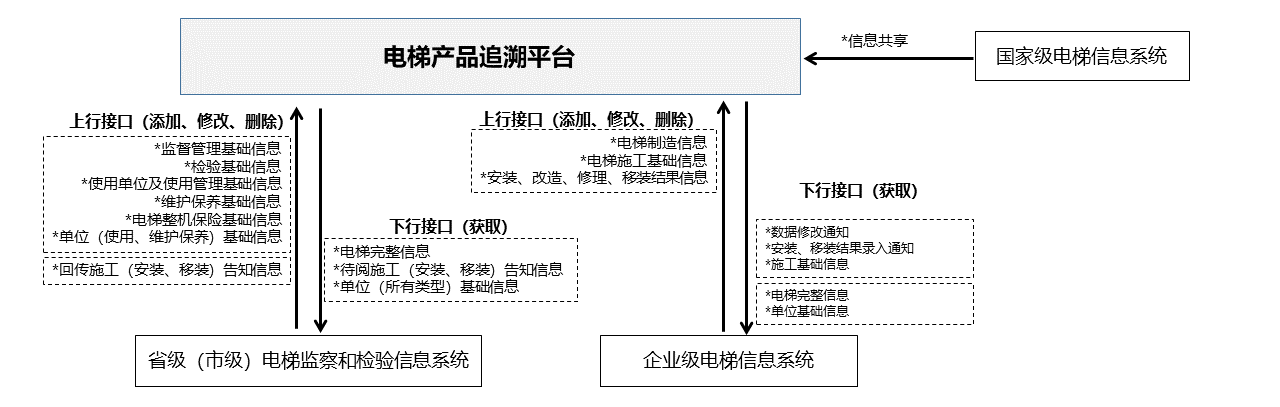 图1 电梯产品追溯平台数据交换关系图1中的信息类别如下：电梯完整信息：电梯产品追溯平台存储的电梯全生命周期质量安全追溯信息；电梯制造信息：包括电梯整机及部件基础信息；施工基础信息：电梯施工基础信息；施工结果信息：施工单位的进行电梯安装、改造、修理、移装的结果信息； 监督管理基础信息：电梯监督管理基础信息；检验基础信息：电梯检验基础信息；使用单位及使用管理基础信息：电梯使用单位及使用管理基础信息；维护保养基础信息：电梯维护保养基础信息；电梯整机保险基础信息：电梯整机保险基础信息；单位基础信息：包括使用单位、维护保养单位，以及电梯产品追溯平台的其他类型单位信息的基础信息。数据交换要求企业级电梯信息系统企业级电梯信息系统（制造单位或进口设备代理商）通过数据接口向电梯产品追溯平台上报如下信息：电梯制造信息电梯施工基础信息上述信息可以添加、修改和删除。企业级电梯信息系统（施工单位）通过数据接口向电梯产品追溯平台上报如下信息：施工基础信息施工结果信息企业级电梯信息系统（制造单位或进口设备代理商）通过数据接口从电梯产品追溯平台获取如下通知信息：数据修改通知施工基础信息电梯完整信息单位基础信息企业级电梯信息系统（施工单位）通过数据接口向电梯产品追溯平台获取如下信息：施工基础信息施工结果录入通知单位基础信息企业级信息系统（制造单位或进口设备代理商）可以通过数据接口从电梯产品追溯平台获取“电梯完整信息”，获取信息的频率符合附录A.4.12.1要求。企业级信息系统（制造单位或进口设备代理商）有权限获取属于本单位的上述电梯信息，无权限获取其他单位的电梯信息。电梯产品追溯平台与企业级电梯信息系统的数据接口技术规范符合附录A.4要求。省级（市级）电梯监察和检验信息系统省级（市级）电梯监察和检验信息系统通过数据接口向电梯产品追溯平台上报如下信息：监督管理基础信息检验基础信息使用单位及使用管理基础信息维护保养基础信息电梯整机保险基础信息单位（使用、维护保养）基础信息施工（安装、移装）告知信息（施工基础信息）锁定或解除锁定电梯制造信息上述信息可以添加（施工（安装、移装）告知信息除外）、修改、删除（单位基础信息、施工（安装、移装）告知信息除外）。省级（市级）电梯监察和检验信息系统通过数据接口从电梯产品追溯平台获取如下信息：电梯完整信息，获取信息频率符合附录A.5.20.1要求；待阅施工（安装、移装）告知信息，获取信息频率符合附录A.5.16.1要求；单位（所有类型）基础信息，获取信息频率符合附录A.5.19.1要求。省级（市级）电梯监察和检验信息系统有权限获取属于本区域的上述电梯信息，无权限获取其他区域的电梯信息。省级（市级）电梯监察和检验信息系统可以获取全国范围内的单位（所有类型）基础信息。电梯产品追溯平台与省级（市级）电梯监察和检验信息系统的数据接口技术规范符合附录A.5要求。国家级电梯信息系统国家级电梯信息系统通过数据接口向电梯产品追溯平台提供信息共享，包括如下要求：特种设备型式试验公示平台（电梯）提供特种设备型式试验证书（电梯）图片信息，以及型式试验机构信息。总局特种设备行政许可公示信息查询平台提供相关市场主体，包括电梯制造企业、电梯施工企业（安装、改造、修理）、检验机构的基础信息和行政许可信息；全国特种设备事故信息平台提供电梯事故基础信息；其他国家级电梯信息系统为电梯产品追溯平台提供数据。电梯产品追溯平台与国家级电梯信息系统的数据接口技术规范符合附录A.6要求。接口技术要求通讯方式电梯产品追溯平台与企业级电梯信息系统、省级（市级）电梯监察和检验信息系统、国家级电梯信息系统之间的数据交换采用HTTP/HTTPS协议，并采用JSON格式封装数据。安全性要求基于PKI安全体系，电梯产品追溯平台为企业级电梯信息系统、省级（市级）电梯监察和检验信息系统提供可下载并存储于服务器的数字证书和私钥，确保数据请求方系统和响应方系统身份的有效性。数据传输采用HTTPS、SSL/TLS双向认证确保数据不会被第三方窃取。（规范性附录）接口技术规范数据类型和符号本文件规定以下几种数据类型，见表A.1。表A.1 数据类型和符号表示数据格式使用以下几种形式来表达：数据类型后加一位数字表示定长格式。例如，C6表示该指标是一个6位定长的字符。数据类型后加“x..y”表示从最小到最大长度的格式。例如，C1..10表示该指标是一个最短1位、最长10位的字符型格式。数据类型后加“..ul”表示长度不确定的。例如，C..ul表示该指标是一个长度不确定的字符，一般多为大量的文本内容。数值型（N）后加“x,y”表示小数位。例如，N..17，2是一个最长17位、小数点后两位的一个数值。二进制流（BY）后加具体的媒体格式。例如，BY-JPEG表示该指标是一个“JPEG”格式的文件。数据元的基本要求数据元的表示规范应符合GB/T 19488.1-2004 中5.2、5.5的要求。数据元的表示规范根据情况选择以下类属性说明。标识类属性名称：中文名称。定义 ：赋予数据元的单个或多个中文字词的指称 。约束 ：必选。出现次数：1:1，出现且仅出现一次。数据类型：字符串。备注：中文名称的命名规则见 GB/T 19488.1-2004，6.3 数据元命名规则。名称：同义名称。定义：一个数据元在应用环境下的不同称谓。约束：可选。出现次数：0:n，不出现或出现n次。数据类型 ：字符串。备注：一个数据元可以有多个同义名称，第一个同义名称应该是统一的约定名称。表示类属性名称：数据类型。定义：用于表示数据元的符号、字符或其他表示的类型。约束：必选。出现次数：1:l，出现且仅出现一次。数据类型：字符串。备注：表1包括了数据类型可能的取值列表，但不限于表中所列。名称：计量单位。定义：属于数值型的数据元值的计量单位。约束：可选。出现次数：0:1，不出现或出现一次。数据类型：字符串。备注：详见GB/T 17295-2008《国际贸易计量单位代码》中的计量单位的名称。名称：数据元代码。定义：用于表示数据库或平台建设时对应的英文字符。约束：必选。出现次数：1:1，出现且仅出现一次。数据类型：字符串。名称：追溯信息属性。定义：用于表示数据元是否属于必须追溯信息。约束：必选。出现次数：1:1，出现且仅出现一次。数据类型：字符串，“M”表示为基本追溯信息，“K”表示为扩展追溯信息。名称：备注。定义：用于记录数据元的解释内容。约束：可选。出现次数：0:1，不出现或出现一次。数据类型：字符串。说明本附录中，为方便理解，接口中出现的字段名称使用中文，实际接口数据应为数据元代码。所有接口中涉及到的日期时间类型字段仅作为取值参考，实际接口数据均采用时间戳的方式。接口提交的字符数据中包含中文全角字符的，系统会自动将其中的全角字符转换为半角字符。举例：东芝电梯（中国）有限公司 >> 东芝电梯(中国)有限公司注：仅会处理部分涉及业务判断及标志性字段：如电梯型号、部件型号、单位名称、统一社会信用代码等。所有接口中涉及到的地址格式如下：省、市、县（区））使用英文“,”符号连接为字符串，且省、市、县（区）为必填内容，使用英文“^”符号连接详细地址；电梯产品追溯平台内行政区划数据来源于国家统计局，电梯产品追溯平台将会对接收到的地址数据做基础的模糊匹配，如：上海和上海市，浙江省和浙江等同。举例：浙江省,舟山市,普陀区^详细地址北京,市辖区,东城区^详细地址北京,北京市,东城区^详细地址北京,北京,东城区^详细地址所有接口的批量操作每次请求最大数量限制为100条数据记录；所有上行接口均支持批量提交数据，规则为：使用JSON数组将多个数据对象封装即可。举例：单条数据提交：{  "id": "",  "字段1": "",  "字段2": ""}批量数据提交：[  {    "id": "",    "字段1": "",    "字段2": ""  },  {    "id": "",    "字段1": "",    "字段2": ""  }]上行接口请求响应体说明：成功（单条）{      //接口调用流水号  "serial": 1009482561099010953,  //时间戳  "timestamp": 1530181092526,  //错误代码，用于调试，调用时仅需判断该值为1时，则认为成功，否则失败  "errorCode": 1,  "data": {    "id": ""  }}成功（批量）{      //接口调用流水号  "serial": 1009482561099010953,  //时间戳  "timestamp": 1530181092526,  //错误代码，用于调试，调用时仅需判断该值为1时，则认为成功，否则失败  "errorCode": 1,  "data": {    "ids": ["", "", ""]  }}失败（单条）{      //接口调用流水号  "serial": 1009482561099010953,  //时间戳  "timestamp": 1530181092526,  //错误代码，用于调试，调用时仅需判断该值为1时，则认为成功，否则失败  "errorCode": 5001,  //错误信息  "message": "提交的数据有误",  "data": {    //数据唯一标识    "id": "",    "errors": [      {        //有误的字段名称        "field": "设备类别",        //错误信息        "message": "设备类别不存在"      },      {        //有误的字段名称        "field": "部件信息[0].电梯部件型式试验证书编号",        //错误信息        "message": "部件XXX型式试验证书编号有误"      },      {        //有误的字段名称        "field": "电梯制造单位.统一社会信用代码",        //错误信息        "message": "电梯制造单位统一社会信用代码有误"      }    ]  }}失败（批量）{      //接口调用流水号  "serial": 1009482561099010953,  //时间戳  "timestamp": 1530181092526,  //错误代码，用于调试，调用时仅需判断该值为1时，则认为成功，否则失败  "errorCode": 5001,  //错误信息  "message": "提交的数据有误",  "data": [    {      //数据唯一标识      "id": "",      "errors": [        {          //有误的字段名称          "field": "",          //错误信息          "message": ""        }      ]    }  ]}下行接口请求响应体说明：成功（单条）{  //接口调用流水号  "serial": 1009482561099010953,  //时间戳  "timestamp": 1530181092526,  //错误代码，用于调试，调用时仅需判断该值为1时，则认为成功，否则失败  "errorCode": 1,  "data": {}}成功（多条）{  //接口调用流水号  "serial": 1009482561099010953,  //时间戳  "timestamp": 1530181092526,  //错误代码，用于调试，调用时仅需判断该值为1时，则认为成功，否则失败  "errorCode": 1,  "data": []}失败{  //接口调用流水号  "serial": 1009482561099010953,  //时间戳  "timestamp": 1530181092526,  //错误代码，用于调试，调用时仅需判断该值为1时，则认为成功，否则失败  "errorCode": 6001,  "message": "请求参数有误"}接口中出现的URL说明：https://lifthost：电梯产品追溯平台接口域名https://xssyhost：特种设备型式试验公示平台接口域名https://xzxkhost：总局特种设备行政许可公示信息查询平台接口域名https://xssyhost：全国特种设备事故信息平台接口域名接口调用响应状态码(Status Code)说明，见表A.2。表A.2接口调用响应状态码(Status Code)说明数据字典说明电梯产品追溯平台与企业级电梯信息系统的数据接口技术规范电梯产品追溯平台与企业级电梯信息系统的数据接口见表A.3。表A.3电梯产品追溯平台与企业级电梯信息系统的数据接口添加电梯制造信息接口说明企业级电梯信息系统向电梯产品追溯平台添加电梯整机和部件信息，其中部件信息为《电梯产品追溯编码与标识规则》中要求的九类部件，包括：限速器、安全钳、缓冲器、门锁装置、轿厢上行超速保护装置、轿厢意外移动保护装置、控制柜、层门、驱动主机。注：在施工单位通知检验机构进行安装监督检验之前，电梯制造单位应将电梯的部件信息添加完整。不同梯种根据实际情况添加必需的部件。请求方系统为企业级电梯信息系统，响应方系统为电梯产品追溯平台。数据格式说明添加电梯制造信息数据格式说明见表A.4。表A.4添加电梯制造信息数据格式说明URLhttps://lifthost/api/lifts	HTTP POST方法请求说明请求头：Content-Type: application/json;charset=UTF-8Accept: application/json请求体：{  "产品编号": "",  "电梯整机编码": "",  "电梯型式试验证书编号": "",  "设备类别": "",  "设备品种": "",  "设备型号": "",  "制造日期": "",  "电梯层数": "",  "电梯站数": "",  "电梯门数": "",  "电梯额定速度": "",  "电梯额定载重量": "",  "自动扶梯名义速度": "",  "自动扶梯提升高度": "",  "自动扶梯倾斜角": "",  "自动扶梯名义宽度": "",  "自动人行道名义速度": "",  "自动人行道使用区段长度": "",  "自动人行道倾斜角": "",  "自动人行道名义宽度": "",  "防爆电梯防爆等级": "",  "防爆电梯防爆型式": "",  "液压驱动电梯满载工作压力": "",  "电梯轿厢面积": "",  "自动扶梯/自动人行道工作类型": "",  "工作环境": "",  "部件信息": [    {      "电梯部件编码": "",      "电梯部件型式试验证书编号": "",      "电梯部件品种": "",      "电梯部件型号": "",      "电梯部件类别": "",      "电梯部件制造单位统一社会信用代码": "","电梯部件制造日期": ""    }  ]}响应说明响应头：Content-Type: application/json;charset=UTF-8Status Code: 20x/40x/50x响应体：参考“A.3.说明 7.上行接口请求响应体说明”。修改电梯制造信息接口说明企业级电梯信息系统向电梯产品追溯平台修改电梯整机和部件信息。当某台电梯制造信息被锁定时，企业级电梯信息系统将无法再通过该接口对该电梯制造信息进行修改。当电梯已施工（安装）告知时，修改记录会被作为追溯信息追加到系统。请求方系统为企业级电梯信息系统，响应方系统为电梯产品追溯平台。数据格式说明修改电梯制造信息数据格式说明见表A.5。表A.5修改电梯制造信息数据格式说明URLhttps://lifthost/api/lifts	HTTP PUT方法请求说明请求头： Content-Type: application/json;charset=UTF-8Accept: application/json请求体：与添加电梯制造信息接口请求体相同，请求体需包含修改后完整的电梯信息数据。{  "产品编号": "",  "电梯整机编码": "",  "电梯型式试验证书编号": "",  "设备类别": "",  "设备品种": "",  "设备型号": "",  "制造日期": "",  "电梯层数": "",  "电梯站数": "",  "电梯门数": "",  "电梯额定速度": "",  "电梯额定载重量": "",  "自动扶梯名义速度": "",  "自动扶梯提升高度": "",  "自动扶梯倾斜角": "",  "自动扶梯名义宽度": "",  "自动人行道名义速度": "",  "自动人行道使用区段长度": "",  "自动人行道倾斜角": "",  "自动人行道名义宽度": "",  "防爆电梯防爆等级": "",  "防爆电梯防爆型式": "",  "液压驱动电梯满载工作压力": "",  "电梯轿厢面积": "",  "自动扶梯/自动人行道工作类型": "",  "工作环境": "",  "部件信息": [    {      "电梯部件编码": "",      "电梯部件型式试验证书编号": "",      "电梯部件品种": "",      "电梯部件型号": "",      "电梯部件类别": "",      "电梯部件制造单位统一社会信用代码": "","电梯部件制造日期": ""    }  ]}响应说明响应头：Content-Type: application/json;charset=UTF-8Status Code: 20x/40x/50x响应体：参考“A.3.说明 7.上行接口请求响应体说明”。 删除电梯制造信息接口说明企业级电梯信息系统向电梯产品追溯平台删除电梯整机和该整机的部件信息，该接口仅可以删除状态为“出厂”的电梯。请求方系统为企业级电梯信息系统，响应方系统为电梯产品追溯平台。数据格式说明删除电梯制造信息数据格式说明见表A.6。表A.6删除电梯制造信息数据格式说明URLhttps://lifthost/api/lifts	 HTTP DELETE方法请求说明请求头：Accept: application/jsonQyeryParams:按电梯整机编码删除：https://lifthost/api/lifts?电梯整机编码=value按电梯整机编码批量删除：https://lifthost/api/lifts?电梯整机编码=value&电梯整机编码=value响应说明响应头：Content-Type: application/json;charset=UTF-8Status Code: 20x/40x/50x响应体：参考“A.3.说明 7.上行接口请求响应体说明”。添加电梯施工（安装、移装）基础信息接口说明企业级电梯信息系统向电梯产品追溯平台添加电梯施工基础信息。请求方系统为企业级电梯信息系统，响应方系统为电梯产品追溯平台。数据格式说明添加电梯安装、移装授权基础信息数据格式说明见表A.7。表A.7添加电梯安装、移装授权基础信息数据格式说明URLhttps://lifthost/api/constructions/authorize	HTTP POST方法请求说明请求头：Content-Type: application/json;charset=UTF-8Accept: application/json请求体：{  "电梯整机编码": "",  "施工单位统一社会信用代码": "",  "施工类别": "",  "施工地区": "","安装日期": "","施工联系人": "","施工联系人电话": "","施工联系人传真": "","施工联系人办公地址": "","施工联系人邮箱": "","使用单位明名称": "","使用单位统一社会信用代码": "","使用单位联系人": "","使用单位联系电话": "","使用单位传真": "","使用单位地点": "","使用单位邮编": ""}响应说明响应头：Content-Type: application/json;charset=UTF-8Status Code: 20x/40x/50x响应体：参考“A.3.说明 7.上行接口请求响应体说明”。 修改电梯施工（安装、移装）基础信息接口说明企业级电梯信息系统向电梯产品追溯平台修改电梯施工基础信息。电梯制造企业或进口设备代理商可修改电梯施工基础信息。请求方系统为企业级电梯信息系统，响应方系统为电梯产品追溯平台。数据格式说明修改电梯安装、移装授权基础信息数据格式说明见表A.8。表A.8修改电梯安装、移装授权基础信息数据格式说明URLhttps://lifthost/api/constructions/authorize	HTTP PUT方法请求说明请求头：Content-Type: application/json;charset=UTF-8Accept: application/json请求体：{  "施工记录编码": "","电梯整机编码": "",  "施工单位统一社会信用代码": "",  "施工类别": "",  "施工地区": "","安装日期": "","施工联系人": "","施工联系人电话": "","施工联系人传真": "","施工联系人办公地址": "","施工联系人邮箱": "","使用单位明名称": "","使用单位统一社会信用代码": "","使用单位联系人": "","使用单位联系电话": "","使用单位传真": "","使用单位地点": "","使用单位邮编": "","是否施工告知": "","数据版本": ""}响应说明响应头：Content-Type: application/json;charset=UTF-8Status Code: 20x/40x/50x响应体：参考“A.3.说明 7.上行接口请求响应体说明”。 撤销电梯施工（安装、移装）接口说明企业级电梯信息系统向电梯产品追溯平台撤销电梯施工（安装、移装）基础信息。请求方系统为企业级电梯信息系统，响应方系统为电梯产品追溯平台。该接口仅可撤销还未安装监督检验完成的施工记录。数据格式说明撤销电梯安装、移装授权信息数据格式说明见表A.9。表A.9撤销电梯安装、移装授权信息数据格式说明URLhttps://lifthost/api/constructions/authorize	HTTP DELETE方法请求说明请求头：Accept: application/jsonQyeryParams:按施工记录编码撤销：https://lifthost/api/constructions/authorize?施工记录编码=value按施工记录编码批量撤销：https://lifthost/api/constructions/authorize?施工记录编码=value&施工记录编码=value响应说明响应头：Content-Type: application/json;charset=UTF-8Status Code: 20x/40x/50x响应体：参考“A.3.说明 7.上行接口请求响应体说明”。录入电梯安装、改造、修理、移装结果信息接口说明企业级电梯信息系统向电梯产品追溯平台录入电梯安装、改造、修理、移装结果信息，当多次调用该接口且施工记录编码相同时，系统将对上次调用作覆盖处理。请求方系统为企业级电梯信息系统，响应方系统为电梯产品追溯平台。数据格式说明录入电梯安装、改造、修理、移装结果信息数据格式说明见表A.10。表A.10录入电梯安装、改造、修理、移装结果信息数据格式说明URLhttps://lifthost/api/constructions/entry	HTTP PUT方法请求说明请求头：Content-Type: application/json;charset=UTF-8Accept: application/json请求体：{  "施工记录编码": "",  "施工竣工日期": "","改造修理内容": "","数据版本": "",  "电梯整机基础信息": {    "产品编号": "","电梯整机编码": "","改造后电梯整机编码": "",    "电梯型式试验证书编号": "",    "设备类别": "",    "设备品种": "",    "设备型号": "",    "制造日期": "",    "电梯层数": "",    "电梯站数": "",    "电梯门数": "",    "电梯额定速度": "",    "电梯额定载重量": "",    "自动扶梯名义速度": "",    "自动扶梯提升高度": "",    "自动扶梯倾斜角": "",    "自动扶梯名义宽度": "",    "自动人行道名义速度": "",    "自动人行道使用区段长度": "",    "自动人行道倾斜角": "",    "自动人行道名义宽度": "",    "防爆电梯防爆等级": "",    "防爆电梯防爆型式": "",    "液压驱动电梯满载工作压力": "",    "电梯轿厢面积": "",    "自动扶梯/自动人行道工作类型": "",    "工作环境": ""  },  "更换部件": [    {      "电梯部件编码": "",      "电梯部件型式试验证书编号": "",      "电梯部件品种": "",      "电梯部件型号": "",      "电梯部件类别": "",      "电梯部件制造单位统一社会信用代码": "","电梯部件制造日期": "",      "旧部件编码": ""    }  ],  "加装部件": [    {      "电梯部件编码": "",      "电梯部件型式试验证书编号": "",      "电梯部件品种": "",      "电梯部件型号": "",      "电梯部件类别": "","电梯部件制造日期": "",      "电梯部件制造单位统一社会信用代码": ""    }  ],  "移除部件": [    "电梯部件编码",    "电梯部件编码",    "电梯部件编码"  ]}响应说明响应头：Content-Type: application/json;charset=UTF-8Status Code: 20x/40x/50x响应体：参考“A.3.说明 7.上行接口请求响应体说明”。 删除电梯安装、改造、修理、移装结果信息接口说明企业级电梯信息系统向电梯产品追溯平台删除电梯安装、改造、修理、移装结果信息。请求方系统为企业级电梯信息系统，响应方系统为电梯产品追溯平台。数据格式说明删除电梯安装、改造、修理、移装结果信息数据格式说明见表A.11。表A.11删除电梯安装、改造、修理、移装结果信息数据格式说明URLhttps://lifthost/api/constructions/entry	HTTP DELETE方法请求说明请求头：Accept: application/jsonQyeryParams:按施工记录编码删除：https://lifthost/api/constructions/entry?施工记录编码=value按施工记录编码批量删除：https://lifthost/api/constructions/entry?施工记录编码=value&施工记录编码=value响应说明响应头：Content-Type: application/json;charset=UTF-8Status Code: 20x/40x/50x响应体：参考“A.3.说明 7.上行接口请求响应体说明”。获取数据修改通知接口说明企业级电梯信息系统从电梯产品追溯平台获取电梯数据修改通知。请求方系统为企业级电梯信息系统，响应方系统为电梯产品追溯平台。企业级电梯信息系统请求该接口时，可传入通知创建时间参数，获取该时间点之后产生且还未处理的电梯数据修改通知。当不传入该字段时，则获取7天内还未处理的电梯数据修改通知。数据格式说明获取数据修改通知数据格式说明见表A.12。表A.12获取数据修改通知数据格式说明URLhttps://lifthost/api/modify_notices		HTTP GET方法请求说明请求头：Accept: application/jsonQyeryParams:按创建时间获取：https://lifthost/api/modify_notices?创建时间=value请求体： 无响应说明响应头：Content-Type: application/json;charset=UTF-8Status Code: 20x/40x/50x响应体：{"serial": 1009482561099010953,  "timestamp": 1530181092526,  "errorCode": 1,  "data": [    {      "通知记录编码": "",      "施工记录编码": "",      "创建时间": "",      "反馈内容": "",      "电梯整机编码": "",      "施工单位统一社会信用代码": ""    }  ]}获取施工基础信息接口说明企业级电梯信息系统从电梯产品追溯平台获取施工基础信息。请求方系统为企业级电梯信息系统，响应方系统为电梯产品追溯平台。企业级电梯信息系统请求该接口时，可传入更新时间参数，获取该时间点之后产生的更新数据；可传入电梯整机编码参数，获取该电梯的施工基础数据。当不传入任何字段时，则获取7天内产生的数据。数据格式说明获取施工基础信息数据格式说明见表A.13。表A.13获取施工基础信息数据格式说明URLhttps://lifthost/api/ notices_info		HTTP GET方法请求说明请求头：Accept: application/jsonQyeryParams:获取最近七天新添加的施工基础信息：https://lifthost/api/lifts/notices_info按电梯整机编码获取施工基础信息：https://lifthost/api/lifts/notices_info?电梯整机编码=value按施工最后更新时间批量获取施工基础信息更新数据https://lifthost/api/lifts/notices_info?施工基础信息更新时间=1530213386809按电梯整机编码及施工最后更新时间获取施工基础信息更新数据：https://lifthost/api /lifts/notices_info?电梯整机编码=value&施工基础信息更新时间=1530213386809响应说明响应头：Content-Type: application/json;charset=UTF-8Status Code: 20x/40x/50x响应体{"serial": 1009482561099010953,"timestamp": 1530181092526,"errorCode": 1,"data": [{"施工记录编码": "","数据变更类型": "","更新时间": "","是否施工告知": "","电梯整机编码": "","施工类别": "","施工地区":: "","安装日期":: "","施工单位统一社会信用代码": "","施工许可证编号": "","许可证有效期开始时间": "","许可证有效期结束时间": "","施工现联系人": "","施工联系人电话": "","施工联系人传真": "","施工联系人办公地址": "","施工联系人邮箱": "","使用单位统一社会信用代码": "","使用单位名称": "","使用单位联系人": "","使用单位联系电话": "","使用单位传真": "","使用单位地点": "","使用单位邮编": ""}  ]}获取安装、移装结果录入通知接口说明企业级电梯信息系统从电梯产品追溯平台获取安装、移装结果录入通知。请求方系统为企业级电梯信息系统，响应方系统为电梯产品追溯平台。企业级电梯信息系统请求该接口时，可传入通知创建时间参数，获取该时间点之后产生且还未完成数据录入的通知。当不传入该字段时，则获取7天内还未数据录入的通知。数据格式说明获取安装、移装结果录入通知数据格式说明见表A.13。表A.14获取安装、移装结果录入通知数据格式说明URLhttps://lifthost/api/entry_notices		HTTP GET方法请求说明请求头：Accept: application/jsonQyeryParams:按创建时间获取：https://lifthost/api/entry_notices?创建时间=value响应说明响应头：Content-Type: application/json;charset=UTF-8Status Code: 20x/40x/50x响应体{"serial": 1009482561099010953,  "timestamp": 1530181092526,  "errorCode": 1,  "data": [    {      "通知记录编码": "",      "施工记录编码": "",      "创建时间": "",      "电梯整机编码": "",      "施工单位统一社会信用代码": ""    }  ]}获取电梯完整信息接口说明企业级电梯信息系统从电梯产品追溯平台获取电梯完整信息，包括电梯整机基础信息、电梯部件基础信息、电梯安装、改造、修理结果信息、电梯监督管理基础信息、电梯使用单位及使用管理基础信息、电梯维护保养基础信息、电梯整机保险基础信息、电梯部件召回信息。按月份批量获取：企业级电梯信息系统调用该接口，传入月份参数，电梯产品追溯平台将返回该月份新添加到电梯产品追溯平台的电梯完整信息数据。该接口调用时间限制为凌晨1点-凌晨5点之间。按电梯整机编码获取：企业级电梯信息系统调用该接口，传入电梯整机编码参数，电梯产品追溯平台将返回该电梯整机编码对应的电梯完整信息数据。该接口暂不限制调用频率。按电梯最后更新时间批量获取电梯更新数据：企业级电梯信息系统调用该接口，传入最后更新时间（企业级电梯信息系统可获取本地电梯缓存数据中最新更新时间字段），电梯产品追溯平台将返回最后更新时间之后产生的电梯及电梯部件信息更新数据。该接口限制最后更新时间必须在过去的一周内至当前时间，如：当前时间为2018年6月27日15：00，则最后更新时间范围为2018年6月20日15：00至2018年6月27日15：00。企业级电梯信息系统定时每天(如需要)通过此方式获取电梯更新数据。由于该接口返回的数据对于企业无实时性业务需求，故限制每次调用间隔24小时以上，调用时间限制为凌晨1点-凌晨5点之间。按电梯整机编码及请求方系统电梯最后更新时间获取电梯更新数据：企业级电梯信息系统调用该接口，传入电梯整机编码及电梯最后更新时间，电梯产品追溯平台将根据电梯整机编码及电梯最后更新时间获取更新数据。电梯产品追溯平台如有晚于电梯最后更新时间的新数据，则返回。该接口暂不限制调用频率。数据格式说明获取电梯完整信息数据格式说明见表A.14。表A.15获取电梯完整信息数据格式说明URLhttps://lifthost/api/lifts/enterprise	HTTP GET方法请求说明请求头：Accept: application/jsonQyeryParams:按月份批量获取：https://lifthost/api/lifts/enterprise?电梯创建月份=201801按月份批量获取(包含已被改造电梯信息)：https://lifthost/api/lifts/enterprise?包含已被改造电梯信息=true&电梯创建月份=201801按电梯整机编码获取：https://lifthost/api/lifts/enterprise?电梯整机编码=value按电梯最后更新时间批量获取电梯更新数据https://lifthost/api/lifts/enterprise?电梯更新时间=1530213386809按电梯整机编码及电梯更新时间获取电梯更新数据：https://lifthost/api/lifts/enterprise?电梯整机编码=value&电梯更新时间=1530213386809响应说明响应头：Content-Type: application/json;charset=UTF-8Status Code: 20x/40x/50x响应体：请求参数包含电梯整机编码时，返回JSONObject类型的单条数据，不包含电梯整机编码时，返回JSONArray数组包装的电梯数据。{  "serial": 1009482561099010953,  "timestamp": 1530181092526,  "errorCode": 1,  "data": [{      "电梯整机编码": "",      "更新时间": "",      "电梯整机基础信息": {        "改造前电梯整机编码": "",        "数据变更类型": "",        "创建时间": "",        "更新时间": "","数据版本": "",        "电梯使用状态": "","电梯制造单位统一社会信用代码": "","电梯制造单位许可证编号": "",        "产品编号": "",        "电梯整机编码": "",        "电梯型式试验证书编号": "",        "设备类别": "",        "设备品种": "",        "设备型号": "",        "制造日期": "",        "电梯层数": "",        "电梯站数": "",        "电梯门数": "",        "电梯额定速度": "",        "电梯额定载重量": "",        "自动扶梯名义速度": "",        "自动扶梯提升高度": "",        "自动扶梯倾斜角": "",        "自动扶梯名义宽度": "",        "自动人行道名义速度": "",        "自动人行道使用区段长度": "",        "自动人行道倾斜角": "",        "自动人行道名义宽度": "",        "防爆电梯防爆等级": "",        "防爆电梯防爆型式": "",        "液压驱动电梯满载工作压力": "",        "电梯轿厢面积": "",        "自动扶梯/自动人行道工作类型": "",        "工作环境": ""      },      "电梯部件基础信息": [        {"数据版本": "",          "数据变更类型": "",          "电梯部件编码": "",          "电梯部件型式试验证书编号": "",          "电梯部件品种": "",          "电梯部件型号": "",          "电梯部件类别": "",		  "电梯部件制造日期": "",          "电梯部件制造单位统一社会信用代码": ""        }      ],      "施工信息": [        {"数据版本": "",          "施工记录编码": "",          "数据变更类型": "",          "施工单位统一社会信用代码": "","施工单位许可证编号": "",          "施工类别": "",          "施工告知接收机关": "",          "施工告知日期": "",          "改造修理内容": "",          "施工地区": "",          "施工竣工日期": "",          "电梯整机基础信息": {"数据版本": "","电梯制造单位统一社会信用代码": "","电梯制造单位许可证编号": "",            "产品编号": "",            "电梯整机编码": "",            "电梯型式试验证书编号": "",            "设备类别": "",            "设备品种": "",            "设备型号": "",            "制造日期": "",            "电梯层数": "",            "电梯站数": "",            "电梯门数": "",            "电梯额定速度": "",            "电梯额定载重量": "",            "自动扶梯名义速度": "",            "自动扶梯提升高度": "",            "自动扶梯倾斜角": "",            "自动扶梯名义宽度": "",            "自动人行道名义速度": "",            "自动人行道使用区段长度": "",            "自动人行道倾斜角": "",            "自动人行道名义宽度": "",            "防爆电梯防爆等级": "",            "防爆电梯防爆型式": "",            "液压驱动电梯满载工作压力": "",            "电梯轿厢面积": "",            "自动扶梯/自动人行道工作类型": "",            "工作环境": ""          },          "更换部件": [            {"数据版本": "",              "数据变更类型": "",              "电梯部件编码": "",              "电梯部件型式试验证书编号": "",              "电梯部件品种": "",              "电梯部件型号": "",              "电梯部件类别": "","电梯部件制造日期": "",              "电梯部件制造单位统一社会信用代码": "",              "旧部件编码": ""            }          ],          "加装部件": [            {"数据版本": "",              "数据变更类型": "",              "电梯部件编码": "",              "电梯部件型式试验证书编号": "",              "电梯部件品种": "",              "电梯部件型号": "",              "电梯部件类别": "","电梯部件制造日期": "",              "电梯部件制造单位统一社会信用代码": ""            }          ],          "移除部件": [            "电梯部件编码",            "电梯部件编码"          ]        }      ],      "召回信息": [        {"数据版本": "",          "召回记录编码": "",          "数据变更类型": "",          "召回部件类别": "",          "召回原因": "",          "召回型号": "",          "召回日期": "",          "召回单位统一信用代码": "",          "召回部件制造单位统一社会信用代码": "",          "整改完成日期": "",          "召回部件信息": [            {"数据版本": "",              "电梯部件编码": "",              "数据变更类型": "",              "电梯部件型式试验证书编号": "",              "电梯部件品种": "",              "电梯部件型号": "",              "电梯部件类别": "","电梯部件制造日期": "",              "电梯部件制造单位统一社会信用代码": ""            }          ]        }      ],      "监督管理基础信息": [        {"数据版本": "",          "数据变更类型": "",          "监督管理基础信息记录编码": "",          "监督管理机构统一社会信用代码": "",          "监督管理机构联系电话": "",          "监督管理信息": "",          "监督管理对象": "",          "投诉举报信息": "",          "投诉对象": ""        }      ],      "使用单位及使用管理信息": [        {"数据版本": "",          "数据变更类型": "",          "电梯使用单位及使用管理信息记录编码": "",          "使用登记机关": "",          "设备使用登记证编号": "",          "发证日期": "",          "设备使用地点": "",          "使用单位内部编号": "",          "设备使用场所类别": "",          "使用单位类别": "",          "使用单位统一社会信用代码": "",          "使用单位名称": "",          "安全管理员姓名": "",          "安全管理员证书编号": "",          "设备使用状态": "",          "状态变更日期": ""        }      ],      "维护保养信息": [        {"数据版本": "",          "数据变更类型": "",          "维护保养基础信息记录编码": "",          "故障信息": "",          "维护保养日期": "",          "下次维护保养日期": "",          "发现的主要问题": "",          "主要问题处理情况": "",          "应急救援电话": "",          "维护保养单位统一社会信用代码": ""        }      ],      "整机保险信息": [        {"数据版本": "",          "数据变更类型": "",          "电梯整机保险基础信息记录编码": "",          "保险机构名称": "",          "统一社会信用代码": "",          "保险代理机构名称": "",          "保险代理机构统一社会信用代码": "",          "保险险种": "",          "保险生效日期": "",          "保险失效日期": ""        }      ],      "检验基础信息": [        {"数据版本": "",          "数据变更类型": "",          "检验基础信息记录编码": "",          "监督检验报告编号": "",          "监督检验日期": "",          "定期检验报告编号": "",          "定期检验合格日期": "",          "下次检验日期": "",          "检验结论": "",          "检验不合格项": "",          "检验机构统一社会信用代码": "",          "检验类别": ""        }      ]    }  ]}获取单位基础信息接口说明企业级电梯信息系统向电梯产品追溯平台获取单位基础信息，包括电梯部件制造单位、电梯施工（安装、改造、修理）单位、电梯使用单位。请求方系统为企业级电梯信息系统，响应方系统为电梯产品追溯平台。按月份批量获取：企业级电梯信息系统调用该接口，传入月份参数，电梯产品追溯平台将返回该月份新添加到电梯产品追溯平台的单位基础信息数据。企业级电梯信息系统宜初次初始化时批量获取现有数据时使用，该接口仅用于数据初始化，在单位账户开通3个月内可用。按单位统一社会信用代码获取：企业级电梯信息系统调用该接口，传入单位统一社会信用代码参数，电梯产品追溯平台将返回该单位统一社会信用代码对应的单位信息数据。该接口暂不限制调用频率。按电梯最后更新时间批量获取电梯更新数据：企业级电梯信息系统调用该接口，传入最后更新时间（企业级电梯信息系统可获取本地单位缓存数据中最新更新时间字段），电梯产品追溯平台将返回最后更新时间之后产生的单位信息更新数据。该接口限制最后更新时间必须在过去的一周内至当前时间，如：当前时间为2018年6月27日15：00，则最后更新时间范围为2018年6月20日15：00至2018年6月27日15：00。企业级电梯信息系统定时通过此方式获取单位更新数据(包括新增的单位信息)。该接口限制调用间隔10分钟以上。按单位统一社会信用代码及请求方系统电梯最后更新时间获取单位更新数据：企业级电梯信息系统调用该接口，传入单位统一社会信用代码及单位最后更新时间，电梯产品追溯平台将根据单位统一社会信用代码及单位最后更新时间获取更新数据。电梯产品追溯平台如有晚于单位最后更新时间的新数据，则返回。企业级电梯信息系统在需要单位最新数据时，实时调用此接口获取单位最新数据。该接口暂不限制调用频率。数据格式说明获取单位基础信息数据格式说明见表A.16。表A.16获取单位基础信息数据格式说明URLhttps://lifthost/api/lifts/orgs	HTTP GET方法请求说明请求头：Accept: application/jsonQyeryParams:按月份批量获取：https://lifthost/api/lifts/orgs?单位创建月份=201801按统一社会信用代码获取：https://lifthost/api/lifts/orgs?统一社会信用代码=value按电梯最后更新时间批量获取电梯更新数据https://lifthost/api/lifts/orgs?单位更新时间=1530213386809按电梯整机编码及电梯更新时间获取电梯更新数据：https://lifthost/api/lifts/orgs统一社会信用代码=value&单位更新时间=1530213386809响应说明响应头：Content-Type: application/json;charset=UTF-8Status Code: 20x/40x/50x响应体：请求参数包含单位统一社会信用代码时，返回JSONObject类型的单条数据，不包含单位统一社会信用代码时，返回JSONArray数组包装的单位数据。{  "serial": 1009482561099010953,  "timestamp": 1530181092526,  "errorCode": 1,  "data": [    {     "单位记录编码": "","数据版本": "",     "单位名称": "",     "统一社会信用代码": "",     "注册地址": "",     "通讯地址": "",     "法定代表人姓名": "",     "联系人姓名": "",     "联系人电话": "","单位邮编": "","单位传真": "",     "单位类别": "",     "资质信息": [{"数据版本": "","资质类别": "","许可证编号或检验机构核准证编号": "","许可证开始时间": "","许可证结束时间": ""}]}  ]}电梯产品追溯平台与省级（市级）电梯监察和检验信息系统的数据接口技术规范电梯产品追溯平台与省级（市级）电梯监察和检验信息系统的数据接口见表A.17。表A.17电梯产品追溯平台与省级（市级）电梯监察和检验信息系统的数据接口添加电梯使用单位及使用管理信息接口说明省级（市级）电梯监察和检验信息系统向电梯产品追溯平台添加电梯使用单位及使用管理基础信息。请求方系统为省级（市级）电梯监察和检验信息系统，响应方系统为电梯产品追溯平台。数据格式说明添加电梯使用单位及使用管理信息数据格式说明见表A.18。表A.18添加电梯使用单位及使用管理信息数据格式说明URLhttps://lifthost/api/usage_companies 	HTTP POST方法请求说明请求头：Content-Type: application/json;charset=UTF-8Accept: application/json请求体： {  "电梯整机编码": "",  "使用登记机关": "",  "设备使用登记证编号": "",  "发证日期": "",  "设备使用地点": "",  "使用单位内部编号": "",  "设备使用场所类别": "",  "使用单位类别": "",  "使用单位统一社会信用代码": "",  "使用单位名称": "",  "安全管理员姓名": "",  "安全管理员证书编号": "",  "设备使用状态": "",  "状态变更日期": ""}响应说明响应头：Content-Type: application/json;charset=UTF-8Status Code: 20x/40x/50x响应体：参考“A.3.说明 7.上行接口请求响应体说明”。修改电梯使用单位及使用管理信息接口说明省级（市级）电梯监察和检验信息系统向电梯产品追溯平台修改电梯使用单位及使用管理基础信息。请求方系统为省级（市级）电梯监察和检验信息系统，响应方系统为电梯产品追溯平台。数据格式说明修改电梯使用单位及使用管理信息数据格式说明见表A.19。表A.19修改电梯使用单位及使用管理信息数据格式说明URLhttps://lifthost/api/usage_companies 	 HTTP PUT方法请求说明请求头：Content-Type: application/json;charset=UTF-8Accept: application/json请求体：{  "电梯使用单位及使用管理信息记录编码": "","数据版本": "",  "电梯整机编码": "",  "使用登记机关": "",  "设备使用登记证编号": "",  "发证日期": "",  "设备使用地点": "",  "使用单位内部编号": "",  "设备使用场所类别": "",  "使用单位类别": "",  "使用单位统一社会信用代码": "",  "使用单位名称": "",  "安全管理员姓名": "",  "安全管理员证书编号": "",  "设备使用状态": "",  "状态变更日期": ""}响应说明响应头：Content-Type: application/json;charset=UTF-8Status Code: 20x/40x/50x响应体：参考“A.3.说明 7.上行接口请求响应体说明”。删除电梯使用单位及使用管理信息接口说明省级（市级）电梯监察和检验信息系统向电梯产品追溯平台删除电梯使用单位及使用管理基础信息。请求方系统为省级（市级）电梯监察和检验信息系统，响应方系统为电梯产品追溯平台。数据格式说明删除电梯使用单位及使用管理信息数据格式说明见表A.20。表A.20删除电梯使用单位及使用管理信息数据格式说明URLhttps://lifthost/api/usage_companies 	HTTP DELETE方法请求说明请求头：Accept: application/jsonQyeryParams:按电梯使用单位及使用管理信息记录编码删除：https://lifthost/api/usage_companies?电梯使用单位及使用管理信息记录编码=value按电梯使用单位及使用管理信息记录编码批量删除：https://lifthost/api/usage_companies?电梯使用单位及使用管理信息记录编码=value&电梯使用单位及使用管理信息记录编码=value响应说明响应头：Content-Type: application/json;charset=UTF-8Status Code: 20x/40x/50x响应体：参考“A.3.说明 7.上行接口请求响应体说明”。添加电梯整机保险基础信息接口说明省级（市级）电梯监察和检验信息系统向电梯产品追溯平台添加电梯保险基础信息。请求方系统为省级（市级）电梯监察和检验信息系统，响应方系统为电梯产品追溯平台。数据格式说明添加电梯整机保险基础信息数据格式说明见表A.21。表A.21添加电梯整机保险基础信息数据格式说明URLhttps://lifthost/api/insurances	HTTP POST方法请求说明请求头：Content-Type: application/json;charset=UTF-8Accept: application/json请求体：{  "电梯整机编码": "",  "保险机构名称": "",  "统一社会信用代码": "",  "保险代理机构名称": "",  "保险代理机构统一社会信用代码": "",  "保险险种": "",  "保险生效日期": "",  "保险失效日期": ""} 响应说明响应头：Content-Type: application/json;charset=UTF-8Status Code: 20x/40x/50x响应体：参考“A.3.说明 7.上行接口请求响应体说明”。修改电梯整机保险基础信息接口说明省级（市级）电梯监察和检验信息系统向电梯产品追溯平台修改电梯保险基础信息。请求方系统为省级（市级）电梯监察和检验信息系统，响应方系统为电梯产品追溯平台。数据格式说明修改电梯整机保险基础信息数据格式说明见表A.22。表A.22修改电梯整机保险基础信息数据格式说明URLhttps://lifthost/api/insurances	HTTP PUT方法请求说明请求头：Content-Type: application/json;charset=UTF-8Accept: application/json请求体： {  "电梯整机保险记录编码": "","数据版本": "",  "电梯整机编码": "",  "保险机构名称": "",  "统一社会信用代码": "",  "保险代理机构名称": "",  "保险代理机构统一社会信用代码": "",  "保险险种": "",  "保险生效日期": "",  "保险失效日期": ""}响应说明响应头：Content-Type: application/json;charset=UTF-8Status Code: 20x/40x/50x响应体：参考“A.3.说明 7.上行接口请求响应体说明”。删除电梯整机保险基础信息接口说明省级（市级）电梯监察和检验信息系统向电梯产品追溯平台删除电梯保险基础信息。请求方系统为省级（市级）电梯监察和检验信息系统，响应方系统为电梯产品追溯平台。数据格式说明删除电梯整机保险基础信息数据格式说明见表A.23。表A.23删除电梯整机保险基础信息数据格式说明URLhttps://lifthost/api/insurances	HTTP DELETE方法请求说明请求头：Accept: application/jsonQyeryParams:按电梯整机保险基础信息记录编码删除：https://lifthost/api/insurances?电梯整机保险基础信息记录编码=value按电梯整机保险基础信息记录编码批量删除：https://lifthost/api/insurances?电梯整机保险基础信息记录编码=value&电梯整机保险基础信息记录编码=value响应说明响应头：Content-Type: application/json;charset=UTF-8Status Code: 20x/40x/50x响应体：参考“A.3.说明 7.上行接口请求响应体说明”。添加维护保养基础信息接口说明省级（市级）电梯监察和检验信息系统向电梯产品追溯平台添加维护保养基础信息。请求方系统为省级（市级）电梯监察和检验信息系统，响应方系统为电梯产品追溯平台。数据格式说明添加维护保养基础信息数据格式说明见表A.24。表A.24添加维护保养基础信息数据格式说明URLhttps://lifthost/api/maintenances		HTTP POST方法请求说明请求头：Content-Type: application/json;charset=UTF-8Accept: application/json请求体：{  "电梯整机编码": "",  "故障信息": "",  "维护保养日期": "",  "下次维护保养日期": "",  "发现的主要问题": "",  "主要问题处理情况": "",  "应急救援电话": "",  "维护保养单位统一社会信用代码": ""}响应说明响应头：Content-Type: application/json;charset=UTF-8Status Code: 20x/40x/50x响应体：参考“A.3.说明 7.上行接口请求响应体说明”。修改维护保养基础信息接口说明省级（市级）电梯监察和检验信息系统向电梯产品追溯平台修改维护保养基础信息。请求方系统为省级（市级）电梯监察和检验信息系统，响应方系统为电梯产品追溯平台。数据格式说明修改维护保养基础信息数据格式说明见表A.25。表A.25修改维护保养基础信息数据格式说明URLhttps://lifthost/api/maintenances		HTTP PUT方法请求说明请求头：Content-Type: application/json;charset=UTF-8Accept: application/json请求体：{  "维护保养记录编码": "","数据版本": "",  "电梯整机编码": "",  "故障信息": "",  "维护保养日期": "",  "下次维护保养日期": "",  "发现的主要问题": "",  "主要问题处理情况": "",  "应急救援电话": "",  "维护保养单位统一社会信用代码": ""} 响应说明响应头：Content-Type: application/json;charset=UTF-8Status Code: 20x/40x/50x响应体：参考“A.3.说明 7.上行接口请求响应体说明”。删除维护保养基础信息接口说明省级（市级）电梯监察和检验信息系统向电梯产品追溯平台删除维护保养基础信息。请求方系统为省级（市级）电梯监察和检验信息系统，响应方系统为电梯产品追溯平台。数据格式说明删除维护保养基础信息数据格式说明见表A.26。表A.26删除维护保养基础信息数据格式说明URLhttps://lifthost/api/maintenances		HTTP DELETE方法请求说明请求头：Accept: application/jsonQyeryParams:按维护保养基础信息记录编码删除：https://lifthost/api/maintenances? 维护保养基础信息记录编码=value按维护保养基础信息记录编码批量删除：https://lifthost/api/maintenances? 维护保养基础信息记录编码=value&维护保养基础信息记录编码=value响应说明响应头：Content-Type: application/json;charset=UTF-8Status Code: 20x/40x/50x响应体：参考“A.3.说明 7.上行接口请求响应体说明”。添加检验基础信息接口说明省级（市级）电梯监察和检验信息系统向电梯产品追溯平台添加检验基础信息。请求方系统为省级（市级）电梯监察和检验信息系统，响应方系统为电梯产品追溯平台。数据格式说明添加检验基础信息数据格式说明见表A.27。表A.27添加检验基础信息数据格式说明URLhttps://lifthost/api/examine_infos		HTTP POST方法请求说明请求头：Content-Type: application/json;charset=UTF-8Accept: application/json请求体： {  "电梯整机编码": "",  "监督检验报告编号": "",  "监督检验日期": "",  "定期检验报告编号": "",  "定期检验合格日期": "",  "下次检验日期": "",  "检验结论": "",  "检验不合格项": "",  "检验机构统一社会信用代码": "",  "检验类别": ""}响应说明响应头：Content-Type: application/json;charset=UTF-8Status Code: 20x/40x/50x响应体：参考“A.3.说明 7.上行接口请求响应体说明”。修改检验基础信息接口说明省级（市级）电梯监察和检验信息系统向电梯产品追溯平台修改检验基础信息。请求方系统为省级（市级）电梯监察和检验信息系统，响应方系统为电梯产品追溯平台。数据格式说明修改检验基础信息数据格式说明见表A.28。表A.28修改检验基础信息数据格式说明URLhttps://lifthost/api/examine_infos		HTTP PUT方法请求说明请求头：Content-Type: application/json;charset=UTF-8Accept: application/json请求体： {  "检验记录编码": "","数据版本": "",  "电梯整机编码": "",  "监督检验报告编号": "",  "监督检验日期": "",  "定期检验报告编号": "",  "定期检验合格日期": "",  "下次检验日期": "",  "检验结论": "",  "检验不合格项": "",  "检验机构统一社会信用代码": "",  "检验类别": ""}响应说明响应头：Content-Type: application/json;charset=UTF-8Status Code: 20x/40x/50x响应体：参考“A.3.说明 7.上行接口请求响应体说明”。删除检验基础信息接口说明省级（市级）电梯监察和检验信息系统向电梯产品追溯平台删除检验基础信息。请求方系统为省级（市级）电梯监察和检验信息系统，响应方系统为电梯产品追溯平台。数据格式说明删除检验基础信息数据格式说明见表A.29。表A.29删除检验基础信息数据格式说明URLhttps://lifthost/api/examine_infos		HTTP DELETE方法请求说明请求头：Accept: application/jsonQyeryParams:按检验基础信息记录编码删除：https://lifthost/api/examine_infos?检验基础信息记录编码=value按检验基础信息记录编码批量删除：https://lifthost/api/examine_infos?检验基础信息记录编码=value&检验基础信息记录编码=value响应说明响应头：Content-Type: application/json;charset=UTF-8Status Code: 20x/40x/50x响应体：参考“A.3.说明 7.上行接口请求响应体说明”。添加监督管理基础信息接口说明省级（市级）电梯监察和检验信息系统向电梯产品追溯平台添加监督管理基础信息。请求方系统为省级（市级）电梯监察和检验信息系统，响应方系统为电梯产品追溯平台。数据格式说明添加监督管理基础信息数据格式说明见表A.30。表A.30添加监督管理基础信息数据格式说明URLhttps://lifthost/api/supervise_infos		HTTP POST方法请求说明请求头：Content-Type: application/json;charset=UTF-8Accept: application/json请求体： {  "电梯整机编码": "",  "监督管理机构统一社会信用代码": "",  "监督管理机构联系电话": "",  "监督管理信息": "",  "监督管理对象": "",  "投诉举报信息": "",  "投诉对象": ""}响应说明响应头：Content-Type: application/json;charset=UTF-8Status Code: 20x/40x/50x响应体：参考“A.3.说明 7.上行接口请求响应体说明”。修改监督管理基础信息接口说明省级（市级）电梯监察和检验信息系统向电梯产品追溯平台修改监督管理基础信息。请求方系统为省级（市级）电梯监察和检验信息系统，响应方系统为电梯产品追溯平台。数据格式说明修改监督管理基础信息数据格式说明见表A.31。表A.31修改监督管理基础信息数据格式说明URLhttps://lifthost/api/supervise_infos		HTTP PUT方法请求说明请求头：Content-Type: application/json;charset=UTF-8Accept: application/json请求体： {  "监督管理基础信息记录编码": "","数据版本": "",  "电梯整机编码": "",  "监督管理机构统一社会信用代码": "",  "监督管理机构联系电话": "",  "监督管理信息": "",  "监督管理对象": "",  "投诉举报信息": "",  "投诉对象": ""}响应说明响应头：Content-Type: application/json;charset=UTF-8Status Code: 20x/40x/50x响应体：参考“A.3.说明 7.上行接口请求响应体说明”。删除监督管理基础信息接口说明省级（市级）电梯监察和检验信息系统向电梯产品追溯平台删除监督管理基础信息。请求方系统为省级（市级）电梯监察和检验信息系统，响应方系统为电梯产品追溯平台。数据格式说明删除监督管理基础信息数据格式说明见表A.32。表A.32删除监督管理基础信息数据格式说明URLhttps://lifthost/api/supervise_infos		HTTP DELETE方法请求说明请求头：Accept: application/jsonQyeryParams:按监督管理基础信息记录编码删除：https://lifthost/api/supervise_infos?监督管理基础信息记录编码=value按监督管理基础信息记录编码批量删除：https://lifthost/api/supervise_infos?监督管理基础信息记录编码=value&监督管理基础信息记录编码=value响应说明响应头：Content-Type: application/json;charset=UTF-8Status Code: 20x/40x/50x响应体：参考“A.3.说明 7.上行接口请求响应体说明”。获取施工（安装、移装）告知单信息接口说明原：获取待阅施工（安装、移装）告知信息（施工告知单信息）省级（市级）电梯监察和检验信息系统从电梯产品追溯平台获取施工（安装、移装）告知单信息。请求方系统为省级（市级）电梯监察和检验信息系统，响应方系统为电梯产品追溯平台。按月份批量获取：省级（市级）电梯监察和检验信息系统调用该接口，传入月份参数，电梯产品追溯平台将返回该月份新添加到电梯产品追溯平台的施工告知单信息。省级（市级）电梯监察和检验信息系统宜初次初始化时批量获取现有数据时使用，该接口仅用于数据初始化，在单位账户开通3个月内可用。按施工记录编码获取：省级（市级）电梯监察和检验信息系统调用该接口，传入施工记录编码参数，电梯产品追溯平台将返回该施工记录编码对应的施工告知单信息数据。该接口暂不限制调用频率。按施工告知单信息最后更新时间批量获取施工告知单信息更新数据：省级（市级）电梯监察和检验信息系统调用该接口，传入最后更新时间（省级（市级）电梯监察和检验信息系统可获取本地施工记录缓存数据中最新更新时间字段），电梯产品追溯平台将返回最后更新时间之后产生的施工告知单信息更新数据。该接口限制最后更新时间必须在过去的一周内至当前时间，如：当前时间为2018年6月27日15：00，则最后更新时间范围为2018年6月20日15：00至2018年6月27日15：00。省级（市级）电梯监察和检验信息系统定时通过此方式获取施工告知单信息更新数据(包括新增的施工告知单信息数据)。该接口限制调用间隔10分钟以上。按施工记录编码及请求方系统电梯最后更新时间获取电梯更新数据：省级（市级）电梯监察和检验信息系统调用该接口，传入施工记录编码及施工告知单信息最后更新时间，电梯产品追溯平台将根据施工记录编码及施工告知单信息最后更新时间获取更新数据。电梯产品追溯平台如有晚于施工告知单信息最后更新时间的新数据，则返回。省级（市级）电梯监察和检验信息系统在办理施工告知时，为确保施工告知单信息数据的时效性，实时调用此接口获取施工告知单信息最新数据。该接口暂不限制调用频率。数据格式说明获取施工（安装、移装）告知单信息数据格式说明见表A.33。表A.33获取施工（安装、移装）告知单信息数据格式说明URLhttps://lifthost/api/construction_notices		HTTP GET方法请求说明请求头：Accept: application/jsonQyeryParams:按月份批量获取：https://lifthost/api/construction_notices?施工告知单信息创建月份=201801按施工记录编码获取：https://lifthost/api/construction_notices?施工记录编码=value按施工告知单信息最后更新时间批量获取施工告知单信息更新数据https://lifthost/api/construction_notices?施工告知单信息更新时间=1530213386809按施工记录编码及电梯更新时间获取施工告知单信息更新数据：https://lifthost/api/construction_notices?施工记录编码=value&施工告知单信息更新时间=1530213386809请求体： 无响应说明响应头：Content-Type: application/json;charset=UTF-8Status Code: 20x/40x/50x响应体：{"serial": 1009482561099010953,"timestamp": 1530181092526,"errorCode": 1,"data": [{"施工记录编码": "","数据版本": "","施工告知单信息更新时间": "","电梯整机编码": "","施工类别": "","施工地区":: "","安装日期":: "","施工单位统一社会信用代码": "","施工许可证编号": "","许可证有效期开始时间": "","许可证有效期结束时间": "","施工联系人": "","施工联系人电话": "","施工联系人传真": "","施工联系人办公地址": "","施工联系人邮箱": "","使用单位统一社会信用代码": "","使用单位联系人": "","使用单位联系电话": "","使用单位传真": "","使用单位地点": "","使用单位邮编": ""}]}添加单位（使用、维护保养）基础信息接口说明省级（市级）电梯监察和检验信息系统向电梯产品追溯平台添加单位（使用、维护保养）基础信息。请求方系统为省级（市级）电梯监察和检验信息系统，响应方系统为电梯产品追溯平台。数据格式说明添加单位（使用、维护保养）基础信息数据格式说明见表A.34。表A.34添加单位（使用、维护保养）基础信息数据格式说明URLhttps://lifthost/api/orgs	HTTP POST方法请求说明请求头：Content-Type: application/json;charset=UTF-8Accept: application/json请求体： {  "单位名称": "",  "统一社会信用代码": "",  "注册地址": "",  "通讯地址": "",  "法定代表人姓名": "",  "联系人姓名": "",  "联系人电话": "","单位邮编": "","单位传真": "",  "单位类别": "",  "资质信息": [{"资质类别": "","许可证编号或检验机构核准证编号": "","许可证开始时间": "","许可证结束时间": ""}]}响应说明响应头：Content-Type: application/json;charset=UTF-8Status Code: 20x/40x/50x响应体：参考“A.3.说明 7.上行接口请求响应体说明”。修改单位（使用、维护保养）基础信息接口说明省级（市级）电梯监察和检验信息系统向电梯产品追溯平台修改单位（使用、维护保养）基础信息。请求方系统为省级（市级）电梯监察和检验信息系统，响应方系统为电梯产品追溯平台。数据格式说明修改（使用、维护保养）单位基础信息数据格式说明见表A.35。表A.35修改单位（使用、维护保养）基础信息数据格式说明URLhttps://lifthost/api/orgs	HTTP PUT方法请求说明请求头：Content-Type: application/json;charset=UTF-8Accept: application/json请求体：{  "单位记录编码": "",  "数据版本": "",  "单位名称": "",  "统一社会信用代码": "",  "注册地址": "",  "通讯地址": "",  "法定代表人姓名": "",  "联系人姓名": "",  "联系人电话": "","单位邮编": "","单位传真": "",  "单位类别": "",  "资质信息": [{"数据版本": "","资质类别": "","许可证编号或检验机构核准证编号": "","许可证开始时间": "","许可证结束时间": ""}]}响应说明响应头：Content-Type: application/json;charset=UTF-8Status Code: 20x/40x/50x响应体：参考“A.3.说明 7.上行接口请求响应体说明”。获取单位（所有类型）基础信息接口说明省级（市级）电梯监察和检验信息系统向电梯产品追溯平台获取单位基础信息，包括电梯整机制造单位、电梯部件制造单位、电梯施工（安装、改造、修理）单位、电梯维护保养单位、电梯检验单位、电梯监督管理单位、电梯使用单位。请求方系统为省级（市级）电梯监察和检验信息系统，响应方系统为电梯产品追溯平台。按月份批量获取：省级（市级）电梯监察和检验信息系统调用该接口，传入月份参数，电梯产品追溯平台将返回该月份新添加到电梯产品追溯平台的单位基础信息数据。省级（市级）电梯监察和检验信息系统宜初次初始化时批量获取现有数据时使用，该接口仅用于数据初始化，在单位账户开通3个月内可用。按单位统一社会信用代码获取：省级（市级）电梯监察和检验信息系统调用该接口，传入单位统一社会信用代码参数，电梯产品追溯平台将返回该单位统一社会信用代码对应的单位信息数据。该接口暂不限制调用频率。按电梯最后更新时间批量获取电梯更新数据：省级（市级）电梯监察和检验信息系统调用该接口，传入最后更新时间（省级（市级）电梯监察和检验信息系统可获取本地单位缓存数据中最新更新时间字段），电梯产品追溯平台将返回最后更新时间之后产生的单位信息更新数据。该接口限制最后更新时间必须在过去的一周内至当前时间，如：当前时间为2018年6月27日15：00，则最后更新时间范围为2018年6月20日15：00至2018年6月27日15：00。省级（市级）电梯监察和检验信息系统定时通过此方式获取单位更新数据(包括新增的单位信息)。该接口限制调用间隔10分钟以上。按单位统一社会信用代码及请求方系统电梯最后更新时间获取单位更新数据：省级（市级）电梯监察和检验信息系统调用该接口，传入单位统一社会信用代码及单位最后更新时间，电梯产品追溯平台将根据单位统一社会信用代码及单位最后更新时间获取更新数据。电梯产品追溯平台如有晚于单位最后更新时间的新数据，则返回。省级（市级）电梯监察和检验信息系统在需要单位最新数据时，实时调用此接口获取单位最新数据。该接口暂不限制调用频率。数据格式说明获取单位基础信息数据格式说明见表A.36。表A.36获取单位基础信息数据格式说明URLhttps://lifthost/api/orgs	HTTP GET方法请求说明请求头：Accept: application/jsonQyeryParams:按月份批量获取：https://lifthost/api/orgs?单位创建月份=201801按统一社会信用代码获取：https://lifthost/api/orgs?统一社会信用代码=value按电梯最后更新时间批量获取电梯更新数据https://lifthost/api/orgs?单位更新时间=1530213386809按电梯整机编码及电梯更新时间获取电梯更新数据：https://lifthost/api/orgs统一社会信用代码=value&单位更新时间=1530213386809响应说明响应头：Content-Type: application/json;charset=UTF-8Status Code: 20x/40x/50x响应体：请求参数包含单位统一社会信用代码时，返回JSONObject类型的单条数据，不包含单位统一社会信用代码时，返回JSONArray数组包装的单位数据。{  "serial": 1009482561099010953,  "timestamp": 1530181092526,  "errorCode": 1,  "data": [    {     "单位记录编码": "","数据版本": "",     "单位名称": "",     "统一社会信用代码": "",     "注册地址": "",     "通讯地址": "",     "法定代表人姓名": "",     "联系人姓名": "",     "联系人电话": "","单位邮编": "","单位传真": "",     "单位类别": "",     "资质信息": [{"数据版本": "","资质类别": "","许可证编号或检验机构核准证编号": "","许可证开始时间": "","许可证结束时间": ""}]}  ]}获取电梯完整信息接口说明省级（市级）电梯监察和检验信息系统从电梯产品追溯平台获取电梯完整信息，包括电梯整机基础信息、电梯部件基础信息、电梯安装、改造、修理结果信息、电梯监督管理基础信息、电梯使用单位及使用管理基础信息、电梯维护保养基础信息、电梯整机保险基础信息。按月份批量获取：省级（市级）电梯监察和检验信息系统调用该接口，传入月份参数，电梯产品追溯平台将返回该月份新添加到电梯产品追溯平台的电梯完整信息数据。省级（市级）电梯监察和检验信息系统宜初次初始化时批量获取现有数据时使用，该接口仅用于数据初始化，在单位账户开通3个月内可用。按电梯整机编码获取：省级（市级）电梯监察和检验信息系统调用该接口，传入电梯整机编码参数，电梯产品追溯平台将返回该电梯整机编码对应的电梯完整信息数据。该接口暂不限制调用频率。按电梯最后更新时间批量获取电梯更新数据：省级（市级）电梯监察和检验信息系统调用该接口，传入最后更新时间（省级（市级）电梯监察和检验信息系统可获取本地电梯缓存数据中最新更新时间字段），电梯产品追溯平台将返回最后更新时间之后产生的电梯及电梯部件信息更新数据。该接口限制最后更新时间必须在过去的一周内至当前时间，如：当前时间为2018年6月27日15：00，则最后更新时间范围为2018年6月20日15：00至2018年6月27日15：00。省级（市级）电梯监察和检验信息系统定时通过此方式获取电梯更新数据(包括新增的电梯数据)。该接口限制调用间隔10分钟以上。按电梯整机编码及请求方系统电梯最后更新时间获取电梯更新数据：省级（市级）电梯监察和检验信息系统调用该接口，传入电梯整机编码及电梯最后更新时间，电梯产品追溯平台将根据电梯整机编码及电梯最后更新时间获取更新数据。电梯产品追溯平台如有晚于电梯最后更新时间的新数据，则返回。省级（市级）电梯监察和检验信息系统在办理施工告知、使用登记、检验等业务时，为确保电梯数据的时效性，实时调用此接口获取电梯最新数据。该接口暂不限制调用频率。数据格式说明获取电梯完整信息数据格式说明见表A.37。表A.37获取电梯完整信息数据格式说明URLhttps://lifthost/api/lifts/administrative		HTTP GET方法请求说明请求头：Accept: application/jsonQyeryParams:按月份批量获取：https://lifthost/api/lifts/administrative?电梯创建月份=201801按月份批量获取(包含已被改造电梯信息)：https://lifthost/api/lifts/administrative?包含已被改造电梯信息=true&电梯创建月份=201801按电梯整机编码获取：https://lifthost/api/lifts/administrative?电梯整机编码=value按电梯最后更新时间批量获取电梯更新数据https://lifthost/api/lifts/administrative?电梯更新时间=1530213386809按电梯整机编码及电梯更新时间获取电梯更新数据：https://lifthost/api/lifts/administrative?电梯整机编码=value&电梯更新时间=1530213386809请求体： 无响应说明响应头：Content-Type: application/json;charset=UTF-8Status Code: 20x/40x/50x响应体：请求参数包含电梯整机编码时，返回JSONObject类型的单条数据，不包含电梯整机编码时，返回JSONArray数组包装的电梯数据。{  "serial": 1009482561099010953,  "timestamp": 1530181092526,  "errorCode": 1,  "data": [{      "电梯整机编码": "",      "更新时间": "",      "电梯整机基础信息": {        "改造前电梯整机编码": "",        "数据变更类型": "",        "创建时间": "",        "更新时间": "","数据版本": "","电梯信息是否完整":"",        "电梯使用状态": "","电梯制造单位统一社会信用代码": "","电梯制造单位许可证编号": "",        "产品编号": "",        "电梯整机编码": "",        "电梯型式试验证书编号": "",        "设备类别": "",        "设备品种": "",        "设备型号": "",        "制造日期": "",        "电梯层数": "",        "电梯站数": "",        "电梯门数": "",        "电梯额定速度": "",        "电梯额定载重量": "",        "自动扶梯名义速度": "",        "自动扶梯提升高度": "",        "自动扶梯倾斜角": "",        "自动扶梯名义宽度": "",        "自动人行道名义速度": "",        "自动人行道使用区段长度": "",        "自动人行道倾斜角": "",        "自动人行道名义宽度": "",        "防爆电梯防爆等级": "",        "防爆电梯防爆型式": "",        "液压驱动电梯满载工作压力": "",        "电梯轿厢面积": "",        "自动扶梯/自动人行道工作类型": "",        "工作环境": ""      },      "电梯部件基础信息": [        {"数据版本": "",          "数据变更类型": "",          "电梯部件编码": "",          "电梯部件型式试验证书编号": "",          "电梯部件品种": "",          "电梯部件型号": "",          "电梯部件类别": "",		  "电梯部件制造日期": "",          "电梯部件制造单位统一社会信用代码": ""        }      ],      "施工信息": [        {"数据版本": "",          "施工记录编码": "",          "数据变更类型": "",          "施工单位统一社会信用代码": "","施工单位许可证编号": "",          "施工类别": "",          "施工告知接收机关": "",          "施工告知日期": "",          "改造修理内容": "",          "施工地区": "",          "施工竣工日期": "",          "电梯整机基础信息": {"数据版本": "","电梯制造单位统一社会信用代码": "","电梯制造单位许可证编号": "",            "产品编号": "",            "电梯整机编码": "",            "电梯型式试验证书编号": "",            "设备类别": "",            "设备品种": "",            "设备型号": "",            "制造日期": "",            "电梯层数": "",            "电梯站数": "",            "电梯门数": "",            "电梯额定速度": "",            "电梯额定载重量": "",            "自动扶梯名义速度": "",            "自动扶梯提升高度": "",            "自动扶梯倾斜角": "",            "自动扶梯名义宽度": "",            "自动人行道名义速度": "",            "自动人行道使用区段长度": "",            "自动人行道倾斜角": "",            "自动人行道名义宽度": "",            "防爆电梯防爆等级": "",            "防爆电梯防爆型式": "",            "液压驱动电梯满载工作压力": "",            "电梯轿厢面积": "",            "自动扶梯/自动人行道工作类型": "",            "工作环境": ""          },          "更换部件": [            {"数据版本": "",              "数据变更类型": "",              "电梯部件编码": "",              "电梯部件型式试验证书编号": "",              "电梯部件品种": "",              "电梯部件型号": "",              "电梯部件类别": "","电梯部件制造日期": "",              "电梯部件制造单位统一社会信用代码": "",              "旧部件编码": ""            }          ],          "加装部件": [            {"数据版本": "",              "数据变更类型": "",              "电梯部件编码": "",              "电梯部件型式试验证书编号": "",              "电梯部件品种": "",              "电梯部件型号": "",              "电梯部件类别": "","电梯部件制造日期": "",              "电梯部件制造单位统一社会信用代码": ""            }          ],          "移除部件": [            "电梯部件编码",            "电梯部件编码"          ]        }      ],      "召回信息": [        {"数据版本": "",          "召回记录编码": "",          "数据变更类型": "",          "召回部件类别": "",          "召回原因": "",          "召回型号": "",          "召回日期": "",          "召回单位统一信用代码": "",          "召回部件制造单位统一社会信用代码": "",          "整改完成日期": "",          "召回部件信息": [            {"数据版本": "",              "电梯部件编码": "",              "数据变更类型": "",              "电梯部件型式试验证书编号": "",              "电梯部件品种": "",              "电梯部件型号": "",              "电梯部件类别": "","电梯部件制造日期": "",              "电梯部件制造单位统一社会信用代码": ""            }          ]        }      ],      "监督管理基础信息": [{"数据版本": "","数据变更类型": "","监督管理基础信息记录编码": "","监督管理机构统一社会信用代码": "","监督管理机构联系电话": "","监督管理信息": "","监督管理对象": "","投诉举报信息": "","投诉对象": ""}],"使用单位及使用管理信息": [{"数据版本": "","数据变更类型": "","电梯使用单位及使用管理信息记录编码": "","使用登记机关": "","设备使用登记证编号": "","发证日期": "","设备使用地点": "","使用单位内部编号": "","设备使用场所类别": "","使用单位类别": "","使用单位统一社会信用代码": "","使用单位名称": "","安全管理员姓名": "","安全管理员证书编号": "","设备使用状态": "","状态变更日期": ""}],"维护保养信息": [{"数据版本": "","数据变更类型": "","维护保养基础信息记录编码": "","故障信息": "","维护保养日期": "","下次维护保养日期": "","发现的主要问题": "","主要问题处理情况": "","应急救援电话": "","维护保养单位统一社会信用代码": ""}],"整机保险信息": [{"数据版本": "","数据变更类型": "","电梯整机保险基础信息记录编码": "","保险机构名称": "","统一社会信用代码": "","保险代理机构名称": "","保险代理机构统一社会信用代码": "","保险险种": "","保险生效日期": "","保险失效日期": ""}],"检验基础信息": [{"数据版本": "","数据变更类型": "","检验基础信息记录编码": "","监督检验报告编号": "","监督检验日期": "","定期检验报告编号": "","定期检验合格日期": "","下次检验日期": "","检验结论": "","检验不合格项": "","检验机构统一社会信用代码": "","检验类别": ""}]    }  ]}添加施工告知单信息接口说明省级（市级）电梯监察和检验信息系统向电梯产品追溯平台添加施工告知单的相关信息。请求方系统为省级（市级）电梯监察和检验信息系统，响应方系统为电梯产品追溯平台。数据格式说明添加施工告知单信息数据格式说明见表A.38。表A.38添加施工告知单信息数据格式说明URLhttps://lifthost/api/tp/v1/constructions/inform	 HTTP PUT方法请求说明请求头：Content-Type: application/json;charset=UTF-8Accept: application/json请求体： {"施工记录编码": "","数据版本": "","施工告知接收机关": "","施工告知日期": "","施工告知单编号": "","电梯整机编码": "", "施工单位统一社会信用代码": "", "施工类别": "", "施工地区": "","安装日期": "","施工联系人": "","施工联系人电话": ""}响应说明响应头：Content-Type: application/json;charset=UTF-8Status Code: 20x/40x/50x响应体：参考“A.3.说明 7.上行接口请求响应体说明”删除施工告知单信息接口说明省级（市级）电梯监察和检验信息系统向电梯产品追溯平台删除施工告知单的相关信息。请求方系统为省级（市级）电梯监察和检验信息系统，响应方系统为电梯产品追溯平台。数据格式说明删除施工告知单信息数据格式说明见表A.39。表A.39删除施工告知单信息数据格式说明URLhttps://lifthost/api/tp/v1/constructions/inform	?施工记录编码=value	 HTTP DELETE方法请求说明请求头：Content-Type: application/json;charset=UTF-8Accept: application/json响应说明响应头：Content-Type: application/json;charset=UTF-8Status Code: 20x/40x/50x响应体：参考“A.3.说明 7.上行接口请求响应体说明”锁定或解除锁定电梯制造信息接口说明省级（市级）电梯监察和检验信息系统向电梯产品追溯平台设置锁定或解除锁定电梯制造信息。在检验机构进行安装监督检验之前，省级（市级）电梯监察和检验信息系统应调用该接口锁定该电梯制造信息，并获取该电梯最新的制造信息，同时，该电梯的制造企业将无法再修改该电梯的制造信息；如该电梯安装监督检验不通过，则省级（市级）电梯监察和检验信息系统应调用该接口解除锁定该电梯制造信息，同时该电梯制造企业可继续修改该电梯的制造信息。请求方系统为省级（市级）电梯监察和检验信息系统，响应方系统为电梯产品追溯平台。数据格式说明锁定或解除锁定电梯制造信息A.40。表A.40锁定或解除锁定电梯制造信息数据格式说明URLhttps://lifthost/api/tp/v1/lifts/lock	HTTP PUT方法请求说明请求头：Content-Type: application/json;charset=UTF-8Accept: application/json请求体： {"电梯整机编码": "","锁定电梯制造信息": ""}响应说明响应头：Content-Type: application/json;charset=UTF-8Status Code: 20x/40x/50x响应体：参考“A.3.说明 7.上行接口请求响应体说明”电梯产品追溯平台与国家级电梯信息系统的数据接口技术规范电梯产品追溯平台与特种设备型式试验公示平台（电梯）的数据交互接口电梯产品追溯平台与特种设备型式试验公示平台（电梯）的数据交互接口见表A.41。表A.41电梯产品追溯平台与特种设备型式试验公示平台（电梯）的数据接口电梯产品追溯平台接收电梯整机及部件制造单位的单位信息接口接口说明该接口专为特种设备型式试验公示平台（电梯）开放，用于推送电梯整机及电梯部件制造单位的的单位信息。数据格式说明表A.42电梯整机及电梯部件制造单位的单位信息数据格式说明URLhttps://lift.csei.org.cn/api/typetest/compoent_unit   HTTP POST方法请求说明请求头：Content-Type: application/json;charset=UTF-8Accept: application/json请求体： {"单位名称": "","统一社会信用代码": "","通讯地址": "","联系人姓名": "","联系人电话": "","数据类型": ""}响应说明该接口可接收批量推送数据，如遇信息错误导致失败。则本次推送的数据均丢弃。响应头：Content-Type: application/json;charset=UTF-8Status Code: 20x/40x/50x响应体：{"timestamp": "","code": "200",//200数据接收成功，其他为接收失败，型式试验平台可进行重试逻辑"msg": "错误信息"}电梯产品追溯平台接收电梯整机及电梯部件型式试验证书信息接口说明电梯该接口专为特种设备型式试验公示平台（电梯）开放，用于推送电梯整机及电梯部件的型式试验证书信息。数据格式说明表A.43电梯整机及电梯部件型式试验证书信息数据格式说明URLhttps://xssyhost/api/typetest/test_certificate_rl      HTTP POST方法请求说明请求头：Content-Type: application/json;charset=UTF-8Accept: application/json请求体：  {"制造单位统一社会信用代码": "","型式试验证书编号": "","发证日期": "","下一次核查日期": "","产品型号": "","数据类型": ""}响应说明响应头：Content-Type: application/json;charset=UTF-8Status Code: 20x/40x/50x响应体：电梯整机型式试验信息{"timestamp": "","code": "200",//200数据接收成功，其他为接收失败，型式试验平台可进行重试逻辑"msg": "错误信息"}电梯产品追溯平台获取电梯整机及电梯部件型式试验证书接口接口说明电梯产品追溯平台从特种设备型式试验公示平台（电梯）获取电梯整机及电梯部件型式试验证书。请求方系统为电梯产品追溯平台，响应方系统为特种设备型式试验公示平台（电梯）。数据格式说明表A.44电梯整机及电梯部件型式试验证书编号数据格式说明URLhttps://xssyhost/api/type_test_certificate	HTTP GET方法请求说明请求头：Accept: image/*QyeryParams:按电梯整机编码获取：https://xssyhost/api/type_test_certificate?型式试验证书编号=value请求体： 无响应说明响应头：Content-Type: image/jpegStatus Code: 20x/40x/50x响应体：图片文件内容总局特种设备行政许可公示信息查询平台接口接口说明电梯产品追溯平台从总局特种设备行政许可公示信息查询平台获取企业主体信息。请求方系统为电梯产品追溯平台，响应方系统为总局特种设备行政许可公示信息查询平台。URLhttps://xzxkhost/api/corporate_info	HTTP GET方法请求说明请求头：Accept: application/jsonQyeryParams:按统一社会信用代码获取：https://xzxkhost/api/corporate_info?统一社会信用代码=value请求体： 无响应说明响应头：Content-Type: application/json;charset=UTF-8Status Code: 20x/40x/50x响应体：{  "单位名称":"",  "单位注册地址":"",  "单位通讯地址":"",  "单位联系人姓名":"",  "单位联系人电话":"",  "单位许可证编号":"",  "单位法人姓名":"",  "单位行政许可年限":""}全国特种设备事故信息平台接口接口说明电梯产品追溯平台从全国特种设备事故信息平台接口获取电梯事故基础信息。请求方系统为电梯产品追溯平台，响应方系统为全国特种设备事故信息平台。数据格式说明全国特种设备事故信息平台接口数据格式说明见表A.45。表A.45全国特种设备事故信息平台接口数据格式说明URLhttps://sghost/api/accidents	HTTP GET方法请求说明请求头：Accept: application/jsonQyeryParams:按统一社会信用代码获取：https://sghost/api/accidents?年份=value请求体： 无响应说明响应头：Content-Type: application/json;charset=UTF-8Status Code: 20x/40x/50x响应体：[  {    "电梯整机编码": "",    "事故等级": "",    "事故特征": "",    "事故发生环节": "",    "事故发生时间": "",    "事故直接原因": "",    "事故主要原因": "",    "事故部件": "",    "事故死亡人数": "",    "事故受伤人数": "",    "事故伤亡人员属性": "",    "负责组织事故调查部门": "",    "事故档案编号": ""  }]数据类型符   号备  注字符型C可以包括字母字符、数字字符或汉字等在内的任意字符数字型N数值日期时间型YYYYMMDDhhmmss视具体情况选择使用布尔型B是/否，on/off，true/false二进制流BY图象、音频、WC、RM、AVI、MPEG等二进制流文件格式JSON对象OBJECT用于描述数据对象之间的关系JSON数组ARRAY用于描述数据对象之间的关系，如：电梯有多个部件序号状态码描述200ok  - 成功返回状态，对应：GET,PUT ,DELETE。201created  - 成功创建，对应：POST。400bad request   - 请求参数格式错误。401unauthorized   - 未授权。403forbidden   - 鉴权成功，但是该用户没有权限。404not found - 请求的资源不存在。405method not allowed - 该http方法不被允许。415unsupported media type - 请求类型错误。429too many request - 请求过多。500internal server error – 服务器错误。序号接口类型接口名称上行接口添加电梯制造信息上行接口修改电梯制造信息上行接口删除电梯制造信息上行接口添加电梯施工基础信息上行接口修改电梯施工基础信息上行接口撤销电梯安装、移装授权上行接口录入电梯安装、改造、修理、移装结果信息上行接口删除电梯安装、改造、修理、移装结果信息下行接口获取数据修改通知下行接口获取安装、移装结果信息录入通知下行接口获取电梯完整信息下行接口获取施工基础数据下行接口获取单位基础信息序号中文名称同义名称数据类型计量单位数据元代码追溯信息属性备注1产品编号出厂编号C..20CPBHM注12电梯整机编码设备代码C..20ZJBMM注23电梯型式试验证书编号C..18XSSYBHM4设备类别C..20SBLBM注35设备品种产品名称设备名称C..30SBPZM注46设备型号产品型号C..50SBXHM注57制造日期出厂日期YYYYMMDDZZRQM注68电梯层数N..3TCSM9电梯站数N..3TZSM10电梯门数N..3TMSM注711电梯额定速度N..4,2m/sTSDM12电梯额定载重量N..5kgTZZLM13自动扶梯名义速度N..3,2m/sFSDM14自动扶梯提升高度N..5mmFGDM15自动扶梯倾斜角N..3,1°FQXJM16自动扶梯名义宽度N..4mmFKDM17自动人行道名义速度N..3,2m/sRSDM18自动人行道使用区段长度N..5,2mRCDM19自动人行道倾斜角N..3,1°RQXJM20自动人行道名义宽度N..4mmRKDM21防爆电梯防爆等级C..30FBDJM22防爆电梯防爆型式C..50FBXSM23液压驱动电梯满载工作压力N..4MPaYYDTGZYLM24电梯轿厢面积N..6,4m2DTJXMJM注825自动扶梯/自动人行道工作类型C..20FTGZLXM注926工作环境C..30GZHJK注1027部件信息ARRAYBJXXK28电梯部件编码C..20TBJBMM注1129电梯部件型式试验证书编号C..18TBJXSSYBHM30电梯部件品种部件名称C..30TBJPZM31电梯部件型号C..50TBJXHM32电梯部件类别C..30TBJLBK注1233电梯部件制造单位统一社会信用代码C..18TBJZZXYDMM34电梯部件制造日期YYYYMMDDTBZZRQM注1：电梯产品合格证或产品质量证明文件上标示的设备出厂编号。注2：电梯整机编码，与《电梯产品追溯编码与标识规则》中的要求一致。注3：按照《特种设备目录》编排。注4：按照《特种设备目录》编排。注5：设备型号，由设备制造单位定义的产品型号。注6：电梯产品合格证或产品质量证明文件上标示的制造日期，如无明确日期，按照当月的最后一日进行填报。注7：设备出厂时层门数，不以实际安装为准。注8：电梯轿厢面积以GB7588中要求为准。注9：工作类型分为：普通型（对应编码 GENERAL）或公共交通型（对应编码 PUBLIC_TRANSIT）。注10：工作环境分为：室内（对应编码 INDOOR）室外（对应编码 OUTDOOR）。其中电梯井道及自动扶梯/自动人行道设备本身全部裸露或部分裸露在自然环境中属于室外。注11：电梯部件编码，与《电梯产品追溯编码与标识规则》中的要求一致。注12：电梯部件类别分为：玻璃层门（对应编码 3500），非玻璃层门（对应编码 3510），轿厢（对应编码 3520），对重（对应编码 3530），厅门门锁（对应编码 3540）, 轿门门锁（对应编码 3550）。注1：电梯产品合格证或产品质量证明文件上标示的设备出厂编号。注2：电梯整机编码，与《电梯产品追溯编码与标识规则》中的要求一致。注3：按照《特种设备目录》编排。注4：按照《特种设备目录》编排。注5：设备型号，由设备制造单位定义的产品型号。注6：电梯产品合格证或产品质量证明文件上标示的制造日期，如无明确日期，按照当月的最后一日进行填报。注7：设备出厂时层门数，不以实际安装为准。注8：电梯轿厢面积以GB7588中要求为准。注9：工作类型分为：普通型（对应编码 GENERAL）或公共交通型（对应编码 PUBLIC_TRANSIT）。注10：工作环境分为：室内（对应编码 INDOOR）室外（对应编码 OUTDOOR）。其中电梯井道及自动扶梯/自动人行道设备本身全部裸露或部分裸露在自然环境中属于室外。注11：电梯部件编码，与《电梯产品追溯编码与标识规则》中的要求一致。注12：电梯部件类别分为：玻璃层门（对应编码 3500），非玻璃层门（对应编码 3510），轿厢（对应编码 3520），对重（对应编码 3530），厅门门锁（对应编码 3540）, 轿门门锁（对应编码 3550）。注1：电梯产品合格证或产品质量证明文件上标示的设备出厂编号。注2：电梯整机编码，与《电梯产品追溯编码与标识规则》中的要求一致。注3：按照《特种设备目录》编排。注4：按照《特种设备目录》编排。注5：设备型号，由设备制造单位定义的产品型号。注6：电梯产品合格证或产品质量证明文件上标示的制造日期，如无明确日期，按照当月的最后一日进行填报。注7：设备出厂时层门数，不以实际安装为准。注8：电梯轿厢面积以GB7588中要求为准。注9：工作类型分为：普通型（对应编码 GENERAL）或公共交通型（对应编码 PUBLIC_TRANSIT）。注10：工作环境分为：室内（对应编码 INDOOR）室外（对应编码 OUTDOOR）。其中电梯井道及自动扶梯/自动人行道设备本身全部裸露或部分裸露在自然环境中属于室外。注11：电梯部件编码，与《电梯产品追溯编码与标识规则》中的要求一致。注12：电梯部件类别分为：玻璃层门（对应编码 3500），非玻璃层门（对应编码 3510），轿厢（对应编码 3520），对重（对应编码 3530），厅门门锁（对应编码 3540）, 轿门门锁（对应编码 3550）。注1：电梯产品合格证或产品质量证明文件上标示的设备出厂编号。注2：电梯整机编码，与《电梯产品追溯编码与标识规则》中的要求一致。注3：按照《特种设备目录》编排。注4：按照《特种设备目录》编排。注5：设备型号，由设备制造单位定义的产品型号。注6：电梯产品合格证或产品质量证明文件上标示的制造日期，如无明确日期，按照当月的最后一日进行填报。注7：设备出厂时层门数，不以实际安装为准。注8：电梯轿厢面积以GB7588中要求为准。注9：工作类型分为：普通型（对应编码 GENERAL）或公共交通型（对应编码 PUBLIC_TRANSIT）。注10：工作环境分为：室内（对应编码 INDOOR）室外（对应编码 OUTDOOR）。其中电梯井道及自动扶梯/自动人行道设备本身全部裸露或部分裸露在自然环境中属于室外。注11：电梯部件编码，与《电梯产品追溯编码与标识规则》中的要求一致。注12：电梯部件类别分为：玻璃层门（对应编码 3500），非玻璃层门（对应编码 3510），轿厢（对应编码 3520），对重（对应编码 3530），厅门门锁（对应编码 3540）, 轿门门锁（对应编码 3550）。注1：电梯产品合格证或产品质量证明文件上标示的设备出厂编号。注2：电梯整机编码，与《电梯产品追溯编码与标识规则》中的要求一致。注3：按照《特种设备目录》编排。注4：按照《特种设备目录》编排。注5：设备型号，由设备制造单位定义的产品型号。注6：电梯产品合格证或产品质量证明文件上标示的制造日期，如无明确日期，按照当月的最后一日进行填报。注7：设备出厂时层门数，不以实际安装为准。注8：电梯轿厢面积以GB7588中要求为准。注9：工作类型分为：普通型（对应编码 GENERAL）或公共交通型（对应编码 PUBLIC_TRANSIT）。注10：工作环境分为：室内（对应编码 INDOOR）室外（对应编码 OUTDOOR）。其中电梯井道及自动扶梯/自动人行道设备本身全部裸露或部分裸露在自然环境中属于室外。注11：电梯部件编码，与《电梯产品追溯编码与标识规则》中的要求一致。注12：电梯部件类别分为：玻璃层门（对应编码 3500），非玻璃层门（对应编码 3510），轿厢（对应编码 3520），对重（对应编码 3530），厅门门锁（对应编码 3540）, 轿门门锁（对应编码 3550）。注1：电梯产品合格证或产品质量证明文件上标示的设备出厂编号。注2：电梯整机编码，与《电梯产品追溯编码与标识规则》中的要求一致。注3：按照《特种设备目录》编排。注4：按照《特种设备目录》编排。注5：设备型号，由设备制造单位定义的产品型号。注6：电梯产品合格证或产品质量证明文件上标示的制造日期，如无明确日期，按照当月的最后一日进行填报。注7：设备出厂时层门数，不以实际安装为准。注8：电梯轿厢面积以GB7588中要求为准。注9：工作类型分为：普通型（对应编码 GENERAL）或公共交通型（对应编码 PUBLIC_TRANSIT）。注10：工作环境分为：室内（对应编码 INDOOR）室外（对应编码 OUTDOOR）。其中电梯井道及自动扶梯/自动人行道设备本身全部裸露或部分裸露在自然环境中属于室外。注11：电梯部件编码，与《电梯产品追溯编码与标识规则》中的要求一致。注12：电梯部件类别分为：玻璃层门（对应编码 3500），非玻璃层门（对应编码 3510），轿厢（对应编码 3520），对重（对应编码 3530），厅门门锁（对应编码 3540）, 轿门门锁（对应编码 3550）。注1：电梯产品合格证或产品质量证明文件上标示的设备出厂编号。注2：电梯整机编码，与《电梯产品追溯编码与标识规则》中的要求一致。注3：按照《特种设备目录》编排。注4：按照《特种设备目录》编排。注5：设备型号，由设备制造单位定义的产品型号。注6：电梯产品合格证或产品质量证明文件上标示的制造日期，如无明确日期，按照当月的最后一日进行填报。注7：设备出厂时层门数，不以实际安装为准。注8：电梯轿厢面积以GB7588中要求为准。注9：工作类型分为：普通型（对应编码 GENERAL）或公共交通型（对应编码 PUBLIC_TRANSIT）。注10：工作环境分为：室内（对应编码 INDOOR）室外（对应编码 OUTDOOR）。其中电梯井道及自动扶梯/自动人行道设备本身全部裸露或部分裸露在自然环境中属于室外。注11：电梯部件编码，与《电梯产品追溯编码与标识规则》中的要求一致。注12：电梯部件类别分为：玻璃层门（对应编码 3500），非玻璃层门（对应编码 3510），轿厢（对应编码 3520），对重（对应编码 3530），厅门门锁（对应编码 3540）, 轿门门锁（对应编码 3550）。注1：电梯产品合格证或产品质量证明文件上标示的设备出厂编号。注2：电梯整机编码，与《电梯产品追溯编码与标识规则》中的要求一致。注3：按照《特种设备目录》编排。注4：按照《特种设备目录》编排。注5：设备型号，由设备制造单位定义的产品型号。注6：电梯产品合格证或产品质量证明文件上标示的制造日期，如无明确日期，按照当月的最后一日进行填报。注7：设备出厂时层门数，不以实际安装为准。注8：电梯轿厢面积以GB7588中要求为准。注9：工作类型分为：普通型（对应编码 GENERAL）或公共交通型（对应编码 PUBLIC_TRANSIT）。注10：工作环境分为：室内（对应编码 INDOOR）室外（对应编码 OUTDOOR）。其中电梯井道及自动扶梯/自动人行道设备本身全部裸露或部分裸露在自然环境中属于室外。注11：电梯部件编码，与《电梯产品追溯编码与标识规则》中的要求一致。注12：电梯部件类别分为：玻璃层门（对应编码 3500），非玻璃层门（对应编码 3510），轿厢（对应编码 3520），对重（对应编码 3530），厅门门锁（对应编码 3540）, 轿门门锁（对应编码 3550）。序号中文名称同义名称数据类型计量单位数据元代码追溯信息属性备注1产品编号出厂编号C..20CPBHM注12电梯整机编码设备代码C..20ZJBMM注23电梯型式试验证书编号C..18XSSYBHM4设备类别C..20SBLBM注35设备品种产品名称设备名称C..30SBPZM注46设备型号产品型号C..50SBXHM注57制造日期出厂日期YYYYMMDDZZRQM注68电梯层数N..3TCSM9电梯站数N..3TZSM10电梯门数N..3TMSM注711电梯额定速度N..4,2m/sTSDM12电梯额定载重量N..5kgTZZLM13自动扶梯名义速度N..3,2m/sFSDM14自动扶梯提升高度N..5mmFGDM15自动扶梯倾斜角N..3,1°FQXJM16自动扶梯名义宽度N..4mmFKDM17自动人行道名义速度N..3,2m/sRSDM18自动人行道使用区段长度N..5,2mRCDM19自动人行道倾斜角N..3,1°RQXJM20自动人行道名义宽度N..4mmRKDM21防爆电梯防爆等级C..30FBDJM22防爆电梯防爆型式C..50FBXSM23液压驱动电梯满载工作压力N..4MPaYYDTGZYLM24电梯轿厢面积N..6,4m2DTJXMJM注825自动扶梯/自动人行道工作类型C..20FTGZLXM注926工作环境C..30GZHJM注1027部件信息ARRAYBJXXK28电梯部件编码C..20TBJBMM注1129电梯部件型式试验证书编号C..18TBJXSSYBHM30电梯部件品种部件名称C..30TBJPZM31电梯部件型号C..50TBJXHM32电梯部件类别C..30TBJLBM注1233电梯部件制造单位统一社会信用代码C..18TBJZZXYDMM34电梯部件制造日期YYYYMMDDTBZZRQM35数据版本N..19SJBBM注13注1：电梯产品合格证或产品质量证明文件上标示的设备出厂编号。注2：电梯整机编码，与《电梯产品追溯编码与标识规则》中的要求一致。注3：按照《特种设备目录》编排。注4：按照《特种设备目录》编排。注5：设备型号，由设备制造单位定义的产品型号。注6：电梯产品合格证或产品质量证明文件上标示的制造日期，如无明确日期，按照当月的最后一日进行填报。注7：设备出厂时层门数，不以实际安装为准。注8：电梯轿厢面积以GB7588中要求为准。注9：工作类型分为：普通型（对应编码 GENERAL）或公共交通型（对应编码 PUBLIC_TRANSIT）。注10：工作环境分为：室内（对应编码 INDOOR）室外（对应编码 OUTDOOR）。其中电梯井道及自动扶梯/自动人行道设备本身全部裸露或部分裸露在自然环境中属于室外。注11：电梯部件编码，与《电梯产品追溯编码与标识规则》中的要求一致。注12：电梯部件类别分为：玻璃层门（对应编码 3500），非玻璃层门（对应编码 3510），轿厢（对应编码 3520），对重（对应编码 3530），厅门门锁（对应编码 3540）, 轿门门锁（对应编码 3550）。注13：用于标识数据版本。注1：电梯产品合格证或产品质量证明文件上标示的设备出厂编号。注2：电梯整机编码，与《电梯产品追溯编码与标识规则》中的要求一致。注3：按照《特种设备目录》编排。注4：按照《特种设备目录》编排。注5：设备型号，由设备制造单位定义的产品型号。注6：电梯产品合格证或产品质量证明文件上标示的制造日期，如无明确日期，按照当月的最后一日进行填报。注7：设备出厂时层门数，不以实际安装为准。注8：电梯轿厢面积以GB7588中要求为准。注9：工作类型分为：普通型（对应编码 GENERAL）或公共交通型（对应编码 PUBLIC_TRANSIT）。注10：工作环境分为：室内（对应编码 INDOOR）室外（对应编码 OUTDOOR）。其中电梯井道及自动扶梯/自动人行道设备本身全部裸露或部分裸露在自然环境中属于室外。注11：电梯部件编码，与《电梯产品追溯编码与标识规则》中的要求一致。注12：电梯部件类别分为：玻璃层门（对应编码 3500），非玻璃层门（对应编码 3510），轿厢（对应编码 3520），对重（对应编码 3530），厅门门锁（对应编码 3540）, 轿门门锁（对应编码 3550）。注13：用于标识数据版本。注1：电梯产品合格证或产品质量证明文件上标示的设备出厂编号。注2：电梯整机编码，与《电梯产品追溯编码与标识规则》中的要求一致。注3：按照《特种设备目录》编排。注4：按照《特种设备目录》编排。注5：设备型号，由设备制造单位定义的产品型号。注6：电梯产品合格证或产品质量证明文件上标示的制造日期，如无明确日期，按照当月的最后一日进行填报。注7：设备出厂时层门数，不以实际安装为准。注8：电梯轿厢面积以GB7588中要求为准。注9：工作类型分为：普通型（对应编码 GENERAL）或公共交通型（对应编码 PUBLIC_TRANSIT）。注10：工作环境分为：室内（对应编码 INDOOR）室外（对应编码 OUTDOOR）。其中电梯井道及自动扶梯/自动人行道设备本身全部裸露或部分裸露在自然环境中属于室外。注11：电梯部件编码，与《电梯产品追溯编码与标识规则》中的要求一致。注12：电梯部件类别分为：玻璃层门（对应编码 3500），非玻璃层门（对应编码 3510），轿厢（对应编码 3520），对重（对应编码 3530），厅门门锁（对应编码 3540）, 轿门门锁（对应编码 3550）。注13：用于标识数据版本。注1：电梯产品合格证或产品质量证明文件上标示的设备出厂编号。注2：电梯整机编码，与《电梯产品追溯编码与标识规则》中的要求一致。注3：按照《特种设备目录》编排。注4：按照《特种设备目录》编排。注5：设备型号，由设备制造单位定义的产品型号。注6：电梯产品合格证或产品质量证明文件上标示的制造日期，如无明确日期，按照当月的最后一日进行填报。注7：设备出厂时层门数，不以实际安装为准。注8：电梯轿厢面积以GB7588中要求为准。注9：工作类型分为：普通型（对应编码 GENERAL）或公共交通型（对应编码 PUBLIC_TRANSIT）。注10：工作环境分为：室内（对应编码 INDOOR）室外（对应编码 OUTDOOR）。其中电梯井道及自动扶梯/自动人行道设备本身全部裸露或部分裸露在自然环境中属于室外。注11：电梯部件编码，与《电梯产品追溯编码与标识规则》中的要求一致。注12：电梯部件类别分为：玻璃层门（对应编码 3500），非玻璃层门（对应编码 3510），轿厢（对应编码 3520），对重（对应编码 3530），厅门门锁（对应编码 3540）, 轿门门锁（对应编码 3550）。注13：用于标识数据版本。注1：电梯产品合格证或产品质量证明文件上标示的设备出厂编号。注2：电梯整机编码，与《电梯产品追溯编码与标识规则》中的要求一致。注3：按照《特种设备目录》编排。注4：按照《特种设备目录》编排。注5：设备型号，由设备制造单位定义的产品型号。注6：电梯产品合格证或产品质量证明文件上标示的制造日期，如无明确日期，按照当月的最后一日进行填报。注7：设备出厂时层门数，不以实际安装为准。注8：电梯轿厢面积以GB7588中要求为准。注9：工作类型分为：普通型（对应编码 GENERAL）或公共交通型（对应编码 PUBLIC_TRANSIT）。注10：工作环境分为：室内（对应编码 INDOOR）室外（对应编码 OUTDOOR）。其中电梯井道及自动扶梯/自动人行道设备本身全部裸露或部分裸露在自然环境中属于室外。注11：电梯部件编码，与《电梯产品追溯编码与标识规则》中的要求一致。注12：电梯部件类别分为：玻璃层门（对应编码 3500），非玻璃层门（对应编码 3510），轿厢（对应编码 3520），对重（对应编码 3530），厅门门锁（对应编码 3540）, 轿门门锁（对应编码 3550）。注13：用于标识数据版本。注1：电梯产品合格证或产品质量证明文件上标示的设备出厂编号。注2：电梯整机编码，与《电梯产品追溯编码与标识规则》中的要求一致。注3：按照《特种设备目录》编排。注4：按照《特种设备目录》编排。注5：设备型号，由设备制造单位定义的产品型号。注6：电梯产品合格证或产品质量证明文件上标示的制造日期，如无明确日期，按照当月的最后一日进行填报。注7：设备出厂时层门数，不以实际安装为准。注8：电梯轿厢面积以GB7588中要求为准。注9：工作类型分为：普通型（对应编码 GENERAL）或公共交通型（对应编码 PUBLIC_TRANSIT）。注10：工作环境分为：室内（对应编码 INDOOR）室外（对应编码 OUTDOOR）。其中电梯井道及自动扶梯/自动人行道设备本身全部裸露或部分裸露在自然环境中属于室外。注11：电梯部件编码，与《电梯产品追溯编码与标识规则》中的要求一致。注12：电梯部件类别分为：玻璃层门（对应编码 3500），非玻璃层门（对应编码 3510），轿厢（对应编码 3520），对重（对应编码 3530），厅门门锁（对应编码 3540）, 轿门门锁（对应编码 3550）。注13：用于标识数据版本。注1：电梯产品合格证或产品质量证明文件上标示的设备出厂编号。注2：电梯整机编码，与《电梯产品追溯编码与标识规则》中的要求一致。注3：按照《特种设备目录》编排。注4：按照《特种设备目录》编排。注5：设备型号，由设备制造单位定义的产品型号。注6：电梯产品合格证或产品质量证明文件上标示的制造日期，如无明确日期，按照当月的最后一日进行填报。注7：设备出厂时层门数，不以实际安装为准。注8：电梯轿厢面积以GB7588中要求为准。注9：工作类型分为：普通型（对应编码 GENERAL）或公共交通型（对应编码 PUBLIC_TRANSIT）。注10：工作环境分为：室内（对应编码 INDOOR）室外（对应编码 OUTDOOR）。其中电梯井道及自动扶梯/自动人行道设备本身全部裸露或部分裸露在自然环境中属于室外。注11：电梯部件编码，与《电梯产品追溯编码与标识规则》中的要求一致。注12：电梯部件类别分为：玻璃层门（对应编码 3500），非玻璃层门（对应编码 3510），轿厢（对应编码 3520），对重（对应编码 3530），厅门门锁（对应编码 3540）, 轿门门锁（对应编码 3550）。注13：用于标识数据版本。注1：电梯产品合格证或产品质量证明文件上标示的设备出厂编号。注2：电梯整机编码，与《电梯产品追溯编码与标识规则》中的要求一致。注3：按照《特种设备目录》编排。注4：按照《特种设备目录》编排。注5：设备型号，由设备制造单位定义的产品型号。注6：电梯产品合格证或产品质量证明文件上标示的制造日期，如无明确日期，按照当月的最后一日进行填报。注7：设备出厂时层门数，不以实际安装为准。注8：电梯轿厢面积以GB7588中要求为准。注9：工作类型分为：普通型（对应编码 GENERAL）或公共交通型（对应编码 PUBLIC_TRANSIT）。注10：工作环境分为：室内（对应编码 INDOOR）室外（对应编码 OUTDOOR）。其中电梯井道及自动扶梯/自动人行道设备本身全部裸露或部分裸露在自然环境中属于室外。注11：电梯部件编码，与《电梯产品追溯编码与标识规则》中的要求一致。注12：电梯部件类别分为：玻璃层门（对应编码 3500），非玻璃层门（对应编码 3510），轿厢（对应编码 3520），对重（对应编码 3530），厅门门锁（对应编码 3540）, 轿门门锁（对应编码 3550）。注13：用于标识数据版本。序号中文名称同义名称数据类型计量单位数据元代码追溯信息属性备注1电梯整机编码设备代码C..20ZJBMM序号数据元中文名称同义名称数据类型计量单位数据元代码追溯信息属性备注1电梯整机编码设备代码C..20ZJBMM2施工单位统一社会信用代码C..18SGXYDMM3施工类别C..20SGLBM注14施工地区C..50SGDQM注25安装日期YYYYMMDDAZRQK6施工联系人C..20SGLXRK7施工联系人电话C..50SGLXRDHK8施工联系人传真C..20SGLXRCZK9施工联系人邮箱C..50SGLXRYXK10施工联系人办公地址C..50SGLXRDZK11使用单位统一社会信用代码C..19SYXYDMK注312使用单位名称C..30SYDWMCK注413使用单位联系人C..20SYDWLXRK14使用单位联系电话C..20SYDWLXRDHK15使用单位传真C..20SYDWCZK16使用单位地点C..50SYDWDZK17使用单位邮编C..10SYDWYBK注1：施工类别，分为安装（对应编码 INSTALL）、改造（对应编码 REFORM）、修理（对应编码 REPAIR）、移装（对应编码 RE_INSTALL）。如施工类别为改造，应由施工单位根据实际情况，调整《电梯产品追溯信息与数据格式》表2电梯整机基础信息与格式中对应的内容。注2：根据实际施工地区应选定所属行政区划，即省（自治区、直辖市）、市（州、盟）、区（县）。注3：使用单位统一社会信用代码，当使用单位类别为单位时，该字段应为基本追溯信息。注4：使用单位名称，是指具有设备实际使用管理义务的单位名称(个人姓名)，也可能与产权单位是同一个单位。当使用单位类别为个人时，该字段应为基本追溯信息。注1：施工类别，分为安装（对应编码 INSTALL）、改造（对应编码 REFORM）、修理（对应编码 REPAIR）、移装（对应编码 RE_INSTALL）。如施工类别为改造，应由施工单位根据实际情况，调整《电梯产品追溯信息与数据格式》表2电梯整机基础信息与格式中对应的内容。注2：根据实际施工地区应选定所属行政区划，即省（自治区、直辖市）、市（州、盟）、区（县）。注3：使用单位统一社会信用代码，当使用单位类别为单位时，该字段应为基本追溯信息。注4：使用单位名称，是指具有设备实际使用管理义务的单位名称(个人姓名)，也可能与产权单位是同一个单位。当使用单位类别为个人时，该字段应为基本追溯信息。注1：施工类别，分为安装（对应编码 INSTALL）、改造（对应编码 REFORM）、修理（对应编码 REPAIR）、移装（对应编码 RE_INSTALL）。如施工类别为改造，应由施工单位根据实际情况，调整《电梯产品追溯信息与数据格式》表2电梯整机基础信息与格式中对应的内容。注2：根据实际施工地区应选定所属行政区划，即省（自治区、直辖市）、市（州、盟）、区（县）。注3：使用单位统一社会信用代码，当使用单位类别为单位时，该字段应为基本追溯信息。注4：使用单位名称，是指具有设备实际使用管理义务的单位名称(个人姓名)，也可能与产权单位是同一个单位。当使用单位类别为个人时，该字段应为基本追溯信息。注1：施工类别，分为安装（对应编码 INSTALL）、改造（对应编码 REFORM）、修理（对应编码 REPAIR）、移装（对应编码 RE_INSTALL）。如施工类别为改造，应由施工单位根据实际情况，调整《电梯产品追溯信息与数据格式》表2电梯整机基础信息与格式中对应的内容。注2：根据实际施工地区应选定所属行政区划，即省（自治区、直辖市）、市（州、盟）、区（县）。注3：使用单位统一社会信用代码，当使用单位类别为单位时，该字段应为基本追溯信息。注4：使用单位名称，是指具有设备实际使用管理义务的单位名称(个人姓名)，也可能与产权单位是同一个单位。当使用单位类别为个人时，该字段应为基本追溯信息。注1：施工类别，分为安装（对应编码 INSTALL）、改造（对应编码 REFORM）、修理（对应编码 REPAIR）、移装（对应编码 RE_INSTALL）。如施工类别为改造，应由施工单位根据实际情况，调整《电梯产品追溯信息与数据格式》表2电梯整机基础信息与格式中对应的内容。注2：根据实际施工地区应选定所属行政区划，即省（自治区、直辖市）、市（州、盟）、区（县）。注3：使用单位统一社会信用代码，当使用单位类别为单位时，该字段应为基本追溯信息。注4：使用单位名称，是指具有设备实际使用管理义务的单位名称(个人姓名)，也可能与产权单位是同一个单位。当使用单位类别为个人时，该字段应为基本追溯信息。注1：施工类别，分为安装（对应编码 INSTALL）、改造（对应编码 REFORM）、修理（对应编码 REPAIR）、移装（对应编码 RE_INSTALL）。如施工类别为改造，应由施工单位根据实际情况，调整《电梯产品追溯信息与数据格式》表2电梯整机基础信息与格式中对应的内容。注2：根据实际施工地区应选定所属行政区划，即省（自治区、直辖市）、市（州、盟）、区（县）。注3：使用单位统一社会信用代码，当使用单位类别为单位时，该字段应为基本追溯信息。注4：使用单位名称，是指具有设备实际使用管理义务的单位名称(个人姓名)，也可能与产权单位是同一个单位。当使用单位类别为个人时，该字段应为基本追溯信息。注1：施工类别，分为安装（对应编码 INSTALL）、改造（对应编码 REFORM）、修理（对应编码 REPAIR）、移装（对应编码 RE_INSTALL）。如施工类别为改造，应由施工单位根据实际情况，调整《电梯产品追溯信息与数据格式》表2电梯整机基础信息与格式中对应的内容。注2：根据实际施工地区应选定所属行政区划，即省（自治区、直辖市）、市（州、盟）、区（县）。注3：使用单位统一社会信用代码，当使用单位类别为单位时，该字段应为基本追溯信息。注4：使用单位名称，是指具有设备实际使用管理义务的单位名称(个人姓名)，也可能与产权单位是同一个单位。当使用单位类别为个人时，该字段应为基本追溯信息。注1：施工类别，分为安装（对应编码 INSTALL）、改造（对应编码 REFORM）、修理（对应编码 REPAIR）、移装（对应编码 RE_INSTALL）。如施工类别为改造，应由施工单位根据实际情况，调整《电梯产品追溯信息与数据格式》表2电梯整机基础信息与格式中对应的内容。注2：根据实际施工地区应选定所属行政区划，即省（自治区、直辖市）、市（州、盟）、区（县）。注3：使用单位统一社会信用代码，当使用单位类别为单位时，该字段应为基本追溯信息。注4：使用单位名称，是指具有设备实际使用管理义务的单位名称(个人姓名)，也可能与产权单位是同一个单位。当使用单位类别为个人时，该字段应为基本追溯信息。序号数据元中文名称同义名称数据类型计量单位数据元代码追溯信息属性备注1施工记录编码C..19SGIDM2电梯整机编码设备代码C..20TZJBMM3施工单位统一社会信用代码C..18SGXYDMM4施工类别C..20SGLBM注15安装日期YYYYMMDDAZRQK6施工联系人C..20SGLXRK7施工联系人电话C..20SGLXRDHK8施工联系人传真C..20SGLXRCZK9施工联系人邮箱C..20SGLXRYXK10施工联系人办公地址C..50SGLXRDZK11施工地区C..50SGDQM注212使用单位统一社会信用代码C..19SYXYDMK注313使用单位名称C..30SYDWMCK注414使用单位联系人C..20SYDWLXRK15使用单位联系电话C..20SYDWLXRDHK16使用单位传真C..20SYDWCZK17使用单位地点C..50SYDWDZK18使用单位邮编C..50SYDWYBK19是否施工告知BSFGZM注520数据版本N..19SJBBM注6注1：施工类别，分为安装（对应编码 INSTALL）、改造（对应编码 REFORM）、修理（对应编码 REPAIR）、移装（对应编码 RE_INSTALL）。如施工类别为改造，应由施工单位根据实际情况，调整《电梯产品追溯信息与数据格式》表2电梯整机基础信息与格式中对应的内容。注2：根据实际施工地区应选定所属行政区划，即省（自治区、直辖市）、市（州、盟）、区（县）。注3：使用单位统一社会信用代码，当使用单位类别为单位时，该字段应为基本追溯信息。注4：使用单位名称，是指具有设备实际使用管理义务的单位名称(个人姓名)，也可能与产权单位是同一个单位。当使用单位类别为个人时，该字段应为基本追溯信息。注5：仅用于施工单位，施工单位是否发出施工告知 true/false。注6：用于标识数据版本。注1：施工类别，分为安装（对应编码 INSTALL）、改造（对应编码 REFORM）、修理（对应编码 REPAIR）、移装（对应编码 RE_INSTALL）。如施工类别为改造，应由施工单位根据实际情况，调整《电梯产品追溯信息与数据格式》表2电梯整机基础信息与格式中对应的内容。注2：根据实际施工地区应选定所属行政区划，即省（自治区、直辖市）、市（州、盟）、区（县）。注3：使用单位统一社会信用代码，当使用单位类别为单位时，该字段应为基本追溯信息。注4：使用单位名称，是指具有设备实际使用管理义务的单位名称(个人姓名)，也可能与产权单位是同一个单位。当使用单位类别为个人时，该字段应为基本追溯信息。注5：仅用于施工单位，施工单位是否发出施工告知 true/false。注6：用于标识数据版本。注1：施工类别，分为安装（对应编码 INSTALL）、改造（对应编码 REFORM）、修理（对应编码 REPAIR）、移装（对应编码 RE_INSTALL）。如施工类别为改造，应由施工单位根据实际情况，调整《电梯产品追溯信息与数据格式》表2电梯整机基础信息与格式中对应的内容。注2：根据实际施工地区应选定所属行政区划，即省（自治区、直辖市）、市（州、盟）、区（县）。注3：使用单位统一社会信用代码，当使用单位类别为单位时，该字段应为基本追溯信息。注4：使用单位名称，是指具有设备实际使用管理义务的单位名称(个人姓名)，也可能与产权单位是同一个单位。当使用单位类别为个人时，该字段应为基本追溯信息。注5：仅用于施工单位，施工单位是否发出施工告知 true/false。注6：用于标识数据版本。注1：施工类别，分为安装（对应编码 INSTALL）、改造（对应编码 REFORM）、修理（对应编码 REPAIR）、移装（对应编码 RE_INSTALL）。如施工类别为改造，应由施工单位根据实际情况，调整《电梯产品追溯信息与数据格式》表2电梯整机基础信息与格式中对应的内容。注2：根据实际施工地区应选定所属行政区划，即省（自治区、直辖市）、市（州、盟）、区（县）。注3：使用单位统一社会信用代码，当使用单位类别为单位时，该字段应为基本追溯信息。注4：使用单位名称，是指具有设备实际使用管理义务的单位名称(个人姓名)，也可能与产权单位是同一个单位。当使用单位类别为个人时，该字段应为基本追溯信息。注5：仅用于施工单位，施工单位是否发出施工告知 true/false。注6：用于标识数据版本。注1：施工类别，分为安装（对应编码 INSTALL）、改造（对应编码 REFORM）、修理（对应编码 REPAIR）、移装（对应编码 RE_INSTALL）。如施工类别为改造，应由施工单位根据实际情况，调整《电梯产品追溯信息与数据格式》表2电梯整机基础信息与格式中对应的内容。注2：根据实际施工地区应选定所属行政区划，即省（自治区、直辖市）、市（州、盟）、区（县）。注3：使用单位统一社会信用代码，当使用单位类别为单位时，该字段应为基本追溯信息。注4：使用单位名称，是指具有设备实际使用管理义务的单位名称(个人姓名)，也可能与产权单位是同一个单位。当使用单位类别为个人时，该字段应为基本追溯信息。注5：仅用于施工单位，施工单位是否发出施工告知 true/false。注6：用于标识数据版本。注1：施工类别，分为安装（对应编码 INSTALL）、改造（对应编码 REFORM）、修理（对应编码 REPAIR）、移装（对应编码 RE_INSTALL）。如施工类别为改造，应由施工单位根据实际情况，调整《电梯产品追溯信息与数据格式》表2电梯整机基础信息与格式中对应的内容。注2：根据实际施工地区应选定所属行政区划，即省（自治区、直辖市）、市（州、盟）、区（县）。注3：使用单位统一社会信用代码，当使用单位类别为单位时，该字段应为基本追溯信息。注4：使用单位名称，是指具有设备实际使用管理义务的单位名称(个人姓名)，也可能与产权单位是同一个单位。当使用单位类别为个人时，该字段应为基本追溯信息。注5：仅用于施工单位，施工单位是否发出施工告知 true/false。注6：用于标识数据版本。注1：施工类别，分为安装（对应编码 INSTALL）、改造（对应编码 REFORM）、修理（对应编码 REPAIR）、移装（对应编码 RE_INSTALL）。如施工类别为改造，应由施工单位根据实际情况，调整《电梯产品追溯信息与数据格式》表2电梯整机基础信息与格式中对应的内容。注2：根据实际施工地区应选定所属行政区划，即省（自治区、直辖市）、市（州、盟）、区（县）。注3：使用单位统一社会信用代码，当使用单位类别为单位时，该字段应为基本追溯信息。注4：使用单位名称，是指具有设备实际使用管理义务的单位名称(个人姓名)，也可能与产权单位是同一个单位。当使用单位类别为个人时，该字段应为基本追溯信息。注5：仅用于施工单位，施工单位是否发出施工告知 true/false。注6：用于标识数据版本。注1：施工类别，分为安装（对应编码 INSTALL）、改造（对应编码 REFORM）、修理（对应编码 REPAIR）、移装（对应编码 RE_INSTALL）。如施工类别为改造，应由施工单位根据实际情况，调整《电梯产品追溯信息与数据格式》表2电梯整机基础信息与格式中对应的内容。注2：根据实际施工地区应选定所属行政区划，即省（自治区、直辖市）、市（州、盟）、区（县）。注3：使用单位统一社会信用代码，当使用单位类别为单位时，该字段应为基本追溯信息。注4：使用单位名称，是指具有设备实际使用管理义务的单位名称(个人姓名)，也可能与产权单位是同一个单位。当使用单位类别为个人时，该字段应为基本追溯信息。注5：仅用于施工单位，施工单位是否发出施工告知 true/false。注6：用于标识数据版本。序号中文名称同义名称数据类型计量单位数据元代码追溯信息属性备注1施工记录编码C..19SGIDM序号数据元中文名称同义名称数据类型计量单位数据元代码追溯信息属性备注1施工记录编码C..19SGIDM2施工竣工日期YYYYMMDDSGJGRQK3改造修理内容C..100GZXLNRM注14产品编号出厂编号C..20CPBHK注25电梯整机编码设备代码C..20ZJBMK注36电梯型式试验证书编号C..18XSSYBHK7设备类别C..20SBLBK注48设备品种产品名称设备名称C..30SBPZK注59设备型号产品型号C..50SBXHK注610制造日期出厂日期YYYYMMDDZZRQK注711电梯层数N..3TCSK12电梯站数N..3TZSK13电梯门数N..3TMSK注814电梯额定速度N..4,2m/sTSDK15电梯额定载重量N..5kgTZZLK16自动扶梯名义速度N..3,2m/sFSDK17自动扶梯提升高度N..5mmFGDK18自动扶梯倾斜角N..3,1°FQXJK19自动扶梯名义宽度N..4mmFKDK20自动人行道名义速度N..3,2m/sRSDK21自动人行道使用区段长度N..5,2mRCDK22自动人行道倾斜角N..3,1°RQXJK23自动人行道名义宽度N..4mmRKDK24防爆电梯防爆等级C..30FBDJK25防爆电梯防爆型式C..50FBXSK26液压驱动电梯满载工作压力N..4MPaYYDTGZYLK27电梯轿厢面积N..6,4m2DTJXMJK注928自动扶梯/自动人行道工作类型C..20FTGZLXK注1029工作环境C..30GZHJK注1130电梯部件编码C..20TBJBMK注1231电梯部件型式试验证书编号C..18TBJXSSYBHK32电梯部件品种部件名称C..30TBJPZK33电梯部件型号C..50TBJXHK34电梯部件类别C..30BJLBK注1335电梯部件制造单位统一社会信用代码C..18BJZZXYDMK36电梯部件制造日期YYYYMMDDTBZZRQM37电梯整机基础信息OBJECTZJXXK38更换部件ARRAYBJGHK39加装部件ARRAYBJJZK40移除部件ARRAYBJYCK41旧部件编码C..20BJBMOLDK42改造后电梯整机编码C..20ZJBMNEWK43数据版本N..19SJBBM注1：施工中涉及到限速器、安全钳、缓冲器、门锁装置、轿厢上行超速保护装置、轿厢意外移动保护装置、控制柜、层门、驱动主机共9项时，应根据实际情况选择具体施工内容。注2：电梯产品合格证或产品质量证明文件上标示的设备出厂编号。注3：电梯整机编码，与《电梯产品追溯编码与标识规则》中的要求一致。注4：按照《特种设备目录》编排。注5：按照《特种设备目录》编排。注6：设备型号，由设备制造单位定义的产品型号。注7：电梯产品合格证或产品质量证明文件上标示的制造日期，如无明确日期，按照当月的最后一日进行填报。注8：设备出厂时层门数，不以实际安装为准。注9：电梯轿厢面积以GB7588中要求为准。注10：工作类型分为：普通型（对应编码 GENERAL）或公共交通型（对应编码 PUBLIC_TRANSIT）。注11：工作环境分为：室内（对应编码 INDOOR）室外（对应编码 OUTDOOR）。其中电梯井道及自动扶梯/自动人行道设备本身全部裸露或部分裸露在自然环境中属于室外。注12：电梯部件编码，与《电梯产品追溯编码与标识规则》中的要求一致。注13：电梯部件类别分为：玻璃层门（对应编码 3500），非玻璃层门（对应编码 3510），轿厢（对应编码 3520），对重（对应编码 3530），厅门门锁（对应编码 3540）, 轿门门锁（对应编码 3550）。注1：施工中涉及到限速器、安全钳、缓冲器、门锁装置、轿厢上行超速保护装置、轿厢意外移动保护装置、控制柜、层门、驱动主机共9项时，应根据实际情况选择具体施工内容。注2：电梯产品合格证或产品质量证明文件上标示的设备出厂编号。注3：电梯整机编码，与《电梯产品追溯编码与标识规则》中的要求一致。注4：按照《特种设备目录》编排。注5：按照《特种设备目录》编排。注6：设备型号，由设备制造单位定义的产品型号。注7：电梯产品合格证或产品质量证明文件上标示的制造日期，如无明确日期，按照当月的最后一日进行填报。注8：设备出厂时层门数，不以实际安装为准。注9：电梯轿厢面积以GB7588中要求为准。注10：工作类型分为：普通型（对应编码 GENERAL）或公共交通型（对应编码 PUBLIC_TRANSIT）。注11：工作环境分为：室内（对应编码 INDOOR）室外（对应编码 OUTDOOR）。其中电梯井道及自动扶梯/自动人行道设备本身全部裸露或部分裸露在自然环境中属于室外。注12：电梯部件编码，与《电梯产品追溯编码与标识规则》中的要求一致。注13：电梯部件类别分为：玻璃层门（对应编码 3500），非玻璃层门（对应编码 3510），轿厢（对应编码 3520），对重（对应编码 3530），厅门门锁（对应编码 3540）, 轿门门锁（对应编码 3550）。注1：施工中涉及到限速器、安全钳、缓冲器、门锁装置、轿厢上行超速保护装置、轿厢意外移动保护装置、控制柜、层门、驱动主机共9项时，应根据实际情况选择具体施工内容。注2：电梯产品合格证或产品质量证明文件上标示的设备出厂编号。注3：电梯整机编码，与《电梯产品追溯编码与标识规则》中的要求一致。注4：按照《特种设备目录》编排。注5：按照《特种设备目录》编排。注6：设备型号，由设备制造单位定义的产品型号。注7：电梯产品合格证或产品质量证明文件上标示的制造日期，如无明确日期，按照当月的最后一日进行填报。注8：设备出厂时层门数，不以实际安装为准。注9：电梯轿厢面积以GB7588中要求为准。注10：工作类型分为：普通型（对应编码 GENERAL）或公共交通型（对应编码 PUBLIC_TRANSIT）。注11：工作环境分为：室内（对应编码 INDOOR）室外（对应编码 OUTDOOR）。其中电梯井道及自动扶梯/自动人行道设备本身全部裸露或部分裸露在自然环境中属于室外。注12：电梯部件编码，与《电梯产品追溯编码与标识规则》中的要求一致。注13：电梯部件类别分为：玻璃层门（对应编码 3500），非玻璃层门（对应编码 3510），轿厢（对应编码 3520），对重（对应编码 3530），厅门门锁（对应编码 3540）, 轿门门锁（对应编码 3550）。注1：施工中涉及到限速器、安全钳、缓冲器、门锁装置、轿厢上行超速保护装置、轿厢意外移动保护装置、控制柜、层门、驱动主机共9项时，应根据实际情况选择具体施工内容。注2：电梯产品合格证或产品质量证明文件上标示的设备出厂编号。注3：电梯整机编码，与《电梯产品追溯编码与标识规则》中的要求一致。注4：按照《特种设备目录》编排。注5：按照《特种设备目录》编排。注6：设备型号，由设备制造单位定义的产品型号。注7：电梯产品合格证或产品质量证明文件上标示的制造日期，如无明确日期，按照当月的最后一日进行填报。注8：设备出厂时层门数，不以实际安装为准。注9：电梯轿厢面积以GB7588中要求为准。注10：工作类型分为：普通型（对应编码 GENERAL）或公共交通型（对应编码 PUBLIC_TRANSIT）。注11：工作环境分为：室内（对应编码 INDOOR）室外（对应编码 OUTDOOR）。其中电梯井道及自动扶梯/自动人行道设备本身全部裸露或部分裸露在自然环境中属于室外。注12：电梯部件编码，与《电梯产品追溯编码与标识规则》中的要求一致。注13：电梯部件类别分为：玻璃层门（对应编码 3500），非玻璃层门（对应编码 3510），轿厢（对应编码 3520），对重（对应编码 3530），厅门门锁（对应编码 3540）, 轿门门锁（对应编码 3550）。注1：施工中涉及到限速器、安全钳、缓冲器、门锁装置、轿厢上行超速保护装置、轿厢意外移动保护装置、控制柜、层门、驱动主机共9项时，应根据实际情况选择具体施工内容。注2：电梯产品合格证或产品质量证明文件上标示的设备出厂编号。注3：电梯整机编码，与《电梯产品追溯编码与标识规则》中的要求一致。注4：按照《特种设备目录》编排。注5：按照《特种设备目录》编排。注6：设备型号，由设备制造单位定义的产品型号。注7：电梯产品合格证或产品质量证明文件上标示的制造日期，如无明确日期，按照当月的最后一日进行填报。注8：设备出厂时层门数，不以实际安装为准。注9：电梯轿厢面积以GB7588中要求为准。注10：工作类型分为：普通型（对应编码 GENERAL）或公共交通型（对应编码 PUBLIC_TRANSIT）。注11：工作环境分为：室内（对应编码 INDOOR）室外（对应编码 OUTDOOR）。其中电梯井道及自动扶梯/自动人行道设备本身全部裸露或部分裸露在自然环境中属于室外。注12：电梯部件编码，与《电梯产品追溯编码与标识规则》中的要求一致。注13：电梯部件类别分为：玻璃层门（对应编码 3500），非玻璃层门（对应编码 3510），轿厢（对应编码 3520），对重（对应编码 3530），厅门门锁（对应编码 3540）, 轿门门锁（对应编码 3550）。注1：施工中涉及到限速器、安全钳、缓冲器、门锁装置、轿厢上行超速保护装置、轿厢意外移动保护装置、控制柜、层门、驱动主机共9项时，应根据实际情况选择具体施工内容。注2：电梯产品合格证或产品质量证明文件上标示的设备出厂编号。注3：电梯整机编码，与《电梯产品追溯编码与标识规则》中的要求一致。注4：按照《特种设备目录》编排。注5：按照《特种设备目录》编排。注6：设备型号，由设备制造单位定义的产品型号。注7：电梯产品合格证或产品质量证明文件上标示的制造日期，如无明确日期，按照当月的最后一日进行填报。注8：设备出厂时层门数，不以实际安装为准。注9：电梯轿厢面积以GB7588中要求为准。注10：工作类型分为：普通型（对应编码 GENERAL）或公共交通型（对应编码 PUBLIC_TRANSIT）。注11：工作环境分为：室内（对应编码 INDOOR）室外（对应编码 OUTDOOR）。其中电梯井道及自动扶梯/自动人行道设备本身全部裸露或部分裸露在自然环境中属于室外。注12：电梯部件编码，与《电梯产品追溯编码与标识规则》中的要求一致。注13：电梯部件类别分为：玻璃层门（对应编码 3500），非玻璃层门（对应编码 3510），轿厢（对应编码 3520），对重（对应编码 3530），厅门门锁（对应编码 3540）, 轿门门锁（对应编码 3550）。注1：施工中涉及到限速器、安全钳、缓冲器、门锁装置、轿厢上行超速保护装置、轿厢意外移动保护装置、控制柜、层门、驱动主机共9项时，应根据实际情况选择具体施工内容。注2：电梯产品合格证或产品质量证明文件上标示的设备出厂编号。注3：电梯整机编码，与《电梯产品追溯编码与标识规则》中的要求一致。注4：按照《特种设备目录》编排。注5：按照《特种设备目录》编排。注6：设备型号，由设备制造单位定义的产品型号。注7：电梯产品合格证或产品质量证明文件上标示的制造日期，如无明确日期，按照当月的最后一日进行填报。注8：设备出厂时层门数，不以实际安装为准。注9：电梯轿厢面积以GB7588中要求为准。注10：工作类型分为：普通型（对应编码 GENERAL）或公共交通型（对应编码 PUBLIC_TRANSIT）。注11：工作环境分为：室内（对应编码 INDOOR）室外（对应编码 OUTDOOR）。其中电梯井道及自动扶梯/自动人行道设备本身全部裸露或部分裸露在自然环境中属于室外。注12：电梯部件编码，与《电梯产品追溯编码与标识规则》中的要求一致。注13：电梯部件类别分为：玻璃层门（对应编码 3500），非玻璃层门（对应编码 3510），轿厢（对应编码 3520），对重（对应编码 3530），厅门门锁（对应编码 3540）, 轿门门锁（对应编码 3550）。注1：施工中涉及到限速器、安全钳、缓冲器、门锁装置、轿厢上行超速保护装置、轿厢意外移动保护装置、控制柜、层门、驱动主机共9项时，应根据实际情况选择具体施工内容。注2：电梯产品合格证或产品质量证明文件上标示的设备出厂编号。注3：电梯整机编码，与《电梯产品追溯编码与标识规则》中的要求一致。注4：按照《特种设备目录》编排。注5：按照《特种设备目录》编排。注6：设备型号，由设备制造单位定义的产品型号。注7：电梯产品合格证或产品质量证明文件上标示的制造日期，如无明确日期，按照当月的最后一日进行填报。注8：设备出厂时层门数，不以实际安装为准。注9：电梯轿厢面积以GB7588中要求为准。注10：工作类型分为：普通型（对应编码 GENERAL）或公共交通型（对应编码 PUBLIC_TRANSIT）。注11：工作环境分为：室内（对应编码 INDOOR）室外（对应编码 OUTDOOR）。其中电梯井道及自动扶梯/自动人行道设备本身全部裸露或部分裸露在自然环境中属于室外。注12：电梯部件编码，与《电梯产品追溯编码与标识规则》中的要求一致。注13：电梯部件类别分为：玻璃层门（对应编码 3500），非玻璃层门（对应编码 3510），轿厢（对应编码 3520），对重（对应编码 3530），厅门门锁（对应编码 3540）, 轿门门锁（对应编码 3550）。序号中文名称同义名称数据类型计量单位数据元代码追溯信息属性备注1施工记录编码C..19SGIDM序号数据元中文名称同义名称数据类型计量单位数据元代码追溯信息属性备注1通知记录编码C..19TZIDM2施工记录编码C..19SGIDM3创建时间C..100CJSJM4反馈内容C..20FKNRM5电梯整机编码YYYYMMDDZJBMM6施工单位统一社会信用代码C..18SGXYDMM序号数据元中文名称同义名称数据类型计量单位数据元代码追溯信息属性备注1施工记录编码C..19SGIDM2电梯整机编码设备代码C..20ZJBMM3施工类别C..20SGLBM注14施工地区C..50SGDQM注25安装日期YYYYMMDDAZRQM6施工单位统一社会信用代码C..18SGXYDMM7施工许可证编号C..20SGXKZBH注38许可证有效期开始时间YYYYMMDXKZKSSJM9许可证有效期结束时间YYYYMMDXKZJSSJM10施工联系人C..20SGLXRM11施工联系人电话C..20SGLXRDHM12施工联系人传真C..20SGLXRCZM13施工联系人办公地址C..50SGLXRDZM14施工联系人邮箱C..50SGLXRYXM15使用单位统一社会信用代码C..18SYXYDMK16使用单位名称C..50SYDWMCM17使用单位联系人C..20SYDWLXRM18使用单位联系电话C..20SYDWLXRDHM19使用单位传真C..20SYDWCZM20使用单位地点C..50SYDWDZM21使用单位邮编C..10SYDWYBM22是否施工告知BSFGZM注423数据版本N..19SJBBM注524施工基础信息更新时间YYYYMMDDhhmmssGXSJM25数据变更类型C..30BGLXM注6注1：施工类别，分为安装（对应编码 INSTALL）、改造（对应编码 REFORM）、修理（对应编码 REPAIR）、移装（对应编码 RE_INSTALL）。如施工类别为改造，应由施工单位根据实际情况，调整《电梯产品追溯信息与数据格式》表2电梯整机基础信息与格式中对应的内容。注2：根据实际施工地区应选定所属行政区划，即省（自治区、直辖市）、市（州、盟）、区（县）。注3：许可证为施工单位施工许可证。注4：施工单位是否发出施工告知：true/false。注5：用于标识数据版本注6：数据变更类型分为：新增（对应编码 ADD），修改（对应编码 MODIFY），删除（对应编码 DELETE）注1：施工类别，分为安装（对应编码 INSTALL）、改造（对应编码 REFORM）、修理（对应编码 REPAIR）、移装（对应编码 RE_INSTALL）。如施工类别为改造，应由施工单位根据实际情况，调整《电梯产品追溯信息与数据格式》表2电梯整机基础信息与格式中对应的内容。注2：根据实际施工地区应选定所属行政区划，即省（自治区、直辖市）、市（州、盟）、区（县）。注3：许可证为施工单位施工许可证。注4：施工单位是否发出施工告知：true/false。注5：用于标识数据版本注6：数据变更类型分为：新增（对应编码 ADD），修改（对应编码 MODIFY），删除（对应编码 DELETE）注1：施工类别，分为安装（对应编码 INSTALL）、改造（对应编码 REFORM）、修理（对应编码 REPAIR）、移装（对应编码 RE_INSTALL）。如施工类别为改造，应由施工单位根据实际情况，调整《电梯产品追溯信息与数据格式》表2电梯整机基础信息与格式中对应的内容。注2：根据实际施工地区应选定所属行政区划，即省（自治区、直辖市）、市（州、盟）、区（县）。注3：许可证为施工单位施工许可证。注4：施工单位是否发出施工告知：true/false。注5：用于标识数据版本注6：数据变更类型分为：新增（对应编码 ADD），修改（对应编码 MODIFY），删除（对应编码 DELETE）注1：施工类别，分为安装（对应编码 INSTALL）、改造（对应编码 REFORM）、修理（对应编码 REPAIR）、移装（对应编码 RE_INSTALL）。如施工类别为改造，应由施工单位根据实际情况，调整《电梯产品追溯信息与数据格式》表2电梯整机基础信息与格式中对应的内容。注2：根据实际施工地区应选定所属行政区划，即省（自治区、直辖市）、市（州、盟）、区（县）。注3：许可证为施工单位施工许可证。注4：施工单位是否发出施工告知：true/false。注5：用于标识数据版本注6：数据变更类型分为：新增（对应编码 ADD），修改（对应编码 MODIFY），删除（对应编码 DELETE）注1：施工类别，分为安装（对应编码 INSTALL）、改造（对应编码 REFORM）、修理（对应编码 REPAIR）、移装（对应编码 RE_INSTALL）。如施工类别为改造，应由施工单位根据实际情况，调整《电梯产品追溯信息与数据格式》表2电梯整机基础信息与格式中对应的内容。注2：根据实际施工地区应选定所属行政区划，即省（自治区、直辖市）、市（州、盟）、区（县）。注3：许可证为施工单位施工许可证。注4：施工单位是否发出施工告知：true/false。注5：用于标识数据版本注6：数据变更类型分为：新增（对应编码 ADD），修改（对应编码 MODIFY），删除（对应编码 DELETE）注1：施工类别，分为安装（对应编码 INSTALL）、改造（对应编码 REFORM）、修理（对应编码 REPAIR）、移装（对应编码 RE_INSTALL）。如施工类别为改造，应由施工单位根据实际情况，调整《电梯产品追溯信息与数据格式》表2电梯整机基础信息与格式中对应的内容。注2：根据实际施工地区应选定所属行政区划，即省（自治区、直辖市）、市（州、盟）、区（县）。注3：许可证为施工单位施工许可证。注4：施工单位是否发出施工告知：true/false。注5：用于标识数据版本注6：数据变更类型分为：新增（对应编码 ADD），修改（对应编码 MODIFY），删除（对应编码 DELETE）注1：施工类别，分为安装（对应编码 INSTALL）、改造（对应编码 REFORM）、修理（对应编码 REPAIR）、移装（对应编码 RE_INSTALL）。如施工类别为改造，应由施工单位根据实际情况，调整《电梯产品追溯信息与数据格式》表2电梯整机基础信息与格式中对应的内容。注2：根据实际施工地区应选定所属行政区划，即省（自治区、直辖市）、市（州、盟）、区（县）。注3：许可证为施工单位施工许可证。注4：施工单位是否发出施工告知：true/false。注5：用于标识数据版本注6：数据变更类型分为：新增（对应编码 ADD），修改（对应编码 MODIFY），删除（对应编码 DELETE）注1：施工类别，分为安装（对应编码 INSTALL）、改造（对应编码 REFORM）、修理（对应编码 REPAIR）、移装（对应编码 RE_INSTALL）。如施工类别为改造，应由施工单位根据实际情况，调整《电梯产品追溯信息与数据格式》表2电梯整机基础信息与格式中对应的内容。注2：根据实际施工地区应选定所属行政区划，即省（自治区、直辖市）、市（州、盟）、区（县）。注3：许可证为施工单位施工许可证。注4：施工单位是否发出施工告知：true/false。注5：用于标识数据版本注6：数据变更类型分为：新增（对应编码 ADD），修改（对应编码 MODIFY），删除（对应编码 DELETE）序号数据元中文名称同义名称数据类型计量单位数据元代码追溯信息属性备注1通知记录编码C..19TZIDM2施工记录编码C..19SGIDM3创建时间C..100CJSJM5电梯整机编码YYYYMMDDZJBMM6施工单位统一社会信用代码C..18SGXYDMM序号中文名称同义名称数据类型计量单位数据元代码追溯信息属性备注1电梯整机基础信息OBJECTZJXXM2改造前电梯整机编码设备代码C..20ZJBMOLDK3数据变更类型C..30BGLXM注14创建时间YYYYMMDDhhmmssCJSJM5更新时间YYYYMMDDhhmmssGXSJM6电梯部件基础信息ARRAYBJXXM7更换部件ARRAYBJGHK8加装部件ARRAYBJJZK9移除部件ARRAYBJYCK10旧部件编码C..20BJBMOLDK11电梯创建月份YYYYMMDTCJYFK12包含已被改造电梯信息BBHGZK注213电梯使用状态C.20SYZTK注314电梯整机制造单位统一社会信用代码C..18ZJZZXYDMM15电梯整机制造单位许可证编号C..20ZJXKZBHK16产品编号出厂编号C..20CPBHK17电梯整机编码设备代码C..20ZJBMM18电梯型式试验证书编号C..18XSSYBHK19设备类别C..20SBLBK20设备品种产品名称设备名称C..30SBPZK21设备型号产品型号C..50SBXHK22制造日期出厂日期YYYYMMDDZZRQK23电梯层数N..3TCSK24电梯站数N..3TZSK25电梯门数N..3TMSK26电梯额定速度N..4,2m/sTSDK27电梯额定载重量N..5kgTZZLK28自动扶梯名义速度N..3,2m/sFSDK29自动扶梯提升高度N..5mmFGDK30自动扶梯倾斜角N..3,1°FQXJK31自动扶梯名义宽度N..4mmFKDK32自动人行道名义速度N..3,2m/sRSDK33自动人行道使用区段长度N..5.2mRCDK34自动人行道倾斜角N..3,1°RQXJK35自动人行道名义宽度N..4mmRKDK36防爆电梯防爆等级C..30FBDJK37防爆电梯防爆型式C..50FBXSK38液压驱动电梯满载工作压力N..4MPaYYDTGZYLK39电梯轿厢面积N..6,4m2DTJXMJK40自动扶梯/自动人行道工作类型C..20FTGZLXK41工作环境C..30GZHJK42电梯部件编码C..20TBJBMK43电梯部件型式试验证书编号C..18TBJXSSYBHK44电梯部件品种部件名称C..30TBJPZK45电梯部件型号C..50TBJXHK46电梯部件类别C..30TBJLBK47电梯部件制造单位统一社会信用代码C..18TBJZZXYDMK48电梯部件制造日期YYYYMMDDTBZZRQM49召回信息ARRAYZHXXK50召回记录编码C..19ZHIDK51召回部件类别C..20ZHBJMCK52召回原因C..100ZHYYK53召回型号C..20ZHXHK54召回日期YYYYMMDDZHRQK55召回单位统一信用代码C..30ZHDWMCK56召回部件制造单位统一社会信用代码C..18ZHBJXYDMK57施工信息ARRAYSGXXK58施工单位统一社会信用代码C..18SGXYDMK59施工单位许可证编号C..20SGXKZBHK60施工类别C..20SGLBK61施工告知接收机关C..100SGGZSLJGK62施工告知日期YYYYMMDDSGGZRQK63改造修理内容C..100GZXLNRK64施工地区C..50SGDQK65施工记录编码C..19SGIDK66施工竣工日期YYYYMMDDSGJGRQK67监督管理基础信息ARRAYJDXXK68使用单位及使用管理信息ARRAYSYDWGLXXK69维护保养信息ARRAYWBXXK70整机保险信息ARRAYBXXXK71检验基础信息ARRAYJYXXK72监督管理基础信息记录编码C..19JDIDK73监督管理机构统一社会信用代码C..18JCXYDMK74监督管理机构联系电话C..20JCLXDHK75监督管理信息C..200JCXZZFK76监督管理对象C..50JCZFDXK77投诉举报信息C..200JCTSJBK78投诉对象C..50JCTSDXK79电梯使用单位及使用管理信息记录编码C..19SYDWGLIDK80使用登记机关C..20SYDJJGK81设备使用登记证编号C..20SBSYDJZBHK82发证日期YYYYMMDDSYFZRQK83设备使用地点C..100SBSYDDK84使用单位内部编号C..20SYDWNBBHK85设备使用场所类别C..10SBSYCSLBK86使用单位类别C..20SYDWLBK87使用单位统一社会信用代码C..18SYXYDMK88使用单位名称C..30SYDWMCK89安全管理员姓名C..20AQGLYXMK90安全管理员证书编号C..20AQGLYZSBHK91设备使用状态C..10SBSYZTK92状态变更日期YYYYMMZTBGRQK93维护保养基础信息记录编码C..19WBIDK94故障信息C..50GZXXK95维护保养日期YYYYMMDDWBRQK96下次维护保养日期YYYYMMDDXCWBRQK97发现的主要问题C..1000ZYWTK98主要问题处理情况C..100ZYWTCLQKK99应急救援电话C..20YJJYDHK100维护保养单位统一社会信用代码C..18WBXYDMK101电梯整机保险基础信息记录编码C..19BXIDK102保险机构名称C..100BXJGMCK103统一社会信用代码C..18BXJGXYDMK104保险代理机构名称C..100BXDLJGMCK105保险代理机构统一社会信用代码C..18BXDLJGXYDMK106保险险种C..40BXXZK107保险生效日期YYYYMMDDBXSXRQK108保险失效日期YYYYMMDDBXJSRQK109检验基础信息记录编码C..19JYIDK110监督检验报告编号C..30JDJYBGBHK111监督检验日期YYYYMMDDJDJYHGRQK112定期检验报告编号C..30DQJYBGBHK113定期检验合格日期YYYYMMDDDQJYHGRQK114下次检验日期YYYYMMXCJYRQK115检验结论C..20JYJLK116检验不合格项C..100JYBHGXK117检验机构统一社会信用代码C..18JYXYDMK118检验类别C..20JYLBK119数据版本N..19SJBBM120电梯信息是否完整BDTXXWZM注4注1：数据变更类型分为：新增（对应编码 ADD），修改（对应编码 MODIFY），删除（对应编码 DELETE）注2：是否包含已改造电梯信息 ，默认值为不包含：fasle。注3：电梯使用状态包括在用（对应编码 USING）、停用（对应编码 STOP）、注销（对应编码 SCRAP）三种状态。注4：电梯信息是否完整：电梯信息中部件信息是否根据不同梯种实际情况包含必需的部件。注1：数据变更类型分为：新增（对应编码 ADD），修改（对应编码 MODIFY），删除（对应编码 DELETE）注2：是否包含已改造电梯信息 ，默认值为不包含：fasle。注3：电梯使用状态包括在用（对应编码 USING）、停用（对应编码 STOP）、注销（对应编码 SCRAP）三种状态。注4：电梯信息是否完整：电梯信息中部件信息是否根据不同梯种实际情况包含必需的部件。注1：数据变更类型分为：新增（对应编码 ADD），修改（对应编码 MODIFY），删除（对应编码 DELETE）注2：是否包含已改造电梯信息 ，默认值为不包含：fasle。注3：电梯使用状态包括在用（对应编码 USING）、停用（对应编码 STOP）、注销（对应编码 SCRAP）三种状态。注4：电梯信息是否完整：电梯信息中部件信息是否根据不同梯种实际情况包含必需的部件。注1：数据变更类型分为：新增（对应编码 ADD），修改（对应编码 MODIFY），删除（对应编码 DELETE）注2：是否包含已改造电梯信息 ，默认值为不包含：fasle。注3：电梯使用状态包括在用（对应编码 USING）、停用（对应编码 STOP）、注销（对应编码 SCRAP）三种状态。注4：电梯信息是否完整：电梯信息中部件信息是否根据不同梯种实际情况包含必需的部件。注1：数据变更类型分为：新增（对应编码 ADD），修改（对应编码 MODIFY），删除（对应编码 DELETE）注2：是否包含已改造电梯信息 ，默认值为不包含：fasle。注3：电梯使用状态包括在用（对应编码 USING）、停用（对应编码 STOP）、注销（对应编码 SCRAP）三种状态。注4：电梯信息是否完整：电梯信息中部件信息是否根据不同梯种实际情况包含必需的部件。注1：数据变更类型分为：新增（对应编码 ADD），修改（对应编码 MODIFY），删除（对应编码 DELETE）注2：是否包含已改造电梯信息 ，默认值为不包含：fasle。注3：电梯使用状态包括在用（对应编码 USING）、停用（对应编码 STOP）、注销（对应编码 SCRAP）三种状态。注4：电梯信息是否完整：电梯信息中部件信息是否根据不同梯种实际情况包含必需的部件。注1：数据变更类型分为：新增（对应编码 ADD），修改（对应编码 MODIFY），删除（对应编码 DELETE）注2：是否包含已改造电梯信息 ，默认值为不包含：fasle。注3：电梯使用状态包括在用（对应编码 USING）、停用（对应编码 STOP）、注销（对应编码 SCRAP）三种状态。注4：电梯信息是否完整：电梯信息中部件信息是否根据不同梯种实际情况包含必需的部件。注1：数据变更类型分为：新增（对应编码 ADD），修改（对应编码 MODIFY），删除（对应编码 DELETE）注2：是否包含已改造电梯信息 ，默认值为不包含：fasle。注3：电梯使用状态包括在用（对应编码 USING）、停用（对应编码 STOP）、注销（对应编码 SCRAP）三种状态。注4：电梯信息是否完整：电梯信息中部件信息是否根据不同梯种实际情况包含必需的部件。序号数据元中文名称同义名称数据类型计量单位数据元代码基本追溯信息备注1单位记录编码C..19DWIDM2创建时间YYYYMMDDhhmmssCJSJM3更新时间YYYYMMDDhhmmssGXSJM4单位名称C..30DWMCM5统一社会信用代码C..18XYDMK注16注册地址C..50ZCDZK7通讯地址C..50TXDZK注28法定代表人姓名C..20FRXMK9联系人姓名C..20LXRXMK10联系人电话C..20LXDHK11单位邮编C..20DWYBK12单位传真C..20DWCZK13单位类别C..20DWLBK注314资质信息ARRAYZZXXM15资质类别C..20ZZLBM注416许可证编号或检验机构核准证编号C..20ZZBHK17许可证开始时间YYYYMMDDXKZKSSJK18许可证结束时间YYYYMMDDXKZJSSJK19数据版本N..19SJBBM注520单位创建月份YYYYMMCJYFK注1：统一社会信用代码：当单位暂无统一社会信用代码时（如：事业单位或政府机关），电梯产品追溯平台将会自动为其生成一个编码作为该单位的统一社会信用代码，用于与其他业务操作做关联。注2： 实际办公地址。注3：单位类别分为：企业（对应编码 ENTERPRISE）、事业单位（对应编码 INSTITUTION）、政府（对应编码 GOVERNMENT）、其他（对应编码 OTHER）。注4：资质类别分为：部件制造单位（对应编码 COMPONENT_MANUFACTURE）、使用单位（对应编码 USER）、施工单位（安装）（对应编码 INSTALL）、施工单位（改造）（对应编码 REFORM）、施工单位（修理）（对应编码 REPAIR）。注5：用于标识数据版本。注1：统一社会信用代码：当单位暂无统一社会信用代码时（如：事业单位或政府机关），电梯产品追溯平台将会自动为其生成一个编码作为该单位的统一社会信用代码，用于与其他业务操作做关联。注2： 实际办公地址。注3：单位类别分为：企业（对应编码 ENTERPRISE）、事业单位（对应编码 INSTITUTION）、政府（对应编码 GOVERNMENT）、其他（对应编码 OTHER）。注4：资质类别分为：部件制造单位（对应编码 COMPONENT_MANUFACTURE）、使用单位（对应编码 USER）、施工单位（安装）（对应编码 INSTALL）、施工单位（改造）（对应编码 REFORM）、施工单位（修理）（对应编码 REPAIR）。注5：用于标识数据版本。注1：统一社会信用代码：当单位暂无统一社会信用代码时（如：事业单位或政府机关），电梯产品追溯平台将会自动为其生成一个编码作为该单位的统一社会信用代码，用于与其他业务操作做关联。注2： 实际办公地址。注3：单位类别分为：企业（对应编码 ENTERPRISE）、事业单位（对应编码 INSTITUTION）、政府（对应编码 GOVERNMENT）、其他（对应编码 OTHER）。注4：资质类别分为：部件制造单位（对应编码 COMPONENT_MANUFACTURE）、使用单位（对应编码 USER）、施工单位（安装）（对应编码 INSTALL）、施工单位（改造）（对应编码 REFORM）、施工单位（修理）（对应编码 REPAIR）。注5：用于标识数据版本。注1：统一社会信用代码：当单位暂无统一社会信用代码时（如：事业单位或政府机关），电梯产品追溯平台将会自动为其生成一个编码作为该单位的统一社会信用代码，用于与其他业务操作做关联。注2： 实际办公地址。注3：单位类别分为：企业（对应编码 ENTERPRISE）、事业单位（对应编码 INSTITUTION）、政府（对应编码 GOVERNMENT）、其他（对应编码 OTHER）。注4：资质类别分为：部件制造单位（对应编码 COMPONENT_MANUFACTURE）、使用单位（对应编码 USER）、施工单位（安装）（对应编码 INSTALL）、施工单位（改造）（对应编码 REFORM）、施工单位（修理）（对应编码 REPAIR）。注5：用于标识数据版本。注1：统一社会信用代码：当单位暂无统一社会信用代码时（如：事业单位或政府机关），电梯产品追溯平台将会自动为其生成一个编码作为该单位的统一社会信用代码，用于与其他业务操作做关联。注2： 实际办公地址。注3：单位类别分为：企业（对应编码 ENTERPRISE）、事业单位（对应编码 INSTITUTION）、政府（对应编码 GOVERNMENT）、其他（对应编码 OTHER）。注4：资质类别分为：部件制造单位（对应编码 COMPONENT_MANUFACTURE）、使用单位（对应编码 USER）、施工单位（安装）（对应编码 INSTALL）、施工单位（改造）（对应编码 REFORM）、施工单位（修理）（对应编码 REPAIR）。注5：用于标识数据版本。注1：统一社会信用代码：当单位暂无统一社会信用代码时（如：事业单位或政府机关），电梯产品追溯平台将会自动为其生成一个编码作为该单位的统一社会信用代码，用于与其他业务操作做关联。注2： 实际办公地址。注3：单位类别分为：企业（对应编码 ENTERPRISE）、事业单位（对应编码 INSTITUTION）、政府（对应编码 GOVERNMENT）、其他（对应编码 OTHER）。注4：资质类别分为：部件制造单位（对应编码 COMPONENT_MANUFACTURE）、使用单位（对应编码 USER）、施工单位（安装）（对应编码 INSTALL）、施工单位（改造）（对应编码 REFORM）、施工单位（修理）（对应编码 REPAIR）。注5：用于标识数据版本。注1：统一社会信用代码：当单位暂无统一社会信用代码时（如：事业单位或政府机关），电梯产品追溯平台将会自动为其生成一个编码作为该单位的统一社会信用代码，用于与其他业务操作做关联。注2： 实际办公地址。注3：单位类别分为：企业（对应编码 ENTERPRISE）、事业单位（对应编码 INSTITUTION）、政府（对应编码 GOVERNMENT）、其他（对应编码 OTHER）。注4：资质类别分为：部件制造单位（对应编码 COMPONENT_MANUFACTURE）、使用单位（对应编码 USER）、施工单位（安装）（对应编码 INSTALL）、施工单位（改造）（对应编码 REFORM）、施工单位（修理）（对应编码 REPAIR）。注5：用于标识数据版本。注1：统一社会信用代码：当单位暂无统一社会信用代码时（如：事业单位或政府机关），电梯产品追溯平台将会自动为其生成一个编码作为该单位的统一社会信用代码，用于与其他业务操作做关联。注2： 实际办公地址。注3：单位类别分为：企业（对应编码 ENTERPRISE）、事业单位（对应编码 INSTITUTION）、政府（对应编码 GOVERNMENT）、其他（对应编码 OTHER）。注4：资质类别分为：部件制造单位（对应编码 COMPONENT_MANUFACTURE）、使用单位（对应编码 USER）、施工单位（安装）（对应编码 INSTALL）、施工单位（改造）（对应编码 REFORM）、施工单位（修理）（对应编码 REPAIR）。注5：用于标识数据版本。序号接口类型接口名称上行接口添加电梯使用单位及使用管理基础信息上行接口修改电梯使用单位及使用管理基础信息上行接口删除电梯使用单位及使用管理基础信息上行接口添加电梯整机保险基础信息上行接口修改电梯整机保险基础信息上行接口删除电梯整机保险基础信息上行接口添加维护保养基础信息上行接口修改维护保养基础信息上行接口删除维护保养基础信息上行接口添加检验基础信息上行接口修改检验基础信息上行接口删除检验基础信息上行接口添加监督管理基础信息上行接口修改监督管理基础信息上行接口删除监督管理基础信息下行接口获取待阅施工（安装、移装）告知信息（施工基础信息）上行接口添加单位（使用、维护保养）基础信息上行接口修改单位（使用、维护保养）基础信息下行接口获取单位（所有类型）基础信息下行接口获取电梯完整信息上行接口添加施工告知单信息上行接口锁定或解锁电梯制造信息序号数据元中文名称同义名称数据类型计量单位数据元代码追溯信息属性备注1电梯整机编码C..20ZJBMM2使用登记机关C..20SYDJJGM3设备使用登记证编号C..20SBSYDJZBHM注14发证日期YYYYMMDDSYFZRQM5设备使用地点C..100SBSYDDM6使用单位内部编号C..20SYDWNBBHM7设备使用场所类别C..10SBSYCSLBK注28使用单位类别C..20SYDWLBM注39使用单位统一社会信用代码C..18SYXYDMK注410使用单位名称C..30SYDWMCK注511安全管理员姓名C..20AQGLYXMM12安全管理员证书编号C..20AQGLYZSBHM13设备使用状态C..10SBSYZTM注614状态变更日期YYYYMMZTBGRQM注7注1：电梯整机注册登记时由特种设备安全监督管理部门给出的特种设备使用登记证编号，针对在用电梯可采用设备注册代码。注2：设备使用场所类别宜按住宅（对应数字 1）、办公楼宇（对应数字 2）、商场超市（对应数字 3）、宾馆饭店（对应数字 4）、医院（对应数字 5）、学校（对应数字 6）、交通场所（对应数字 7）、文体娱场馆（对应数字 8）和其他场所（对应数字 9）分类。注3：使用单位类别包括：单位 （对应编码 ORG）、个人（对应编码 PERSONAL）。注4：使用单位统一社会信用代码，当使用单位类别为单位时，该字段应为基本追溯信息。注5：使用单位名称，是指具有设备实际使用管理义务的单位名称(个人姓名)，也可能与产权单位是同一个单位。当使用单位类别为个人时，该字段应为基本追溯信息。注6：包括在用（对应编码 USING）、停用（对应编码 STOP）、注销（对应编码 SCRAP）三种状态；序号为2-12的字段仅当设备使用状态为在用时为基本追溯信息。注7：状态变更日期，精确到月份注1：电梯整机注册登记时由特种设备安全监督管理部门给出的特种设备使用登记证编号，针对在用电梯可采用设备注册代码。注2：设备使用场所类别宜按住宅（对应数字 1）、办公楼宇（对应数字 2）、商场超市（对应数字 3）、宾馆饭店（对应数字 4）、医院（对应数字 5）、学校（对应数字 6）、交通场所（对应数字 7）、文体娱场馆（对应数字 8）和其他场所（对应数字 9）分类。注3：使用单位类别包括：单位 （对应编码 ORG）、个人（对应编码 PERSONAL）。注4：使用单位统一社会信用代码，当使用单位类别为单位时，该字段应为基本追溯信息。注5：使用单位名称，是指具有设备实际使用管理义务的单位名称(个人姓名)，也可能与产权单位是同一个单位。当使用单位类别为个人时，该字段应为基本追溯信息。注6：包括在用（对应编码 USING）、停用（对应编码 STOP）、注销（对应编码 SCRAP）三种状态；序号为2-12的字段仅当设备使用状态为在用时为基本追溯信息。注7：状态变更日期，精确到月份注1：电梯整机注册登记时由特种设备安全监督管理部门给出的特种设备使用登记证编号，针对在用电梯可采用设备注册代码。注2：设备使用场所类别宜按住宅（对应数字 1）、办公楼宇（对应数字 2）、商场超市（对应数字 3）、宾馆饭店（对应数字 4）、医院（对应数字 5）、学校（对应数字 6）、交通场所（对应数字 7）、文体娱场馆（对应数字 8）和其他场所（对应数字 9）分类。注3：使用单位类别包括：单位 （对应编码 ORG）、个人（对应编码 PERSONAL）。注4：使用单位统一社会信用代码，当使用单位类别为单位时，该字段应为基本追溯信息。注5：使用单位名称，是指具有设备实际使用管理义务的单位名称(个人姓名)，也可能与产权单位是同一个单位。当使用单位类别为个人时，该字段应为基本追溯信息。注6：包括在用（对应编码 USING）、停用（对应编码 STOP）、注销（对应编码 SCRAP）三种状态；序号为2-12的字段仅当设备使用状态为在用时为基本追溯信息。注7：状态变更日期，精确到月份注1：电梯整机注册登记时由特种设备安全监督管理部门给出的特种设备使用登记证编号，针对在用电梯可采用设备注册代码。注2：设备使用场所类别宜按住宅（对应数字 1）、办公楼宇（对应数字 2）、商场超市（对应数字 3）、宾馆饭店（对应数字 4）、医院（对应数字 5）、学校（对应数字 6）、交通场所（对应数字 7）、文体娱场馆（对应数字 8）和其他场所（对应数字 9）分类。注3：使用单位类别包括：单位 （对应编码 ORG）、个人（对应编码 PERSONAL）。注4：使用单位统一社会信用代码，当使用单位类别为单位时，该字段应为基本追溯信息。注5：使用单位名称，是指具有设备实际使用管理义务的单位名称(个人姓名)，也可能与产权单位是同一个单位。当使用单位类别为个人时，该字段应为基本追溯信息。注6：包括在用（对应编码 USING）、停用（对应编码 STOP）、注销（对应编码 SCRAP）三种状态；序号为2-12的字段仅当设备使用状态为在用时为基本追溯信息。注7：状态变更日期，精确到月份注1：电梯整机注册登记时由特种设备安全监督管理部门给出的特种设备使用登记证编号，针对在用电梯可采用设备注册代码。注2：设备使用场所类别宜按住宅（对应数字 1）、办公楼宇（对应数字 2）、商场超市（对应数字 3）、宾馆饭店（对应数字 4）、医院（对应数字 5）、学校（对应数字 6）、交通场所（对应数字 7）、文体娱场馆（对应数字 8）和其他场所（对应数字 9）分类。注3：使用单位类别包括：单位 （对应编码 ORG）、个人（对应编码 PERSONAL）。注4：使用单位统一社会信用代码，当使用单位类别为单位时，该字段应为基本追溯信息。注5：使用单位名称，是指具有设备实际使用管理义务的单位名称(个人姓名)，也可能与产权单位是同一个单位。当使用单位类别为个人时，该字段应为基本追溯信息。注6：包括在用（对应编码 USING）、停用（对应编码 STOP）、注销（对应编码 SCRAP）三种状态；序号为2-12的字段仅当设备使用状态为在用时为基本追溯信息。注7：状态变更日期，精确到月份注1：电梯整机注册登记时由特种设备安全监督管理部门给出的特种设备使用登记证编号，针对在用电梯可采用设备注册代码。注2：设备使用场所类别宜按住宅（对应数字 1）、办公楼宇（对应数字 2）、商场超市（对应数字 3）、宾馆饭店（对应数字 4）、医院（对应数字 5）、学校（对应数字 6）、交通场所（对应数字 7）、文体娱场馆（对应数字 8）和其他场所（对应数字 9）分类。注3：使用单位类别包括：单位 （对应编码 ORG）、个人（对应编码 PERSONAL）。注4：使用单位统一社会信用代码，当使用单位类别为单位时，该字段应为基本追溯信息。注5：使用单位名称，是指具有设备实际使用管理义务的单位名称(个人姓名)，也可能与产权单位是同一个单位。当使用单位类别为个人时，该字段应为基本追溯信息。注6：包括在用（对应编码 USING）、停用（对应编码 STOP）、注销（对应编码 SCRAP）三种状态；序号为2-12的字段仅当设备使用状态为在用时为基本追溯信息。注7：状态变更日期，精确到月份注1：电梯整机注册登记时由特种设备安全监督管理部门给出的特种设备使用登记证编号，针对在用电梯可采用设备注册代码。注2：设备使用场所类别宜按住宅（对应数字 1）、办公楼宇（对应数字 2）、商场超市（对应数字 3）、宾馆饭店（对应数字 4）、医院（对应数字 5）、学校（对应数字 6）、交通场所（对应数字 7）、文体娱场馆（对应数字 8）和其他场所（对应数字 9）分类。注3：使用单位类别包括：单位 （对应编码 ORG）、个人（对应编码 PERSONAL）。注4：使用单位统一社会信用代码，当使用单位类别为单位时，该字段应为基本追溯信息。注5：使用单位名称，是指具有设备实际使用管理义务的单位名称(个人姓名)，也可能与产权单位是同一个单位。当使用单位类别为个人时，该字段应为基本追溯信息。注6：包括在用（对应编码 USING）、停用（对应编码 STOP）、注销（对应编码 SCRAP）三种状态；序号为2-12的字段仅当设备使用状态为在用时为基本追溯信息。注7：状态变更日期，精确到月份注1：电梯整机注册登记时由特种设备安全监督管理部门给出的特种设备使用登记证编号，针对在用电梯可采用设备注册代码。注2：设备使用场所类别宜按住宅（对应数字 1）、办公楼宇（对应数字 2）、商场超市（对应数字 3）、宾馆饭店（对应数字 4）、医院（对应数字 5）、学校（对应数字 6）、交通场所（对应数字 7）、文体娱场馆（对应数字 8）和其他场所（对应数字 9）分类。注3：使用单位类别包括：单位 （对应编码 ORG）、个人（对应编码 PERSONAL）。注4：使用单位统一社会信用代码，当使用单位类别为单位时，该字段应为基本追溯信息。注5：使用单位名称，是指具有设备实际使用管理义务的单位名称(个人姓名)，也可能与产权单位是同一个单位。当使用单位类别为个人时，该字段应为基本追溯信息。注6：包括在用（对应编码 USING）、停用（对应编码 STOP）、注销（对应编码 SCRAP）三种状态；序号为2-12的字段仅当设备使用状态为在用时为基本追溯信息。注7：状态变更日期，精确到月份序号数据元中文名称同义名称数据类型计量单位数据元代码追溯信息属性备注1电梯使用单位及使用管理信息记录编码C..19SYDWGLIDM2电梯整机编码C..20ZJBMM3使用登记机关C..20SYDJJGM4设备使用登记证编号C..20SBSYDJZBHM注15发证日期YYYYMMDDSYFZRQM6设备使用地点C..100SBSYDDM7使用单位内部编号C..20SYDWNBBHM8设备使用场所类别C..10SBSYCSLBK注29使用单位类别C..20SYDWLBM注310使用单位统一社会信用代码C..18SYXYDMK注411使用单位名称C..30SYDWMCK注512安全管理员姓名C..20AQGLYXMM13安全管理员证书编号C..20AQGLYZSBHM14设备使用状态C..10SBSYZTM注615状态变更日期YYYYMMZTBGRQM注716数据版本N..19SJBBM注8注1：电梯整机注册登记时由特种设备安全监督管理部门给出的特种设备使用登记证编号，针对在用电梯可采用设备注册代码。注2：设备使用场所类别宜按住宅（对应数字 1）、办公楼宇（对应数字 2）、商场超市（对应数字 3）、宾馆饭店（对应数字 4）、医院（对应数字 5）、学校（对应数字 6）、交通场所（对应数字 7）、文体娱场馆（对应数字 8）和其他场所（对应数字 9）分类。注3：使用单位类别包括：单位 （对应编码 ORG）、个人（对应编码 PERSONAL）。注4：使用单位统一社会信用代码，当使用单位类别为单位时，该字段应为基本追溯信息。注5：使用单位名称，是指具有设备实际使用管理义务的单位名称(个人姓名)，也可能与产权单位是同一个单位。当使用单位类别为个人时，该字段应为基本追溯信息。注6：包括在用（对应编码 USING）、停用（对应编码 STOP）、注销（对应编码 SCRAP）三种状态；序号为3-13的字段仅当设备使用状态为在用时为基本追溯信息。注7：状态变更日期，精确到月份。注8：用于标识数据版本注1：电梯整机注册登记时由特种设备安全监督管理部门给出的特种设备使用登记证编号，针对在用电梯可采用设备注册代码。注2：设备使用场所类别宜按住宅（对应数字 1）、办公楼宇（对应数字 2）、商场超市（对应数字 3）、宾馆饭店（对应数字 4）、医院（对应数字 5）、学校（对应数字 6）、交通场所（对应数字 7）、文体娱场馆（对应数字 8）和其他场所（对应数字 9）分类。注3：使用单位类别包括：单位 （对应编码 ORG）、个人（对应编码 PERSONAL）。注4：使用单位统一社会信用代码，当使用单位类别为单位时，该字段应为基本追溯信息。注5：使用单位名称，是指具有设备实际使用管理义务的单位名称(个人姓名)，也可能与产权单位是同一个单位。当使用单位类别为个人时，该字段应为基本追溯信息。注6：包括在用（对应编码 USING）、停用（对应编码 STOP）、注销（对应编码 SCRAP）三种状态；序号为3-13的字段仅当设备使用状态为在用时为基本追溯信息。注7：状态变更日期，精确到月份。注8：用于标识数据版本注1：电梯整机注册登记时由特种设备安全监督管理部门给出的特种设备使用登记证编号，针对在用电梯可采用设备注册代码。注2：设备使用场所类别宜按住宅（对应数字 1）、办公楼宇（对应数字 2）、商场超市（对应数字 3）、宾馆饭店（对应数字 4）、医院（对应数字 5）、学校（对应数字 6）、交通场所（对应数字 7）、文体娱场馆（对应数字 8）和其他场所（对应数字 9）分类。注3：使用单位类别包括：单位 （对应编码 ORG）、个人（对应编码 PERSONAL）。注4：使用单位统一社会信用代码，当使用单位类别为单位时，该字段应为基本追溯信息。注5：使用单位名称，是指具有设备实际使用管理义务的单位名称(个人姓名)，也可能与产权单位是同一个单位。当使用单位类别为个人时，该字段应为基本追溯信息。注6：包括在用（对应编码 USING）、停用（对应编码 STOP）、注销（对应编码 SCRAP）三种状态；序号为3-13的字段仅当设备使用状态为在用时为基本追溯信息。注7：状态变更日期，精确到月份。注8：用于标识数据版本注1：电梯整机注册登记时由特种设备安全监督管理部门给出的特种设备使用登记证编号，针对在用电梯可采用设备注册代码。注2：设备使用场所类别宜按住宅（对应数字 1）、办公楼宇（对应数字 2）、商场超市（对应数字 3）、宾馆饭店（对应数字 4）、医院（对应数字 5）、学校（对应数字 6）、交通场所（对应数字 7）、文体娱场馆（对应数字 8）和其他场所（对应数字 9）分类。注3：使用单位类别包括：单位 （对应编码 ORG）、个人（对应编码 PERSONAL）。注4：使用单位统一社会信用代码，当使用单位类别为单位时，该字段应为基本追溯信息。注5：使用单位名称，是指具有设备实际使用管理义务的单位名称(个人姓名)，也可能与产权单位是同一个单位。当使用单位类别为个人时，该字段应为基本追溯信息。注6：包括在用（对应编码 USING）、停用（对应编码 STOP）、注销（对应编码 SCRAP）三种状态；序号为3-13的字段仅当设备使用状态为在用时为基本追溯信息。注7：状态变更日期，精确到月份。注8：用于标识数据版本注1：电梯整机注册登记时由特种设备安全监督管理部门给出的特种设备使用登记证编号，针对在用电梯可采用设备注册代码。注2：设备使用场所类别宜按住宅（对应数字 1）、办公楼宇（对应数字 2）、商场超市（对应数字 3）、宾馆饭店（对应数字 4）、医院（对应数字 5）、学校（对应数字 6）、交通场所（对应数字 7）、文体娱场馆（对应数字 8）和其他场所（对应数字 9）分类。注3：使用单位类别包括：单位 （对应编码 ORG）、个人（对应编码 PERSONAL）。注4：使用单位统一社会信用代码，当使用单位类别为单位时，该字段应为基本追溯信息。注5：使用单位名称，是指具有设备实际使用管理义务的单位名称(个人姓名)，也可能与产权单位是同一个单位。当使用单位类别为个人时，该字段应为基本追溯信息。注6：包括在用（对应编码 USING）、停用（对应编码 STOP）、注销（对应编码 SCRAP）三种状态；序号为3-13的字段仅当设备使用状态为在用时为基本追溯信息。注7：状态变更日期，精确到月份。注8：用于标识数据版本注1：电梯整机注册登记时由特种设备安全监督管理部门给出的特种设备使用登记证编号，针对在用电梯可采用设备注册代码。注2：设备使用场所类别宜按住宅（对应数字 1）、办公楼宇（对应数字 2）、商场超市（对应数字 3）、宾馆饭店（对应数字 4）、医院（对应数字 5）、学校（对应数字 6）、交通场所（对应数字 7）、文体娱场馆（对应数字 8）和其他场所（对应数字 9）分类。注3：使用单位类别包括：单位 （对应编码 ORG）、个人（对应编码 PERSONAL）。注4：使用单位统一社会信用代码，当使用单位类别为单位时，该字段应为基本追溯信息。注5：使用单位名称，是指具有设备实际使用管理义务的单位名称(个人姓名)，也可能与产权单位是同一个单位。当使用单位类别为个人时，该字段应为基本追溯信息。注6：包括在用（对应编码 USING）、停用（对应编码 STOP）、注销（对应编码 SCRAP）三种状态；序号为3-13的字段仅当设备使用状态为在用时为基本追溯信息。注7：状态变更日期，精确到月份。注8：用于标识数据版本注1：电梯整机注册登记时由特种设备安全监督管理部门给出的特种设备使用登记证编号，针对在用电梯可采用设备注册代码。注2：设备使用场所类别宜按住宅（对应数字 1）、办公楼宇（对应数字 2）、商场超市（对应数字 3）、宾馆饭店（对应数字 4）、医院（对应数字 5）、学校（对应数字 6）、交通场所（对应数字 7）、文体娱场馆（对应数字 8）和其他场所（对应数字 9）分类。注3：使用单位类别包括：单位 （对应编码 ORG）、个人（对应编码 PERSONAL）。注4：使用单位统一社会信用代码，当使用单位类别为单位时，该字段应为基本追溯信息。注5：使用单位名称，是指具有设备实际使用管理义务的单位名称(个人姓名)，也可能与产权单位是同一个单位。当使用单位类别为个人时，该字段应为基本追溯信息。注6：包括在用（对应编码 USING）、停用（对应编码 STOP）、注销（对应编码 SCRAP）三种状态；序号为3-13的字段仅当设备使用状态为在用时为基本追溯信息。注7：状态变更日期，精确到月份。注8：用于标识数据版本注1：电梯整机注册登记时由特种设备安全监督管理部门给出的特种设备使用登记证编号，针对在用电梯可采用设备注册代码。注2：设备使用场所类别宜按住宅（对应数字 1）、办公楼宇（对应数字 2）、商场超市（对应数字 3）、宾馆饭店（对应数字 4）、医院（对应数字 5）、学校（对应数字 6）、交通场所（对应数字 7）、文体娱场馆（对应数字 8）和其他场所（对应数字 9）分类。注3：使用单位类别包括：单位 （对应编码 ORG）、个人（对应编码 PERSONAL）。注4：使用单位统一社会信用代码，当使用单位类别为单位时，该字段应为基本追溯信息。注5：使用单位名称，是指具有设备实际使用管理义务的单位名称(个人姓名)，也可能与产权单位是同一个单位。当使用单位类别为个人时，该字段应为基本追溯信息。注6：包括在用（对应编码 USING）、停用（对应编码 STOP）、注销（对应编码 SCRAP）三种状态；序号为3-13的字段仅当设备使用状态为在用时为基本追溯信息。注7：状态变更日期，精确到月份。注8：用于标识数据版本序号数据元中文名称同义名称数据类型计量单位数据元代码追溯信息属性备注1电梯使用单位及使用管理信息记录编码C..19SYDWGLIDM序号数据元中文名称同义名称数据类型计量单位数据元代码追溯信息属性备注1电梯整机编码C..20ZJBMM2保险机构名称C..100BXJGMCK注13统一社会信用代码C..18BXJGXYDMK4保险代理机构名称C..100BXDLJGMCK5保险代理机构统一社会信用代码C..18BXDLJGXYDMK6保险险种C..40BXXZK7保险生效日期YYYYMMDDBXSXRQK8保险失效日期YYYYMMDDBXJSRQK注1：本表数据元含义按照保险通用术语。其中保险赔付金额，为投保人实际得到的赔付数。数据元代码第一、二位字母“TS”代表特种设备。注1：本表数据元含义按照保险通用术语。其中保险赔付金额，为投保人实际得到的赔付数。数据元代码第一、二位字母“TS”代表特种设备。注1：本表数据元含义按照保险通用术语。其中保险赔付金额，为投保人实际得到的赔付数。数据元代码第一、二位字母“TS”代表特种设备。注1：本表数据元含义按照保险通用术语。其中保险赔付金额，为投保人实际得到的赔付数。数据元代码第一、二位字母“TS”代表特种设备。注1：本表数据元含义按照保险通用术语。其中保险赔付金额，为投保人实际得到的赔付数。数据元代码第一、二位字母“TS”代表特种设备。注1：本表数据元含义按照保险通用术语。其中保险赔付金额，为投保人实际得到的赔付数。数据元代码第一、二位字母“TS”代表特种设备。注1：本表数据元含义按照保险通用术语。其中保险赔付金额，为投保人实际得到的赔付数。数据元代码第一、二位字母“TS”代表特种设备。注1：本表数据元含义按照保险通用术语。其中保险赔付金额，为投保人实际得到的赔付数。数据元代码第一、二位字母“TS”代表特种设备。序号数据元中文名称同义名称数据类型计量单位数据元代码追溯信息属性备注1电梯整机保险基础信息记录编码C..19BXIDM2电梯整机编码C..20ZJBMM3保险机构名称C..100BXJGMCK注14统一社会信用代码C..18BXJGXYDMK5保险代理机构名称C..100BXDLJGMCK6保险代理机构统一社会信用代码C..18BXDLJGXYDMK7保险险种C..40BXXZK8保险生效日期YYYYMMDDBXSXRQK9保险失效日期YYYYMMDDBXJSRQK10数据版本N..19SJBBM注2注1：本表数据元含义按照保险通用术语。其中保险赔付金额，为投保人实际得到的赔付数。数据元代码第一、二位字母“TS”代表特种设备。注2：用于标识数据版本。注1：本表数据元含义按照保险通用术语。其中保险赔付金额，为投保人实际得到的赔付数。数据元代码第一、二位字母“TS”代表特种设备。注2：用于标识数据版本。注1：本表数据元含义按照保险通用术语。其中保险赔付金额，为投保人实际得到的赔付数。数据元代码第一、二位字母“TS”代表特种设备。注2：用于标识数据版本。注1：本表数据元含义按照保险通用术语。其中保险赔付金额，为投保人实际得到的赔付数。数据元代码第一、二位字母“TS”代表特种设备。注2：用于标识数据版本。注1：本表数据元含义按照保险通用术语。其中保险赔付金额，为投保人实际得到的赔付数。数据元代码第一、二位字母“TS”代表特种设备。注2：用于标识数据版本。注1：本表数据元含义按照保险通用术语。其中保险赔付金额，为投保人实际得到的赔付数。数据元代码第一、二位字母“TS”代表特种设备。注2：用于标识数据版本。注1：本表数据元含义按照保险通用术语。其中保险赔付金额，为投保人实际得到的赔付数。数据元代码第一、二位字母“TS”代表特种设备。注2：用于标识数据版本。注1：本表数据元含义按照保险通用术语。其中保险赔付金额，为投保人实际得到的赔付数。数据元代码第一、二位字母“TS”代表特种设备。注2：用于标识数据版本。序号数据元中文名称同义名称数据类型计量单位数据元代码追溯信息属性备注1电梯整机保险基础信息记录编码C..19BXIDM序号数据元中文名称同义名称数据类型计量单位数据元代码追溯信息属性备注1电梯整机编码C..20ZJBMM2故障信息C..50GZXXK注13维护保养日期YYYYMMDDWBRQK注24下次维护保养日期YYYYMMDDXCWBRQK注35发现的主要问题C..1000ZYWTK注46主要问题处理情况C..100ZYWTCLQKK7应急救援电话C..20YJJYDHM8维护保养单位统一社会信用代码C..18WBXYDMM注1：主要记录电梯故障。注2：维护保养日期，是指维护保养完成日期。注3：下次维护保养日期，由维护保养人员和使用单位安全管理人员按照规定确定的下次维护保养日期。注4：发现的主要问题，如腐蚀、磨损、安全附件损坏、变形等。该条款为累计条款。注1：主要记录电梯故障。注2：维护保养日期，是指维护保养完成日期。注3：下次维护保养日期，由维护保养人员和使用单位安全管理人员按照规定确定的下次维护保养日期。注4：发现的主要问题，如腐蚀、磨损、安全附件损坏、变形等。该条款为累计条款。注1：主要记录电梯故障。注2：维护保养日期，是指维护保养完成日期。注3：下次维护保养日期，由维护保养人员和使用单位安全管理人员按照规定确定的下次维护保养日期。注4：发现的主要问题，如腐蚀、磨损、安全附件损坏、变形等。该条款为累计条款。注1：主要记录电梯故障。注2：维护保养日期，是指维护保养完成日期。注3：下次维护保养日期，由维护保养人员和使用单位安全管理人员按照规定确定的下次维护保养日期。注4：发现的主要问题，如腐蚀、磨损、安全附件损坏、变形等。该条款为累计条款。注1：主要记录电梯故障。注2：维护保养日期，是指维护保养完成日期。注3：下次维护保养日期，由维护保养人员和使用单位安全管理人员按照规定确定的下次维护保养日期。注4：发现的主要问题，如腐蚀、磨损、安全附件损坏、变形等。该条款为累计条款。注1：主要记录电梯故障。注2：维护保养日期，是指维护保养完成日期。注3：下次维护保养日期，由维护保养人员和使用单位安全管理人员按照规定确定的下次维护保养日期。注4：发现的主要问题，如腐蚀、磨损、安全附件损坏、变形等。该条款为累计条款。注1：主要记录电梯故障。注2：维护保养日期，是指维护保养完成日期。注3：下次维护保养日期，由维护保养人员和使用单位安全管理人员按照规定确定的下次维护保养日期。注4：发现的主要问题，如腐蚀、磨损、安全附件损坏、变形等。该条款为累计条款。注1：主要记录电梯故障。注2：维护保养日期，是指维护保养完成日期。注3：下次维护保养日期，由维护保养人员和使用单位安全管理人员按照规定确定的下次维护保养日期。注4：发现的主要问题，如腐蚀、磨损、安全附件损坏、变形等。该条款为累计条款。序号数据元中文名称同义名称数据类型计量单位数据元代码追溯信息属性备注1维护保养基础信息记录编码C..19WBIDM2电梯整机编码C..20ZJBMM3故障信息C..50GZXXK注14维护保养日期YYYYMMDDWBRQK注25下次维护保养日期YYYYMMDDXCWBRQK注36发现的主要问题C..1000ZYWTK注47主要问题处理情况C..100ZYWTCLQKK8应急救援电话C..20YJJYDHM9维护保养单位统一社会信用代码C..18WBXYDMM10数据版本N..19SJBBM注5注1：主要记录电梯故障。注2：维护保养日期，是指维护保养完成日期。注3：下次维护保养日期，由维护保养人员和使用单位安全管理人员按照规定确定的下次维护保养日期。注4：发现的主要问题，如腐蚀、磨损、安全附件损坏、变形等。该条款为累计条款。注5：用于标识数据版本。注1：主要记录电梯故障。注2：维护保养日期，是指维护保养完成日期。注3：下次维护保养日期，由维护保养人员和使用单位安全管理人员按照规定确定的下次维护保养日期。注4：发现的主要问题，如腐蚀、磨损、安全附件损坏、变形等。该条款为累计条款。注5：用于标识数据版本。注1：主要记录电梯故障。注2：维护保养日期，是指维护保养完成日期。注3：下次维护保养日期，由维护保养人员和使用单位安全管理人员按照规定确定的下次维护保养日期。注4：发现的主要问题，如腐蚀、磨损、安全附件损坏、变形等。该条款为累计条款。注5：用于标识数据版本。注1：主要记录电梯故障。注2：维护保养日期，是指维护保养完成日期。注3：下次维护保养日期，由维护保养人员和使用单位安全管理人员按照规定确定的下次维护保养日期。注4：发现的主要问题，如腐蚀、磨损、安全附件损坏、变形等。该条款为累计条款。注5：用于标识数据版本。注1：主要记录电梯故障。注2：维护保养日期，是指维护保养完成日期。注3：下次维护保养日期，由维护保养人员和使用单位安全管理人员按照规定确定的下次维护保养日期。注4：发现的主要问题，如腐蚀、磨损、安全附件损坏、变形等。该条款为累计条款。注5：用于标识数据版本。注1：主要记录电梯故障。注2：维护保养日期，是指维护保养完成日期。注3：下次维护保养日期，由维护保养人员和使用单位安全管理人员按照规定确定的下次维护保养日期。注4：发现的主要问题，如腐蚀、磨损、安全附件损坏、变形等。该条款为累计条款。注5：用于标识数据版本。注1：主要记录电梯故障。注2：维护保养日期，是指维护保养完成日期。注3：下次维护保养日期，由维护保养人员和使用单位安全管理人员按照规定确定的下次维护保养日期。注4：发现的主要问题，如腐蚀、磨损、安全附件损坏、变形等。该条款为累计条款。注5：用于标识数据版本。注1：主要记录电梯故障。注2：维护保养日期，是指维护保养完成日期。注3：下次维护保养日期，由维护保养人员和使用单位安全管理人员按照规定确定的下次维护保养日期。注4：发现的主要问题，如腐蚀、磨损、安全附件损坏、变形等。该条款为累计条款。注5：用于标识数据版本。序号数据元中文名称同义名称数据类型计量单位数据元代码追溯信息属性备注1维护保养基础信息记录编码C..19WBIDM序号数据元中文名称同义名称数据类型计量单位数据元代码追溯信息属性备注1电梯整机编码C..20ZJBMM2监督检验报告编号C..30JDJYBGBHM3监督检验日期YYYYMMDDJDJYHGRQM注14定期检验报告编号C..30DQJYBGBHM5定期检验合格日期YYYYMMDDDQJYHGRQM注26下次检验日期YYYYMMXCJYRQM7检验结论C..20JYJLM注38检验不合格项C..100JYBHGXK注49检验机构统一社会信用代码C..18JYXYDMM10检验类别C..20JYLBM注5注1：以监督检验报告中签发日期为准。注2：以定期检验报告中签发日期为准。注3：检验结论应分为合格、不合格、复检合格及复检不合格4类情况。注4：参照对应的特种设备安全技术规范，填写相应的不合格项目编号。注5：检验类别应分为安装监督检验（对应编码 INSTALL）、修理监督检验（对应编码 REPAIR）、改造监督检验（对应编码 REFORM）、定期监督检验（对应编码 REGULAR）注1：以监督检验报告中签发日期为准。注2：以定期检验报告中签发日期为准。注3：检验结论应分为合格、不合格、复检合格及复检不合格4类情况。注4：参照对应的特种设备安全技术规范，填写相应的不合格项目编号。注5：检验类别应分为安装监督检验（对应编码 INSTALL）、修理监督检验（对应编码 REPAIR）、改造监督检验（对应编码 REFORM）、定期监督检验（对应编码 REGULAR）注1：以监督检验报告中签发日期为准。注2：以定期检验报告中签发日期为准。注3：检验结论应分为合格、不合格、复检合格及复检不合格4类情况。注4：参照对应的特种设备安全技术规范，填写相应的不合格项目编号。注5：检验类别应分为安装监督检验（对应编码 INSTALL）、修理监督检验（对应编码 REPAIR）、改造监督检验（对应编码 REFORM）、定期监督检验（对应编码 REGULAR）注1：以监督检验报告中签发日期为准。注2：以定期检验报告中签发日期为准。注3：检验结论应分为合格、不合格、复检合格及复检不合格4类情况。注4：参照对应的特种设备安全技术规范，填写相应的不合格项目编号。注5：检验类别应分为安装监督检验（对应编码 INSTALL）、修理监督检验（对应编码 REPAIR）、改造监督检验（对应编码 REFORM）、定期监督检验（对应编码 REGULAR）注1：以监督检验报告中签发日期为准。注2：以定期检验报告中签发日期为准。注3：检验结论应分为合格、不合格、复检合格及复检不合格4类情况。注4：参照对应的特种设备安全技术规范，填写相应的不合格项目编号。注5：检验类别应分为安装监督检验（对应编码 INSTALL）、修理监督检验（对应编码 REPAIR）、改造监督检验（对应编码 REFORM）、定期监督检验（对应编码 REGULAR）注1：以监督检验报告中签发日期为准。注2：以定期检验报告中签发日期为准。注3：检验结论应分为合格、不合格、复检合格及复检不合格4类情况。注4：参照对应的特种设备安全技术规范，填写相应的不合格项目编号。注5：检验类别应分为安装监督检验（对应编码 INSTALL）、修理监督检验（对应编码 REPAIR）、改造监督检验（对应编码 REFORM）、定期监督检验（对应编码 REGULAR）注1：以监督检验报告中签发日期为准。注2：以定期检验报告中签发日期为准。注3：检验结论应分为合格、不合格、复检合格及复检不合格4类情况。注4：参照对应的特种设备安全技术规范，填写相应的不合格项目编号。注5：检验类别应分为安装监督检验（对应编码 INSTALL）、修理监督检验（对应编码 REPAIR）、改造监督检验（对应编码 REFORM）、定期监督检验（对应编码 REGULAR）注1：以监督检验报告中签发日期为准。注2：以定期检验报告中签发日期为准。注3：检验结论应分为合格、不合格、复检合格及复检不合格4类情况。注4：参照对应的特种设备安全技术规范，填写相应的不合格项目编号。注5：检验类别应分为安装监督检验（对应编码 INSTALL）、修理监督检验（对应编码 REPAIR）、改造监督检验（对应编码 REFORM）、定期监督检验（对应编码 REGULAR）序号数据元中文名称同义名称数据类型计量单位数据元代码追溯信息属性备注1检验基础信息记录编码C..19JYIDM2电梯整机编码C..20ZJBMM3监督检验报告编号C..30JDJYBGBHM4监督检验日期YYYYMMDDJDJYHGRQM注15定期检验报告编号C..30DQJYBGBHM6定期检验合格日期YYYYMMDDDQJYHGRQM注27下次检验日期YYYYMMXCJYRQM8检验结论C..20JYJLM注39检验不合格项C..100JYBHGXK注410检验机构统一社会信用代码C..18JYXYDMM11检验类别C..20JYLBM注512数据版本N..19SJBBM注6注1：以监督检验报告中签发日期为准。注2：以定期检验报告中签发日期为准。注3：检验结论应分为合格、不合格、复检合格及复检不合格4类情况。注4：参照对应的特种设备安全技术规范，填写相应的不合格项目编号。注5：检验类别应分为安装监督检验（对应编码 INSTALL）、修理监督检验（对应编码 REPAIR）、改造监督检验（对应编码 REFORM）、定期监督检验（对应编码 REGULAR）。注6：用于标识数据版本。注1：以监督检验报告中签发日期为准。注2：以定期检验报告中签发日期为准。注3：检验结论应分为合格、不合格、复检合格及复检不合格4类情况。注4：参照对应的特种设备安全技术规范，填写相应的不合格项目编号。注5：检验类别应分为安装监督检验（对应编码 INSTALL）、修理监督检验（对应编码 REPAIR）、改造监督检验（对应编码 REFORM）、定期监督检验（对应编码 REGULAR）。注6：用于标识数据版本。注1：以监督检验报告中签发日期为准。注2：以定期检验报告中签发日期为准。注3：检验结论应分为合格、不合格、复检合格及复检不合格4类情况。注4：参照对应的特种设备安全技术规范，填写相应的不合格项目编号。注5：检验类别应分为安装监督检验（对应编码 INSTALL）、修理监督检验（对应编码 REPAIR）、改造监督检验（对应编码 REFORM）、定期监督检验（对应编码 REGULAR）。注6：用于标识数据版本。注1：以监督检验报告中签发日期为准。注2：以定期检验报告中签发日期为准。注3：检验结论应分为合格、不合格、复检合格及复检不合格4类情况。注4：参照对应的特种设备安全技术规范，填写相应的不合格项目编号。注5：检验类别应分为安装监督检验（对应编码 INSTALL）、修理监督检验（对应编码 REPAIR）、改造监督检验（对应编码 REFORM）、定期监督检验（对应编码 REGULAR）。注6：用于标识数据版本。注1：以监督检验报告中签发日期为准。注2：以定期检验报告中签发日期为准。注3：检验结论应分为合格、不合格、复检合格及复检不合格4类情况。注4：参照对应的特种设备安全技术规范，填写相应的不合格项目编号。注5：检验类别应分为安装监督检验（对应编码 INSTALL）、修理监督检验（对应编码 REPAIR）、改造监督检验（对应编码 REFORM）、定期监督检验（对应编码 REGULAR）。注6：用于标识数据版本。注1：以监督检验报告中签发日期为准。注2：以定期检验报告中签发日期为准。注3：检验结论应分为合格、不合格、复检合格及复检不合格4类情况。注4：参照对应的特种设备安全技术规范，填写相应的不合格项目编号。注5：检验类别应分为安装监督检验（对应编码 INSTALL）、修理监督检验（对应编码 REPAIR）、改造监督检验（对应编码 REFORM）、定期监督检验（对应编码 REGULAR）。注6：用于标识数据版本。注1：以监督检验报告中签发日期为准。注2：以定期检验报告中签发日期为准。注3：检验结论应分为合格、不合格、复检合格及复检不合格4类情况。注4：参照对应的特种设备安全技术规范，填写相应的不合格项目编号。注5：检验类别应分为安装监督检验（对应编码 INSTALL）、修理监督检验（对应编码 REPAIR）、改造监督检验（对应编码 REFORM）、定期监督检验（对应编码 REGULAR）。注6：用于标识数据版本。注1：以监督检验报告中签发日期为准。注2：以定期检验报告中签发日期为准。注3：检验结论应分为合格、不合格、复检合格及复检不合格4类情况。注4：参照对应的特种设备安全技术规范，填写相应的不合格项目编号。注5：检验类别应分为安装监督检验（对应编码 INSTALL）、修理监督检验（对应编码 REPAIR）、改造监督检验（对应编码 REFORM）、定期监督检验（对应编码 REGULAR）。注6：用于标识数据版本。序号数据元中文名称同义名称数据类型计量单位数据元代码追溯信息属性备注1检验基础信息记录编码C..19JYIDM序号数据元中文名称同义名称数据类型计量单位数据元代码基本追溯信息备注1电梯整机编码C..20TZJBMM2监督管理机构统一社会信用代码C..18JCXYDMM3监督管理机构联系电话C..20JCLXDHM4监督管理信息C..200JCXZZFK注15监督管理对象C..50JCZFDXK注26投诉举报信息C..200JCTSJBK注37投诉对象C..50JCTSDXK注4注1: 监督管理信息是指针对单位或设备进行监督检查过程中的信息，报告监察指令书相关信息、行政执法信息等。注2: 包括设备和机构。注3：投诉举报信息是指针对该使用单位电梯设备的投诉举报信息。注4：包括设备和机构。注1: 监督管理信息是指针对单位或设备进行监督检查过程中的信息，报告监察指令书相关信息、行政执法信息等。注2: 包括设备和机构。注3：投诉举报信息是指针对该使用单位电梯设备的投诉举报信息。注4：包括设备和机构。注1: 监督管理信息是指针对单位或设备进行监督检查过程中的信息，报告监察指令书相关信息、行政执法信息等。注2: 包括设备和机构。注3：投诉举报信息是指针对该使用单位电梯设备的投诉举报信息。注4：包括设备和机构。注1: 监督管理信息是指针对单位或设备进行监督检查过程中的信息，报告监察指令书相关信息、行政执法信息等。注2: 包括设备和机构。注3：投诉举报信息是指针对该使用单位电梯设备的投诉举报信息。注4：包括设备和机构。注1: 监督管理信息是指针对单位或设备进行监督检查过程中的信息，报告监察指令书相关信息、行政执法信息等。注2: 包括设备和机构。注3：投诉举报信息是指针对该使用单位电梯设备的投诉举报信息。注4：包括设备和机构。注1: 监督管理信息是指针对单位或设备进行监督检查过程中的信息，报告监察指令书相关信息、行政执法信息等。注2: 包括设备和机构。注3：投诉举报信息是指针对该使用单位电梯设备的投诉举报信息。注4：包括设备和机构。注1: 监督管理信息是指针对单位或设备进行监督检查过程中的信息，报告监察指令书相关信息、行政执法信息等。注2: 包括设备和机构。注3：投诉举报信息是指针对该使用单位电梯设备的投诉举报信息。注4：包括设备和机构。注1: 监督管理信息是指针对单位或设备进行监督检查过程中的信息，报告监察指令书相关信息、行政执法信息等。注2: 包括设备和机构。注3：投诉举报信息是指针对该使用单位电梯设备的投诉举报信息。注4：包括设备和机构。序号数据元中文名称同义名称数据类型计量单位数据元代码基本追溯信息备注1监督管理基础信息记录编码C..19JDIDM2电梯整机编码C..20TZJBMM3监督管理机构统一社会信用代码C..18JCXYDMM4监督管理机构联系电话C..20JCLXDHM5监督管理信息C..200JCXZZFK注16监督管理对象C..50JCZFDXK注27投诉举报信息C..200JCTSJBK注38投诉对象C..50JCTSDXK注49数据版本N..19SJBBM注5注1: 监督管理信息是指针对单位或设备进行监督检查过程中的信息，报告监察指令书相关信息、行政执法信息等。注2: 包括设备和机构。注3：投诉举报信息是指针对该使用单位电梯设备的投诉举报信息。注4：包括设备和机构。注5：用于标识数据版本。注1: 监督管理信息是指针对单位或设备进行监督检查过程中的信息，报告监察指令书相关信息、行政执法信息等。注2: 包括设备和机构。注3：投诉举报信息是指针对该使用单位电梯设备的投诉举报信息。注4：包括设备和机构。注5：用于标识数据版本。注1: 监督管理信息是指针对单位或设备进行监督检查过程中的信息，报告监察指令书相关信息、行政执法信息等。注2: 包括设备和机构。注3：投诉举报信息是指针对该使用单位电梯设备的投诉举报信息。注4：包括设备和机构。注5：用于标识数据版本。注1: 监督管理信息是指针对单位或设备进行监督检查过程中的信息，报告监察指令书相关信息、行政执法信息等。注2: 包括设备和机构。注3：投诉举报信息是指针对该使用单位电梯设备的投诉举报信息。注4：包括设备和机构。注5：用于标识数据版本。注1: 监督管理信息是指针对单位或设备进行监督检查过程中的信息，报告监察指令书相关信息、行政执法信息等。注2: 包括设备和机构。注3：投诉举报信息是指针对该使用单位电梯设备的投诉举报信息。注4：包括设备和机构。注5：用于标识数据版本。注1: 监督管理信息是指针对单位或设备进行监督检查过程中的信息，报告监察指令书相关信息、行政执法信息等。注2: 包括设备和机构。注3：投诉举报信息是指针对该使用单位电梯设备的投诉举报信息。注4：包括设备和机构。注5：用于标识数据版本。注1: 监督管理信息是指针对单位或设备进行监督检查过程中的信息，报告监察指令书相关信息、行政执法信息等。注2: 包括设备和机构。注3：投诉举报信息是指针对该使用单位电梯设备的投诉举报信息。注4：包括设备和机构。注5：用于标识数据版本。注1: 监督管理信息是指针对单位或设备进行监督检查过程中的信息，报告监察指令书相关信息、行政执法信息等。注2: 包括设备和机构。注3：投诉举报信息是指针对该使用单位电梯设备的投诉举报信息。注4：包括设备和机构。注5：用于标识数据版本。序号数据元中文名称同义名称数据类型计量单位数据元代码基本追溯信息备注1监督管理基础信息记录编码C..19JDIDM序号数据元中文名称同义名称数据类型计量单位数据元代码追溯信息属性备注1施工记录编码C..19SGIDM2施工告知单信息更新时间YYYYMMDDhhmmssGXSJK3施工告知单信息创建月份YYYYMMCJYFK4电梯整机编码设备代码C..20ZJBMM5安装日期YYYYMMDDAZRQK6施工类别C..20SGLBM注17施工告知日期YYYYMMDDSGGZRQK8改造修理内容C..100GZXLNRK9施工地区C..50SGDQM注210施工单位统一社会信用代码C..18SGXYDMM11许可证有效期开始时间YYYYMMDDXKZKSSJK12许可证有效期结束时间YYYYMMDDXKZJSSJK13施工许可证编号C..20SGXKZBHK注314施工联系人C..20SGLXRK15施工联系人电话C..20SGLXRDHK16施工联系人传真C..20SGLXRCZK17施工联系人办公地址C..50SGLXRDZK18施工联系人邮箱C..50SGLXRYXK19使用单位统一社会信用代码C..18SYXYDMK20使用单位名称C..50SYDWMCK21使用单位联系人C..20SYDWLXRK22使用单位联系电话C..20SYDWLXRDHK23使用单位传真C..20SYDWCZK24使用单位地点C..50SYDWDZK25使用单位邮编C..10SYDWYBK26数据版本N..19SJBBM注4注1：施工类别，分为安装（对应编码 INSTALL）、改造（对应编码 REFORM）、修理（对应编码 REPAIR）、移装（对应编码 RE_INSTALL）。如施工类别为改造，应由施工单位根据实际情况，调整《电梯产品追溯信息与数据格式》表2电梯整机告知单信息与格式中对应的内容。注2：根据实际施工地区应选定所属行政区划，即省（自治区、直辖市）、市（州、盟）、区（县）。注3：许可证为施工单位施工许可证。注4：用于标识数据版本。注1：施工类别，分为安装（对应编码 INSTALL）、改造（对应编码 REFORM）、修理（对应编码 REPAIR）、移装（对应编码 RE_INSTALL）。如施工类别为改造，应由施工单位根据实际情况，调整《电梯产品追溯信息与数据格式》表2电梯整机告知单信息与格式中对应的内容。注2：根据实际施工地区应选定所属行政区划，即省（自治区、直辖市）、市（州、盟）、区（县）。注3：许可证为施工单位施工许可证。注4：用于标识数据版本。注1：施工类别，分为安装（对应编码 INSTALL）、改造（对应编码 REFORM）、修理（对应编码 REPAIR）、移装（对应编码 RE_INSTALL）。如施工类别为改造，应由施工单位根据实际情况，调整《电梯产品追溯信息与数据格式》表2电梯整机告知单信息与格式中对应的内容。注2：根据实际施工地区应选定所属行政区划，即省（自治区、直辖市）、市（州、盟）、区（县）。注3：许可证为施工单位施工许可证。注4：用于标识数据版本。注1：施工类别，分为安装（对应编码 INSTALL）、改造（对应编码 REFORM）、修理（对应编码 REPAIR）、移装（对应编码 RE_INSTALL）。如施工类别为改造，应由施工单位根据实际情况，调整《电梯产品追溯信息与数据格式》表2电梯整机告知单信息与格式中对应的内容。注2：根据实际施工地区应选定所属行政区划，即省（自治区、直辖市）、市（州、盟）、区（县）。注3：许可证为施工单位施工许可证。注4：用于标识数据版本。注1：施工类别，分为安装（对应编码 INSTALL）、改造（对应编码 REFORM）、修理（对应编码 REPAIR）、移装（对应编码 RE_INSTALL）。如施工类别为改造，应由施工单位根据实际情况，调整《电梯产品追溯信息与数据格式》表2电梯整机告知单信息与格式中对应的内容。注2：根据实际施工地区应选定所属行政区划，即省（自治区、直辖市）、市（州、盟）、区（县）。注3：许可证为施工单位施工许可证。注4：用于标识数据版本。注1：施工类别，分为安装（对应编码 INSTALL）、改造（对应编码 REFORM）、修理（对应编码 REPAIR）、移装（对应编码 RE_INSTALL）。如施工类别为改造，应由施工单位根据实际情况，调整《电梯产品追溯信息与数据格式》表2电梯整机告知单信息与格式中对应的内容。注2：根据实际施工地区应选定所属行政区划，即省（自治区、直辖市）、市（州、盟）、区（县）。注3：许可证为施工单位施工许可证。注4：用于标识数据版本。注1：施工类别，分为安装（对应编码 INSTALL）、改造（对应编码 REFORM）、修理（对应编码 REPAIR）、移装（对应编码 RE_INSTALL）。如施工类别为改造，应由施工单位根据实际情况，调整《电梯产品追溯信息与数据格式》表2电梯整机告知单信息与格式中对应的内容。注2：根据实际施工地区应选定所属行政区划，即省（自治区、直辖市）、市（州、盟）、区（县）。注3：许可证为施工单位施工许可证。注4：用于标识数据版本。注1：施工类别，分为安装（对应编码 INSTALL）、改造（对应编码 REFORM）、修理（对应编码 REPAIR）、移装（对应编码 RE_INSTALL）。如施工类别为改造，应由施工单位根据实际情况，调整《电梯产品追溯信息与数据格式》表2电梯整机告知单信息与格式中对应的内容。注2：根据实际施工地区应选定所属行政区划，即省（自治区、直辖市）、市（州、盟）、区（县）。注3：许可证为施工单位施工许可证。注4：用于标识数据版本。序号数据元中文名称同义名称数据类型计量单位数据元代码基本追溯信息备注1单位名称C..30DWMCM2统一社会信用代码C..18XYDMK注13注册地址C..50ZCDZK4通讯地址C..50TXDZK注25法定代表人姓名C..20FRXMK6联系人姓名C..20LXRXMK7联系人电话C..20LXDHK8单位邮编C..20DWYBK9单位传真C..20DWCZK10单位类别C..20DWLBK注311资质信息ARRAYZZXXM12资质类别C..20ZZLBM注413许可证编号或检验机构核准证编号C..20ZZBHK14许可证开始时间YYYYMMDDXKZKSSJK15许可证结束时间YYYYMMDDXKZJSSJK注1：统一社会信用代码：当单位暂无统一社会信用代码时（如：事业单位或政府机关），电梯产品追溯平台将会自动为其生成一个编码作为该单位的统一社会信用代码，用于与其他业务操作做关联。注2： 实际办公地址。注3：单位类别分为：企业（对应编码 ENTERPRISE）、事业单位（对应编码 INSTITUTION）、政府（对应编码 GOVERNMENT）、其他（对应编码 OTHER）。注4：资质类别分为：整机制造单位（对应编码 MANUFACTURE）、部件制造单位（对应编码 COMPONENT_MANUFACTURE）、进口设备代理商（对应编码 AGENT）、形式试验机构（对应编码 TYPE_TEST）、使用单位（对应编码 USER）、维护保养单位（对应编码 MAINTENANCE）、检验单位（对应编码 INSPECT）、监督管理机构（对应编码 SUPERVISE）、施工单位（安装）（对应编码 INSTALL）、施工单位（改造）（对应编码 REFORM）、施工单位（修理）（对应编码 REPAIR）。注1：统一社会信用代码：当单位暂无统一社会信用代码时（如：事业单位或政府机关），电梯产品追溯平台将会自动为其生成一个编码作为该单位的统一社会信用代码，用于与其他业务操作做关联。注2： 实际办公地址。注3：单位类别分为：企业（对应编码 ENTERPRISE）、事业单位（对应编码 INSTITUTION）、政府（对应编码 GOVERNMENT）、其他（对应编码 OTHER）。注4：资质类别分为：整机制造单位（对应编码 MANUFACTURE）、部件制造单位（对应编码 COMPONENT_MANUFACTURE）、进口设备代理商（对应编码 AGENT）、形式试验机构（对应编码 TYPE_TEST）、使用单位（对应编码 USER）、维护保养单位（对应编码 MAINTENANCE）、检验单位（对应编码 INSPECT）、监督管理机构（对应编码 SUPERVISE）、施工单位（安装）（对应编码 INSTALL）、施工单位（改造）（对应编码 REFORM）、施工单位（修理）（对应编码 REPAIR）。注1：统一社会信用代码：当单位暂无统一社会信用代码时（如：事业单位或政府机关），电梯产品追溯平台将会自动为其生成一个编码作为该单位的统一社会信用代码，用于与其他业务操作做关联。注2： 实际办公地址。注3：单位类别分为：企业（对应编码 ENTERPRISE）、事业单位（对应编码 INSTITUTION）、政府（对应编码 GOVERNMENT）、其他（对应编码 OTHER）。注4：资质类别分为：整机制造单位（对应编码 MANUFACTURE）、部件制造单位（对应编码 COMPONENT_MANUFACTURE）、进口设备代理商（对应编码 AGENT）、形式试验机构（对应编码 TYPE_TEST）、使用单位（对应编码 USER）、维护保养单位（对应编码 MAINTENANCE）、检验单位（对应编码 INSPECT）、监督管理机构（对应编码 SUPERVISE）、施工单位（安装）（对应编码 INSTALL）、施工单位（改造）（对应编码 REFORM）、施工单位（修理）（对应编码 REPAIR）。注1：统一社会信用代码：当单位暂无统一社会信用代码时（如：事业单位或政府机关），电梯产品追溯平台将会自动为其生成一个编码作为该单位的统一社会信用代码，用于与其他业务操作做关联。注2： 实际办公地址。注3：单位类别分为：企业（对应编码 ENTERPRISE）、事业单位（对应编码 INSTITUTION）、政府（对应编码 GOVERNMENT）、其他（对应编码 OTHER）。注4：资质类别分为：整机制造单位（对应编码 MANUFACTURE）、部件制造单位（对应编码 COMPONENT_MANUFACTURE）、进口设备代理商（对应编码 AGENT）、形式试验机构（对应编码 TYPE_TEST）、使用单位（对应编码 USER）、维护保养单位（对应编码 MAINTENANCE）、检验单位（对应编码 INSPECT）、监督管理机构（对应编码 SUPERVISE）、施工单位（安装）（对应编码 INSTALL）、施工单位（改造）（对应编码 REFORM）、施工单位（修理）（对应编码 REPAIR）。注1：统一社会信用代码：当单位暂无统一社会信用代码时（如：事业单位或政府机关），电梯产品追溯平台将会自动为其生成一个编码作为该单位的统一社会信用代码，用于与其他业务操作做关联。注2： 实际办公地址。注3：单位类别分为：企业（对应编码 ENTERPRISE）、事业单位（对应编码 INSTITUTION）、政府（对应编码 GOVERNMENT）、其他（对应编码 OTHER）。注4：资质类别分为：整机制造单位（对应编码 MANUFACTURE）、部件制造单位（对应编码 COMPONENT_MANUFACTURE）、进口设备代理商（对应编码 AGENT）、形式试验机构（对应编码 TYPE_TEST）、使用单位（对应编码 USER）、维护保养单位（对应编码 MAINTENANCE）、检验单位（对应编码 INSPECT）、监督管理机构（对应编码 SUPERVISE）、施工单位（安装）（对应编码 INSTALL）、施工单位（改造）（对应编码 REFORM）、施工单位（修理）（对应编码 REPAIR）。注1：统一社会信用代码：当单位暂无统一社会信用代码时（如：事业单位或政府机关），电梯产品追溯平台将会自动为其生成一个编码作为该单位的统一社会信用代码，用于与其他业务操作做关联。注2： 实际办公地址。注3：单位类别分为：企业（对应编码 ENTERPRISE）、事业单位（对应编码 INSTITUTION）、政府（对应编码 GOVERNMENT）、其他（对应编码 OTHER）。注4：资质类别分为：整机制造单位（对应编码 MANUFACTURE）、部件制造单位（对应编码 COMPONENT_MANUFACTURE）、进口设备代理商（对应编码 AGENT）、形式试验机构（对应编码 TYPE_TEST）、使用单位（对应编码 USER）、维护保养单位（对应编码 MAINTENANCE）、检验单位（对应编码 INSPECT）、监督管理机构（对应编码 SUPERVISE）、施工单位（安装）（对应编码 INSTALL）、施工单位（改造）（对应编码 REFORM）、施工单位（修理）（对应编码 REPAIR）。注1：统一社会信用代码：当单位暂无统一社会信用代码时（如：事业单位或政府机关），电梯产品追溯平台将会自动为其生成一个编码作为该单位的统一社会信用代码，用于与其他业务操作做关联。注2： 实际办公地址。注3：单位类别分为：企业（对应编码 ENTERPRISE）、事业单位（对应编码 INSTITUTION）、政府（对应编码 GOVERNMENT）、其他（对应编码 OTHER）。注4：资质类别分为：整机制造单位（对应编码 MANUFACTURE）、部件制造单位（对应编码 COMPONENT_MANUFACTURE）、进口设备代理商（对应编码 AGENT）、形式试验机构（对应编码 TYPE_TEST）、使用单位（对应编码 USER）、维护保养单位（对应编码 MAINTENANCE）、检验单位（对应编码 INSPECT）、监督管理机构（对应编码 SUPERVISE）、施工单位（安装）（对应编码 INSTALL）、施工单位（改造）（对应编码 REFORM）、施工单位（修理）（对应编码 REPAIR）。注1：统一社会信用代码：当单位暂无统一社会信用代码时（如：事业单位或政府机关），电梯产品追溯平台将会自动为其生成一个编码作为该单位的统一社会信用代码，用于与其他业务操作做关联。注2： 实际办公地址。注3：单位类别分为：企业（对应编码 ENTERPRISE）、事业单位（对应编码 INSTITUTION）、政府（对应编码 GOVERNMENT）、其他（对应编码 OTHER）。注4：资质类别分为：整机制造单位（对应编码 MANUFACTURE）、部件制造单位（对应编码 COMPONENT_MANUFACTURE）、进口设备代理商（对应编码 AGENT）、形式试验机构（对应编码 TYPE_TEST）、使用单位（对应编码 USER）、维护保养单位（对应编码 MAINTENANCE）、检验单位（对应编码 INSPECT）、监督管理机构（对应编码 SUPERVISE）、施工单位（安装）（对应编码 INSTALL）、施工单位（改造）（对应编码 REFORM）、施工单位（修理）（对应编码 REPAIR）。序号数据元中文名称同义名称数据类型计量单位数据元代码基本追溯信息备注1单位记录编码C..19DWIDM2单位名称C..30DWMCM3统一社会信用代码C..18XYDMM4注册地址C..50ZCDZM5通讯地址C..50TXDZM注16法定代表人姓名C..20FRXMM7联系人姓名C..20LXRXMM8联系人电话C..20LXDHM9单位邮编C..20DWYBK10单位传真C..20DWCZK11单位类别C..20DWLBK注212资质信息ARRAYZZXXM13资质类别C..20ZZLBM注314许可证编号或检验机构核准证编号C..20ZZBHK15许可证开始时间YYYYMMDDXKZKSSJK16许可证结束时间YYYYMMDDXKZJSSJK17数据版本N..19SJBBM注4注1: 实际办公地址。注2：单位类别分为：企业（对应编码 ENTERPRISE）、事业单位（对应编码 INSTITUTION）、政府（对应编码 GOVERNMENT）、其他（对应编码 OTHER）。注3：资质类别分为：整机制造单位（对应编码 MANUFACTURE）、部件制造单位（对应编码 COMPONENT_MANUFACTURE）、进口设备代理商（对应编码 AGENT）、形式试验机构（对应编码 TYPE_TEST）、使用单位（对应编码 USER）、维护保养单位（对应编码 MAINTENANCE）、检验单位（对应编码 INSPECT）、监督管理机构（对应编码 SUPERVISE）、施工单位（安装）（对应编码 INSTALL）、施工单位（改造）（对应编码 REFORM）、施工单位（修理）（对应编码 REPAIR）。注1: 实际办公地址。注2：单位类别分为：企业（对应编码 ENTERPRISE）、事业单位（对应编码 INSTITUTION）、政府（对应编码 GOVERNMENT）、其他（对应编码 OTHER）。注3：资质类别分为：整机制造单位（对应编码 MANUFACTURE）、部件制造单位（对应编码 COMPONENT_MANUFACTURE）、进口设备代理商（对应编码 AGENT）、形式试验机构（对应编码 TYPE_TEST）、使用单位（对应编码 USER）、维护保养单位（对应编码 MAINTENANCE）、检验单位（对应编码 INSPECT）、监督管理机构（对应编码 SUPERVISE）、施工单位（安装）（对应编码 INSTALL）、施工单位（改造）（对应编码 REFORM）、施工单位（修理）（对应编码 REPAIR）。注1: 实际办公地址。注2：单位类别分为：企业（对应编码 ENTERPRISE）、事业单位（对应编码 INSTITUTION）、政府（对应编码 GOVERNMENT）、其他（对应编码 OTHER）。注3：资质类别分为：整机制造单位（对应编码 MANUFACTURE）、部件制造单位（对应编码 COMPONENT_MANUFACTURE）、进口设备代理商（对应编码 AGENT）、形式试验机构（对应编码 TYPE_TEST）、使用单位（对应编码 USER）、维护保养单位（对应编码 MAINTENANCE）、检验单位（对应编码 INSPECT）、监督管理机构（对应编码 SUPERVISE）、施工单位（安装）（对应编码 INSTALL）、施工单位（改造）（对应编码 REFORM）、施工单位（修理）（对应编码 REPAIR）。注1: 实际办公地址。注2：单位类别分为：企业（对应编码 ENTERPRISE）、事业单位（对应编码 INSTITUTION）、政府（对应编码 GOVERNMENT）、其他（对应编码 OTHER）。注3：资质类别分为：整机制造单位（对应编码 MANUFACTURE）、部件制造单位（对应编码 COMPONENT_MANUFACTURE）、进口设备代理商（对应编码 AGENT）、形式试验机构（对应编码 TYPE_TEST）、使用单位（对应编码 USER）、维护保养单位（对应编码 MAINTENANCE）、检验单位（对应编码 INSPECT）、监督管理机构（对应编码 SUPERVISE）、施工单位（安装）（对应编码 INSTALL）、施工单位（改造）（对应编码 REFORM）、施工单位（修理）（对应编码 REPAIR）。注1: 实际办公地址。注2：单位类别分为：企业（对应编码 ENTERPRISE）、事业单位（对应编码 INSTITUTION）、政府（对应编码 GOVERNMENT）、其他（对应编码 OTHER）。注3：资质类别分为：整机制造单位（对应编码 MANUFACTURE）、部件制造单位（对应编码 COMPONENT_MANUFACTURE）、进口设备代理商（对应编码 AGENT）、形式试验机构（对应编码 TYPE_TEST）、使用单位（对应编码 USER）、维护保养单位（对应编码 MAINTENANCE）、检验单位（对应编码 INSPECT）、监督管理机构（对应编码 SUPERVISE）、施工单位（安装）（对应编码 INSTALL）、施工单位（改造）（对应编码 REFORM）、施工单位（修理）（对应编码 REPAIR）。注1: 实际办公地址。注2：单位类别分为：企业（对应编码 ENTERPRISE）、事业单位（对应编码 INSTITUTION）、政府（对应编码 GOVERNMENT）、其他（对应编码 OTHER）。注3：资质类别分为：整机制造单位（对应编码 MANUFACTURE）、部件制造单位（对应编码 COMPONENT_MANUFACTURE）、进口设备代理商（对应编码 AGENT）、形式试验机构（对应编码 TYPE_TEST）、使用单位（对应编码 USER）、维护保养单位（对应编码 MAINTENANCE）、检验单位（对应编码 INSPECT）、监督管理机构（对应编码 SUPERVISE）、施工单位（安装）（对应编码 INSTALL）、施工单位（改造）（对应编码 REFORM）、施工单位（修理）（对应编码 REPAIR）。注1: 实际办公地址。注2：单位类别分为：企业（对应编码 ENTERPRISE）、事业单位（对应编码 INSTITUTION）、政府（对应编码 GOVERNMENT）、其他（对应编码 OTHER）。注3：资质类别分为：整机制造单位（对应编码 MANUFACTURE）、部件制造单位（对应编码 COMPONENT_MANUFACTURE）、进口设备代理商（对应编码 AGENT）、形式试验机构（对应编码 TYPE_TEST）、使用单位（对应编码 USER）、维护保养单位（对应编码 MAINTENANCE）、检验单位（对应编码 INSPECT）、监督管理机构（对应编码 SUPERVISE）、施工单位（安装）（对应编码 INSTALL）、施工单位（改造）（对应编码 REFORM）、施工单位（修理）（对应编码 REPAIR）。注1: 实际办公地址。注2：单位类别分为：企业（对应编码 ENTERPRISE）、事业单位（对应编码 INSTITUTION）、政府（对应编码 GOVERNMENT）、其他（对应编码 OTHER）。注3：资质类别分为：整机制造单位（对应编码 MANUFACTURE）、部件制造单位（对应编码 COMPONENT_MANUFACTURE）、进口设备代理商（对应编码 AGENT）、形式试验机构（对应编码 TYPE_TEST）、使用单位（对应编码 USER）、维护保养单位（对应编码 MAINTENANCE）、检验单位（对应编码 INSPECT）、监督管理机构（对应编码 SUPERVISE）、施工单位（安装）（对应编码 INSTALL）、施工单位（改造）（对应编码 REFORM）、施工单位（修理）（对应编码 REPAIR）。序号数据元中文名称同义名称数据类型计量单位数据元代码基本追溯信息备注1单位记录编码C..19DWIDM2创建时间YYYYMMDDhhmmssCJSJM3更新时间YYYYMMDDhhmmssGXSJM4单位名称C..30DWMCM5统一社会信用代码C..18XYDMK注16注册地址C..50ZCDZK7通讯地址C..50TXDZK注28法定代表人姓名C..20FRXMK9联系人姓名C..20LXRXMK10联系人电话C..20LXDHK11单位邮编C..20DWYBK12单位传真C..20DWCZK13单位类别C..20DWLBK注314资质信息ARRAYZZXXM15资质类别C..20ZZLBM注416许可证编号或检验机构核准证编号C..20ZZBHK17许可证开始时间YYYYMMDDXKZKSSJK18许可证结束时间YYYYMMDDXKZJSSJK19数据版本N..19SJBBM注520单位创建月份YYYYMMCJYFK注1：统一社会信用代码：当单位暂无统一社会信用代码时（如：事业单位或政府机关），电梯产品追溯平台将会自动为其生成一个编码作为该单位的统一社会信用代码，用于与其他业务操作做关联。注2： 实际办公地址。注3：单位类别分为：企业（对应编码 ENTERPRISE）、事业单位（对应编码 INSTITUTION）、政府（对应编码 GOVERNMENT）、其他（对应编码 OTHER）。注4：资质类别分为：整机制造单位（对应编码 MANUFACTURE）、部件制造单位（对应编码 COMPONENT_MANUFACTURE）、进口设备代理商（对应编码 AGENT）、形式试验机构（对应编码 TYPE_TEST）、使用单位（对应编码 USER）、维护保养单位（对应编码 MAINTENANCE）、检验单位（对应编码 INSPECT）、监督管理机构（对应编码 SUPERVISE）、施工单位（安装）（对应编码 INSTALL）、施工单位（改造）（对应编码 REFORM）、施工单位（修理）（对应编码 REPAIR）。注5：用于标识数据版本。注1：统一社会信用代码：当单位暂无统一社会信用代码时（如：事业单位或政府机关），电梯产品追溯平台将会自动为其生成一个编码作为该单位的统一社会信用代码，用于与其他业务操作做关联。注2： 实际办公地址。注3：单位类别分为：企业（对应编码 ENTERPRISE）、事业单位（对应编码 INSTITUTION）、政府（对应编码 GOVERNMENT）、其他（对应编码 OTHER）。注4：资质类别分为：整机制造单位（对应编码 MANUFACTURE）、部件制造单位（对应编码 COMPONENT_MANUFACTURE）、进口设备代理商（对应编码 AGENT）、形式试验机构（对应编码 TYPE_TEST）、使用单位（对应编码 USER）、维护保养单位（对应编码 MAINTENANCE）、检验单位（对应编码 INSPECT）、监督管理机构（对应编码 SUPERVISE）、施工单位（安装）（对应编码 INSTALL）、施工单位（改造）（对应编码 REFORM）、施工单位（修理）（对应编码 REPAIR）。注5：用于标识数据版本。注1：统一社会信用代码：当单位暂无统一社会信用代码时（如：事业单位或政府机关），电梯产品追溯平台将会自动为其生成一个编码作为该单位的统一社会信用代码，用于与其他业务操作做关联。注2： 实际办公地址。注3：单位类别分为：企业（对应编码 ENTERPRISE）、事业单位（对应编码 INSTITUTION）、政府（对应编码 GOVERNMENT）、其他（对应编码 OTHER）。注4：资质类别分为：整机制造单位（对应编码 MANUFACTURE）、部件制造单位（对应编码 COMPONENT_MANUFACTURE）、进口设备代理商（对应编码 AGENT）、形式试验机构（对应编码 TYPE_TEST）、使用单位（对应编码 USER）、维护保养单位（对应编码 MAINTENANCE）、检验单位（对应编码 INSPECT）、监督管理机构（对应编码 SUPERVISE）、施工单位（安装）（对应编码 INSTALL）、施工单位（改造）（对应编码 REFORM）、施工单位（修理）（对应编码 REPAIR）。注5：用于标识数据版本。注1：统一社会信用代码：当单位暂无统一社会信用代码时（如：事业单位或政府机关），电梯产品追溯平台将会自动为其生成一个编码作为该单位的统一社会信用代码，用于与其他业务操作做关联。注2： 实际办公地址。注3：单位类别分为：企业（对应编码 ENTERPRISE）、事业单位（对应编码 INSTITUTION）、政府（对应编码 GOVERNMENT）、其他（对应编码 OTHER）。注4：资质类别分为：整机制造单位（对应编码 MANUFACTURE）、部件制造单位（对应编码 COMPONENT_MANUFACTURE）、进口设备代理商（对应编码 AGENT）、形式试验机构（对应编码 TYPE_TEST）、使用单位（对应编码 USER）、维护保养单位（对应编码 MAINTENANCE）、检验单位（对应编码 INSPECT）、监督管理机构（对应编码 SUPERVISE）、施工单位（安装）（对应编码 INSTALL）、施工单位（改造）（对应编码 REFORM）、施工单位（修理）（对应编码 REPAIR）。注5：用于标识数据版本。注1：统一社会信用代码：当单位暂无统一社会信用代码时（如：事业单位或政府机关），电梯产品追溯平台将会自动为其生成一个编码作为该单位的统一社会信用代码，用于与其他业务操作做关联。注2： 实际办公地址。注3：单位类别分为：企业（对应编码 ENTERPRISE）、事业单位（对应编码 INSTITUTION）、政府（对应编码 GOVERNMENT）、其他（对应编码 OTHER）。注4：资质类别分为：整机制造单位（对应编码 MANUFACTURE）、部件制造单位（对应编码 COMPONENT_MANUFACTURE）、进口设备代理商（对应编码 AGENT）、形式试验机构（对应编码 TYPE_TEST）、使用单位（对应编码 USER）、维护保养单位（对应编码 MAINTENANCE）、检验单位（对应编码 INSPECT）、监督管理机构（对应编码 SUPERVISE）、施工单位（安装）（对应编码 INSTALL）、施工单位（改造）（对应编码 REFORM）、施工单位（修理）（对应编码 REPAIR）。注5：用于标识数据版本。注1：统一社会信用代码：当单位暂无统一社会信用代码时（如：事业单位或政府机关），电梯产品追溯平台将会自动为其生成一个编码作为该单位的统一社会信用代码，用于与其他业务操作做关联。注2： 实际办公地址。注3：单位类别分为：企业（对应编码 ENTERPRISE）、事业单位（对应编码 INSTITUTION）、政府（对应编码 GOVERNMENT）、其他（对应编码 OTHER）。注4：资质类别分为：整机制造单位（对应编码 MANUFACTURE）、部件制造单位（对应编码 COMPONENT_MANUFACTURE）、进口设备代理商（对应编码 AGENT）、形式试验机构（对应编码 TYPE_TEST）、使用单位（对应编码 USER）、维护保养单位（对应编码 MAINTENANCE）、检验单位（对应编码 INSPECT）、监督管理机构（对应编码 SUPERVISE）、施工单位（安装）（对应编码 INSTALL）、施工单位（改造）（对应编码 REFORM）、施工单位（修理）（对应编码 REPAIR）。注5：用于标识数据版本。注1：统一社会信用代码：当单位暂无统一社会信用代码时（如：事业单位或政府机关），电梯产品追溯平台将会自动为其生成一个编码作为该单位的统一社会信用代码，用于与其他业务操作做关联。注2： 实际办公地址。注3：单位类别分为：企业（对应编码 ENTERPRISE）、事业单位（对应编码 INSTITUTION）、政府（对应编码 GOVERNMENT）、其他（对应编码 OTHER）。注4：资质类别分为：整机制造单位（对应编码 MANUFACTURE）、部件制造单位（对应编码 COMPONENT_MANUFACTURE）、进口设备代理商（对应编码 AGENT）、形式试验机构（对应编码 TYPE_TEST）、使用单位（对应编码 USER）、维护保养单位（对应编码 MAINTENANCE）、检验单位（对应编码 INSPECT）、监督管理机构（对应编码 SUPERVISE）、施工单位（安装）（对应编码 INSTALL）、施工单位（改造）（对应编码 REFORM）、施工单位（修理）（对应编码 REPAIR）。注5：用于标识数据版本。注1：统一社会信用代码：当单位暂无统一社会信用代码时（如：事业单位或政府机关），电梯产品追溯平台将会自动为其生成一个编码作为该单位的统一社会信用代码，用于与其他业务操作做关联。注2： 实际办公地址。注3：单位类别分为：企业（对应编码 ENTERPRISE）、事业单位（对应编码 INSTITUTION）、政府（对应编码 GOVERNMENT）、其他（对应编码 OTHER）。注4：资质类别分为：整机制造单位（对应编码 MANUFACTURE）、部件制造单位（对应编码 COMPONENT_MANUFACTURE）、进口设备代理商（对应编码 AGENT）、形式试验机构（对应编码 TYPE_TEST）、使用单位（对应编码 USER）、维护保养单位（对应编码 MAINTENANCE）、检验单位（对应编码 INSPECT）、监督管理机构（对应编码 SUPERVISE）、施工单位（安装）（对应编码 INSTALL）、施工单位（改造）（对应编码 REFORM）、施工单位（修理）（对应编码 REPAIR）。注5：用于标识数据版本。序号中文名称同义名称数据类型计量单位数据元代码追溯信息属性备注1电梯整机基础信息OBJECTZJXXM2改造前电梯整机编码设备代码C..20ZJBMOLDK3数据变更类型C..30BGLXM注14创建时间YYYYMMDDhhmmssCJSJM5更新时间YYYYMMDDhhmmssGXSJM6电梯部件基础信息ARRAYBJXXM7更换部件ARRAYBJGHK8加装部件ARRAYBJJZK9移除部件ARRAYBJYCK10旧部件编码C..20BJBMOLDK11电梯创建月份YYYYMMDTCJYFK12包含已被改造电梯信息BBHGZK注213电梯使用状态C.20SYZTK注314电梯整机制造单位统一社会信用代码C..18ZJZZXYDMM15电梯整机制造单位许可证编号C..20ZJXKZBHK16产品编号出厂编号C..20CPBHK17电梯整机编码设备代码C..20ZJBMM18电梯型式试验证书编号C..18XSSYBHK19设备类别C..20SBLBK20设备品种产品名称设备名称C..30SBPZK21设备型号产品型号C..50SBXHK22制造日期出厂日期YYYYMMDDZZRQK23电梯层数N..3TCSK24电梯站数N..3TZSK25电梯门数N..3TMSK26电梯额定速度N..4,2m/sTSDK27电梯额定载重量N..5kgTZZLK28自动扶梯名义速度N..3,2m/sFSDK29自动扶梯提升高度N..5mmFGDK30自动扶梯倾斜角N..3,1°FQXJK31自动扶梯名义宽度N..4mmFKDK32自动人行道名义速度N..3,2m/sRSDK33自动人行道使用区段长度N..5,2mRCDK34自动人行道倾斜角N..3,1°RQXJK35自动人行道名义宽度N..4mmRKDK36防爆电梯防爆等级C..30FBDJK37防爆电梯防爆型式C..50FBXSK38液压驱动电梯满载工作压力N..4MPaYYDTGZYLK39电梯轿厢面积N..6,4m2DTJXMJK40自动扶梯/自动人行道工作类型C..20FTGZLXK41工作环境C..30GZHJK42电梯部件编码C..20TBJBMK43电梯部件型式试验证书编号C..18TBJXSSYBHK44电梯部件品种部件名称C..30TBJPZK45电梯部件型号C..50TBJXHK46电梯部件类别C..30TBJLBK47电梯部件制造单位统一社会信用代码C..18TBJZZXYDMK48电梯部件制造日期YYYYMMDDTBZZRQM49召回信息ARRAYZHXXK50召回记录编码C..19ZHIDK51召回部件类别C..20ZHBJMCK52召回原因C..100ZHYYK53召回型号C..20ZHXHK54召回日期YYYYMMDDZHRQK55召回单位统一信用代码C..30ZHDWMCK56召回部件制造单位统一社会信用代码C..18ZHBJXYDMK57施工信息ARRAYSGXXK58施工单位统一社会信用代码C..18SGXYDMK59施工单位许可证编号C..20SGXKZBHK60施工类别C..20SGLBK61施工告知接收机关C..100SGGZSLJGK62施工告知日期YYYYMMDDSGGZRQK63改造修理内容C..100GZXLNRK64施工地区C..50SGDQK65施工记录编码C..19SGIDK66施工竣工日期YYYYMMDDSGJGRQK67监督管理基础信息ARRAYJDXXK68使用单位及使用管理信息ARRAYSYDWGLXXK69维护保养信息ARRAYWBXXK70整机保险信息ARRAYBXXXK71检验基础信息ARRAYJYXXK72监督管理基础信息记录编码C..19JDIDK73监督管理机构统一社会信用代码C..18JCXYDMK74监督管理机构联系电话C..20JCLXDHK75监督管理信息C..200JCXZZFK76监督管理对象C..50JCZFDXK77投诉举报信息C..200JCTSJBK78投诉对象C..50JCTSDXK79电梯使用单位及使用管理信息记录编码C..19SYDWGLIDK80使用登记机关C..20SYDJJGK81设备使用登记证编号C..20SBSYDJZBHK82发证日期YYYYMMDDSYFZRQK83设备使用地点C..100SBSYDDK84使用单位内部编号C..20SYDWNBBHK85设备使用场所类别C..10SBSYCSLBK86使用单位类别C..20SYDWLBK87使用单位统一社会信用代码C..18SYXYDMK88使用单位名称C..30SYDWMCK89安全管理员姓名C..20AQGLYXMK90安全管理员证书编号C..20AQGLYZSBHK91设备使用状态C..10SBSYZTK92状态变更日期YYYYMMZTBGRQK93维护保养基础信息记录编码C..19WBIDK94故障信息C..50GZXXK95维护保养日期YYYYMMDDWBRQK96下次维护保养日期YYYYMMDDXCWBRQK97发现的主要问题C..1000ZYWTK98主要问题处理情况C..100ZYWTCLQKK99应急救援电话C..20YJJYDHK100维护保养单位统一社会信用代码C..18WBXYDMK101电梯整机保险基础信息记录编码C..19BXIDK102保险机构名称C..100BXJGMCK103统一社会信用代码C..18BXJGXYDMK104保险代理机构名称C..100BXDLJGMCK105保险代理机构统一社会信用代码C..18BXDLJGXYDMK106保险险种C..40BXXZK107保险生效日期YYYYMMDDBXSXRQK108保险失效日期YYYYMMDDBXJSRQK109检验基础信息记录编码C..19JYIDK110监督检验报告编号C..30JDJYBGBHK111监督检验日期YYYYMMDDJDJYHGRQK112定期检验报告编号C..30DQJYBGBHK113定期检验合格日期YYYYMMDDDQJYHGRQK114下次检验日期YYYYMMXCJYRQK115检验结论C..20JYJLK116检验不合格项C..100JYBHGXK117检验机构统一社会信用代码C..18JYXYDMK118检验类别C..20JYLBK119数据版本N..19SJBBM120电梯信息是否完整BDTXXWZM注4注1：数据变更类型分为：新增（对应编码 ADD），修改（对应编码 MODIFY），删除（对应编码 DELETE）注2：是否包含已改造电梯信息 ，默认值为不包含：fasle。注3：电梯使用状态包括在用（对应编码 USING）、停用（对应编码 STOP）、注销（对应编码 SCRAP）三种状态。注4：电梯信息是否完整：电梯信息中部件信息是否根据不同梯种实际情况包含必需的部件。注1：数据变更类型分为：新增（对应编码 ADD），修改（对应编码 MODIFY），删除（对应编码 DELETE）注2：是否包含已改造电梯信息 ，默认值为不包含：fasle。注3：电梯使用状态包括在用（对应编码 USING）、停用（对应编码 STOP）、注销（对应编码 SCRAP）三种状态。注4：电梯信息是否完整：电梯信息中部件信息是否根据不同梯种实际情况包含必需的部件。注1：数据变更类型分为：新增（对应编码 ADD），修改（对应编码 MODIFY），删除（对应编码 DELETE）注2：是否包含已改造电梯信息 ，默认值为不包含：fasle。注3：电梯使用状态包括在用（对应编码 USING）、停用（对应编码 STOP）、注销（对应编码 SCRAP）三种状态。注4：电梯信息是否完整：电梯信息中部件信息是否根据不同梯种实际情况包含必需的部件。注1：数据变更类型分为：新增（对应编码 ADD），修改（对应编码 MODIFY），删除（对应编码 DELETE）注2：是否包含已改造电梯信息 ，默认值为不包含：fasle。注3：电梯使用状态包括在用（对应编码 USING）、停用（对应编码 STOP）、注销（对应编码 SCRAP）三种状态。注4：电梯信息是否完整：电梯信息中部件信息是否根据不同梯种实际情况包含必需的部件。注1：数据变更类型分为：新增（对应编码 ADD），修改（对应编码 MODIFY），删除（对应编码 DELETE）注2：是否包含已改造电梯信息 ，默认值为不包含：fasle。注3：电梯使用状态包括在用（对应编码 USING）、停用（对应编码 STOP）、注销（对应编码 SCRAP）三种状态。注4：电梯信息是否完整：电梯信息中部件信息是否根据不同梯种实际情况包含必需的部件。注1：数据变更类型分为：新增（对应编码 ADD），修改（对应编码 MODIFY），删除（对应编码 DELETE）注2：是否包含已改造电梯信息 ，默认值为不包含：fasle。注3：电梯使用状态包括在用（对应编码 USING）、停用（对应编码 STOP）、注销（对应编码 SCRAP）三种状态。注4：电梯信息是否完整：电梯信息中部件信息是否根据不同梯种实际情况包含必需的部件。注1：数据变更类型分为：新增（对应编码 ADD），修改（对应编码 MODIFY），删除（对应编码 DELETE）注2：是否包含已改造电梯信息 ，默认值为不包含：fasle。注3：电梯使用状态包括在用（对应编码 USING）、停用（对应编码 STOP）、注销（对应编码 SCRAP）三种状态。注4：电梯信息是否完整：电梯信息中部件信息是否根据不同梯种实际情况包含必需的部件。注1：数据变更类型分为：新增（对应编码 ADD），修改（对应编码 MODIFY），删除（对应编码 DELETE）注2：是否包含已改造电梯信息 ，默认值为不包含：fasle。注3：电梯使用状态包括在用（对应编码 USING）、停用（对应编码 STOP）、注销（对应编码 SCRAP）三种状态。注4：电梯信息是否完整：电梯信息中部件信息是否根据不同梯种实际情况包含必需的部件。序号数据元中文名称同义名称数据类型计量单位数据元代码追溯信息属性备注1施工记录编码C..19SGIDK2施工告知接收机关C..100SGGZSLJGM注13施工告知日期YYYYMMDDSGGZRQM注24施工告知单编号C..100SGGZDBHM注35数据版本N..19SJBBM注46电梯整机编码设备代码C..20ZJBMM7施工单位统一社会信用代码C..18SGXYDMM8施工类别C..20SGLBM注59施工地区C..50SGDQM注611施工联系人C..20SGLXRM12施工联系人电话C..50SGLXRDHM13施工许可证编号C..20SGXKZBHM14安装日期YYYYMMDDAZRQM注1：施工告知接收机关，是指接受施工单位发出安装、改造、修理施工告知书的具有法人主体的特种设备安全监督管理部门。注2：施工告知日期，施工单位发出安装、改造、修理施工告知书的日期。注3：告知单编号为： 制造单位设备编号+施工单位施工工号+年份（4位）。注4：用于标识数据版本注5：施工类别，分为安装（对应编码 INSTALL）、改造（对应编码 REFORM）、修理（对应编码 REPAIR）、移装（对应编码 RE_INSTALL）。如施工类别为改造，应由施工单位根据实际情况，调整《电梯产品追溯信息与数据格式》表2电梯整机基础信息与格式中对应的内容。注6：根据实际施工地区应选定所属行政区划，即省（自治区、直辖市）、市（州、盟）、区（县）。注1：施工告知接收机关，是指接受施工单位发出安装、改造、修理施工告知书的具有法人主体的特种设备安全监督管理部门。注2：施工告知日期，施工单位发出安装、改造、修理施工告知书的日期。注3：告知单编号为： 制造单位设备编号+施工单位施工工号+年份（4位）。注4：用于标识数据版本注5：施工类别，分为安装（对应编码 INSTALL）、改造（对应编码 REFORM）、修理（对应编码 REPAIR）、移装（对应编码 RE_INSTALL）。如施工类别为改造，应由施工单位根据实际情况，调整《电梯产品追溯信息与数据格式》表2电梯整机基础信息与格式中对应的内容。注6：根据实际施工地区应选定所属行政区划，即省（自治区、直辖市）、市（州、盟）、区（县）。注1：施工告知接收机关，是指接受施工单位发出安装、改造、修理施工告知书的具有法人主体的特种设备安全监督管理部门。注2：施工告知日期，施工单位发出安装、改造、修理施工告知书的日期。注3：告知单编号为： 制造单位设备编号+施工单位施工工号+年份（4位）。注4：用于标识数据版本注5：施工类别，分为安装（对应编码 INSTALL）、改造（对应编码 REFORM）、修理（对应编码 REPAIR）、移装（对应编码 RE_INSTALL）。如施工类别为改造，应由施工单位根据实际情况，调整《电梯产品追溯信息与数据格式》表2电梯整机基础信息与格式中对应的内容。注6：根据实际施工地区应选定所属行政区划，即省（自治区、直辖市）、市（州、盟）、区（县）。注1：施工告知接收机关，是指接受施工单位发出安装、改造、修理施工告知书的具有法人主体的特种设备安全监督管理部门。注2：施工告知日期，施工单位发出安装、改造、修理施工告知书的日期。注3：告知单编号为： 制造单位设备编号+施工单位施工工号+年份（4位）。注4：用于标识数据版本注5：施工类别，分为安装（对应编码 INSTALL）、改造（对应编码 REFORM）、修理（对应编码 REPAIR）、移装（对应编码 RE_INSTALL）。如施工类别为改造，应由施工单位根据实际情况，调整《电梯产品追溯信息与数据格式》表2电梯整机基础信息与格式中对应的内容。注6：根据实际施工地区应选定所属行政区划，即省（自治区、直辖市）、市（州、盟）、区（县）。注1：施工告知接收机关，是指接受施工单位发出安装、改造、修理施工告知书的具有法人主体的特种设备安全监督管理部门。注2：施工告知日期，施工单位发出安装、改造、修理施工告知书的日期。注3：告知单编号为： 制造单位设备编号+施工单位施工工号+年份（4位）。注4：用于标识数据版本注5：施工类别，分为安装（对应编码 INSTALL）、改造（对应编码 REFORM）、修理（对应编码 REPAIR）、移装（对应编码 RE_INSTALL）。如施工类别为改造，应由施工单位根据实际情况，调整《电梯产品追溯信息与数据格式》表2电梯整机基础信息与格式中对应的内容。注6：根据实际施工地区应选定所属行政区划，即省（自治区、直辖市）、市（州、盟）、区（县）。注1：施工告知接收机关，是指接受施工单位发出安装、改造、修理施工告知书的具有法人主体的特种设备安全监督管理部门。注2：施工告知日期，施工单位发出安装、改造、修理施工告知书的日期。注3：告知单编号为： 制造单位设备编号+施工单位施工工号+年份（4位）。注4：用于标识数据版本注5：施工类别，分为安装（对应编码 INSTALL）、改造（对应编码 REFORM）、修理（对应编码 REPAIR）、移装（对应编码 RE_INSTALL）。如施工类别为改造，应由施工单位根据实际情况，调整《电梯产品追溯信息与数据格式》表2电梯整机基础信息与格式中对应的内容。注6：根据实际施工地区应选定所属行政区划，即省（自治区、直辖市）、市（州、盟）、区（县）。注1：施工告知接收机关，是指接受施工单位发出安装、改造、修理施工告知书的具有法人主体的特种设备安全监督管理部门。注2：施工告知日期，施工单位发出安装、改造、修理施工告知书的日期。注3：告知单编号为： 制造单位设备编号+施工单位施工工号+年份（4位）。注4：用于标识数据版本注5：施工类别，分为安装（对应编码 INSTALL）、改造（对应编码 REFORM）、修理（对应编码 REPAIR）、移装（对应编码 RE_INSTALL）。如施工类别为改造，应由施工单位根据实际情况，调整《电梯产品追溯信息与数据格式》表2电梯整机基础信息与格式中对应的内容。注6：根据实际施工地区应选定所属行政区划，即省（自治区、直辖市）、市（州、盟）、区（县）。注1：施工告知接收机关，是指接受施工单位发出安装、改造、修理施工告知书的具有法人主体的特种设备安全监督管理部门。注2：施工告知日期，施工单位发出安装、改造、修理施工告知书的日期。注3：告知单编号为： 制造单位设备编号+施工单位施工工号+年份（4位）。注4：用于标识数据版本注5：施工类别，分为安装（对应编码 INSTALL）、改造（对应编码 REFORM）、修理（对应编码 REPAIR）、移装（对应编码 RE_INSTALL）。如施工类别为改造，应由施工单位根据实际情况，调整《电梯产品追溯信息与数据格式》表2电梯整机基础信息与格式中对应的内容。注6：根据实际施工地区应选定所属行政区划，即省（自治区、直辖市）、市（州、盟）、区（县）。序号数据元中文名称同义名称数据类型计量单位数据元代码追溯信息属性备注1施工记录编码C..19SGIDM序号数据元中文名称同义名称数据类型计量单位数据元代码追溯信息属性备注1电梯整机编码设备代码C..20ZJBMM2锁定电梯制造信息BDTXXSDM注1注1：锁定电梯制造信息：true对应为锁定该电梯制造信息，false对应对解除锁定该电梯制造信息。注1：锁定电梯制造信息：true对应为锁定该电梯制造信息，false对应对解除锁定该电梯制造信息。注1：锁定电梯制造信息：true对应为锁定该电梯制造信息，false对应对解除锁定该电梯制造信息。注1：锁定电梯制造信息：true对应为锁定该电梯制造信息，false对应对解除锁定该电梯制造信息。注1：锁定电梯制造信息：true对应为锁定该电梯制造信息，false对应对解除锁定该电梯制造信息。注1：锁定电梯制造信息：true对应为锁定该电梯制造信息，false对应对解除锁定该电梯制造信息。注1：锁定电梯制造信息：true对应为锁定该电梯制造信息，false对应对解除锁定该电梯制造信息。注1：锁定电梯制造信息：true对应为锁定该电梯制造信息，false对应对解除锁定该电梯制造信息。序号接口提供方接口名称1电梯产品追溯平台接收电梯整机及电梯部件制造单位的单位信息2电梯产品追溯平台接收电梯整机及电梯部件型式试验证书信息3特种设备型式试验公示平台（电梯）获取电梯整机及电梯部件型式试验证书图片信息序号数据元中文名称同义名称数据类型计量单位数据元代码基本追溯信息备注1单位名称C..30DWMCM2统一社会信用代码C..18XYDMM注13通讯地址C..50TXDZK4联系人姓名C..20LXRXMK5联系人电话C..20LXDHK6数据类型C..10SJLXM注2注1：统一社会信用代码：统一社会信用代码或组织机构代码等。注2：数据类型为标记本次数据的内容为新增（对应编码ADD）、修改（对应编码MODIFY）或删除（对应编DELETE）。注1：统一社会信用代码：统一社会信用代码或组织机构代码等。注2：数据类型为标记本次数据的内容为新增（对应编码ADD）、修改（对应编码MODIFY）或删除（对应编DELETE）。注1：统一社会信用代码：统一社会信用代码或组织机构代码等。注2：数据类型为标记本次数据的内容为新增（对应编码ADD）、修改（对应编码MODIFY）或删除（对应编DELETE）。注1：统一社会信用代码：统一社会信用代码或组织机构代码等。注2：数据类型为标记本次数据的内容为新增（对应编码ADD）、修改（对应编码MODIFY）或删除（对应编DELETE）。注1：统一社会信用代码：统一社会信用代码或组织机构代码等。注2：数据类型为标记本次数据的内容为新增（对应编码ADD）、修改（对应编码MODIFY）或删除（对应编DELETE）。注1：统一社会信用代码：统一社会信用代码或组织机构代码等。注2：数据类型为标记本次数据的内容为新增（对应编码ADD）、修改（对应编码MODIFY）或删除（对应编DELETE）。注1：统一社会信用代码：统一社会信用代码或组织机构代码等。注2：数据类型为标记本次数据的内容为新增（对应编码ADD）、修改（对应编码MODIFY）或删除（对应编DELETE）。注1：统一社会信用代码：统一社会信用代码或组织机构代码等。注2：数据类型为标记本次数据的内容为新增（对应编码ADD）、修改（对应编码MODIFY）或删除（对应编DELETE）。序号数据元中文名称同义名称数据类型计量单位数据元代码基本追溯信息备注1制造单位统一社会信用代码C..18XYDMM注12型式试验证书编号C..18XSSYBHM3发证日期YYYYMMDDFZRQM4下一次核查日期YYYYMMDDXCHCRQM5产品型号C..18CPXHM6数据类型C..10SJLXM注2注1：统一社会信用代码：发证的主体单位统一社会信用代码。注2：数据类型为本次数据的新增（对应编码ADD）、删除（对应编码DELETE）。注1：统一社会信用代码：发证的主体单位统一社会信用代码。注2：数据类型为本次数据的新增（对应编码ADD）、删除（对应编码DELETE）。注1：统一社会信用代码：发证的主体单位统一社会信用代码。注2：数据类型为本次数据的新增（对应编码ADD）、删除（对应编码DELETE）。注1：统一社会信用代码：发证的主体单位统一社会信用代码。注2：数据类型为本次数据的新增（对应编码ADD）、删除（对应编码DELETE）。注1：统一社会信用代码：发证的主体单位统一社会信用代码。注2：数据类型为本次数据的新增（对应编码ADD）、删除（对应编码DELETE）。注1：统一社会信用代码：发证的主体单位统一社会信用代码。注2：数据类型为本次数据的新增（对应编码ADD）、删除（对应编码DELETE）。注1：统一社会信用代码：发证的主体单位统一社会信用代码。注2：数据类型为本次数据的新增（对应编码ADD）、删除（对应编码DELETE）。注1：统一社会信用代码：发证的主体单位统一社会信用代码。注2：数据类型为本次数据的新增（对应编码ADD）、删除（对应编码DELETE）。序号数据元中文名称同义名称数据类型计量单位数据元代码基本追溯信息备注1型式试验证书编号C..18XSSYBHM序号数据元中文名称同义名称数据类型计量单位数据元代码基本追溯信息备注1电梯整机编码C..20ZJBMM2事故等级C..12SGDJK注13事故特征C..6SGTZK4事故发生环节C..6SGHJK注25事故发生时间YYYYMMDDhhmmSGFSSJK6事故直接原因C..300SGZJYYK7事故主要原因C..300SGZYYYK8事故部件C..20SGBJK9事故死亡人数N..3SGSWRSK10事故受伤人数N..3SGSSRSK11事故伤亡人员属性C..20SGSWRSXK12负责组织事故调查部门C..30SGDCBMK13事故档案编号C..20SGDABHK注314年份YYYYNFM注1：故障等级应分为重大事故、较大事故2项。注2：事故发生环节应分为安装、修理、改造、使用、维保、检验、监督管理7项。注3：事故档案编号,是指事故档案存档时编制的编号。注1：故障等级应分为重大事故、较大事故2项。注2：事故发生环节应分为安装、修理、改造、使用、维保、检验、监督管理7项。注3：事故档案编号,是指事故档案存档时编制的编号。注1：故障等级应分为重大事故、较大事故2项。注2：事故发生环节应分为安装、修理、改造、使用、维保、检验、监督管理7项。注3：事故档案编号,是指事故档案存档时编制的编号。注1：故障等级应分为重大事故、较大事故2项。注2：事故发生环节应分为安装、修理、改造、使用、维保、检验、监督管理7项。注3：事故档案编号,是指事故档案存档时编制的编号。注1：故障等级应分为重大事故、较大事故2项。注2：事故发生环节应分为安装、修理、改造、使用、维保、检验、监督管理7项。注3：事故档案编号,是指事故档案存档时编制的编号。注1：故障等级应分为重大事故、较大事故2项。注2：事故发生环节应分为安装、修理、改造、使用、维保、检验、监督管理7项。注3：事故档案编号,是指事故档案存档时编制的编号。注1：故障等级应分为重大事故、较大事故2项。注2：事故发生环节应分为安装、修理、改造、使用、维保、检验、监督管理7项。注3：事故档案编号,是指事故档案存档时编制的编号。注1：故障等级应分为重大事故、较大事故2项。注2：事故发生环节应分为安装、修理、改造、使用、维保、检验、监督管理7项。注3：事故档案编号,是指事故档案存档时编制的编号。